Правительство Ростовской областиПостановление от 25 сентября 2013 № 602  «Об утверждении государственной программы Ростовской области «Региональная политика» (Действующая редакция с изменениями от 02 декабря 2016)Скачать документРедакции документаПРАВИТЕЛЬСТВО РОСТОВСКОЙ ОБЛАСТИПОСТАНОВЛЕНИЕ от 25.09.2013 № 602г. Ростов-на-ДонуОб утверждении 
государственной программы 
Ростовской области «Региональная политика»В соответствии со статьей 179 Бюджетного кодекса Российской Федерации, постановлением Правительства Ростовской области от 31.07.2013 № 485 «Об утверждении Порядка разработки, реализации и оценки эффективности государственных программ Ростовской области», распоряжением Правительства Ростовской области от 31.07.2013 № 297 «Об утверждении Перечня государственных программ Ростовской области» Правительство Ростовской области п о с т а н о в л я е т:1. Утвердить государственную программу Ростовской области «Региональная политика» согласно приложению.2. Пункт утратил силу - постановление от 18.02.2016 № 112.3. Контроль за выполнением постановления возложить на заместителя Губернатора Ростовской области Рудого В.В.ГубернаторРостовской области              В.Ю. ГолубевПостановление вносит министерство внутренней иинформационной политикиРостовской областиПриложение к постановлениюПравительстваРостовской областиот 25.09.2013 № 602ГОСУДАРСТВЕННАЯ ПРОГРАММА Ростовской области «Региональная политика»ПАСПОРТгосударственной программы Ростовской области «Региональная политика»1. Общая характеристикатекущего состояния региональной политики Ростовской областиРазвитие местного самоуправления является одним из важнейших системообразующих этапов в становлении современной политической системы России.Будучи максимально приближенным к населению, оно является центральным звеном в механизме взаимодействия гражданского общества и государства, а механизмом и инструментом реализации функций и задач органов местного самоуправления является муниципальная служба.Поэтому развитие и совершенствование муниципальной службы и муниципального управления – одно из условий повышения эффективности взаимодействия общества и власти.Для анализа и оценки деятельности органов местного самоуправления, в том числе направленной на укрепление экономического потенциала территорий, создана и функционирует система оценки эффективности деятельности органов местного самоуправления городских округов и муниципальных районов Ростовской области.Результаты оценки эффективности позволяют определить зоны, требующие особого внимания муниципальных властей, сформировать перечень мероприятий по повышению результативности их деятельности, а также выявить внутренние ресурсы, позволяющие повысить качество и объем предоставляемых услуг населению.Положительный социально-экономический климат в регионе возможен только в условиях совершенствования системы муниципального управления и развития местного самоуправления, поэтому вопросы формирования кадрового потенциала и обеспечение системности практической подготовки кадров, способных эффективно работать в органах муниципального управления, сегодня особо актуальны.Основой федеративных отношений в Российской Федерации является разграничение предметов ведения и полномочий между федеральными органами государственной власти и органами государственной власти субъектов Российской Федерации, а также самостоятельное осуществление органами государственной власти субъектов Российской Федерации принадлежащих им полномочий.В течение последних десяти лет в сфере федеративных отношений активно осуществлялась децентрализация государственных полномочий, происходило их перераспределение с федерального на региональный уровень.Федеральное законодательство, в том числе отраслевые нормативные правовые акты, уже обеспечивают необходимое разграничение полномочий и предметов ведения между уровнями публичной власти в России.Основной задачей на уровне субъекта Российской Федерации является приведение полномочий и структур региональных органов власти в соответствие с полномочиями, возложенными на субъект Российской Федерации.Для этого необходим комплексный анализ полномочий, функций, структур и штатной численности органов исполнительной власти Ростовской области на предмет соответствия полномочиям, возложенным федеральным и областным законодательством на региональные органы исполнительной власти.Для проведения такого комплексного анализа имеются необходимые правовые основания. В соответствии с Федеральным законом от 06.10.1999 № 184-ФЗ «Об общих принципах организации законодательных (представительных) и исполнительных органов государственной власти субъектов Российской Федерации» структура исполнительных органов государственной власти субъекта Российской Федерации определяется высшим должностным лицом субъекта Российской Федерации (руководителем высшего исполнительного органа государственной власти субъекта Российской Федерации) в соответствии с конституцией (уставом) субъекта Российской Федерации.В Ростовской области наработан опыт подобной работы. В период с 2011 по 2013 год комплексному анализу подвергнуты полномочия, функции, организационные структуры и штатная численность пяти областных органов исполнительной власти.На основе имеющегося положительного опыта в рамках настоящей государственной программы Ростовской области предполагается в 2014 году провести комплексный анализ полномочий и организационных структур четырех органов исполнительной власти Ростовской области. По итогам ожидается повышение результативности и эффективности их работы путем исключения избыточных, несвойственных и дублирующих полномочий и функций, оптимизации их организационных структур и штатной численности.Перед органами государственной власти Ростовской области стоят неотложные задачи по совершенствованию государственной гражданской службы Ростовской области, развитию кадрового потенциала в системе государственного управления.Современные условия развития общества обуславливают необходимость применения инновационных подходов в системе управления и организации функционирования гражданской службы, эффективность которой зависит от компетентности ее кадрового состава, способного творчески решать сложные задачи социально-экономического развития региона.В рамках реализации Областной долгосрочной целевой программы «Развитие государственной гражданской службы Ростовской области и муниципальной службы в Ростовской области (2011 – 2014 годы)», утвержденной постановлением Администрации Ростовской области от 10.08.2010 № 106, в Ростовской области осуществлялся комплекс мероприятий, направленных на создание и совершенствование правовых, организационных, финансовых, методологических основ государственной гражданской службы, формирование высокопрофессионального кадрового состава государственных гражданских служащих области. В целях реализации законодательства Российской Федерации о государственной гражданской службе приняты соответствующие нормативные правовые акты.Необходимый уровень профессионализма и компетентности государственных гражданских служащих обеспечивается органами исполнительной власти Ростовской области за счет реализации комплекса мероприятий, направленных на внедрение новых механизмов кадровой работы. Совершенствуются методики отбора кандидатов в кадровый резерв. Обязательными стали процедуры анкетирования, тестирования, выполнения специальных конкурсных заданий. Применяются формы компьютерного тестового контроля знаний. Состав кадрового резерва формируется с учетом выявленной потребности. Замещение 24 процентов вакансий осуществляется из состава кадрового резерва, сформированного на конкурсной основе. Корректируются процедуры оценки деятельности государственных гражданских служащих в зависимости от достижения показателей результативности их профессиональной служебной деятельности через аттестацию и квалификационный экзамен, совершенствуются системы материальной и моральной мотивации государственных гражданских служащих.Вместе с тем нерешенной остается проблема дефицита квалифицированных кадров, обладающих современными знаниями и навыками в области регионального управления.Постоянно совершенствуется система подготовки кадров государственного и муниципального управления Ростовской области. Разрабатываются учебно-методические комплексы дистанционного обучения служащих по различным направлениям профессиональной деятельности, в процессе подготовки кадров активно используются и внедряются в практику ресурсы Информационно-образовательного портала подготовки кадров государственного и муниципального управления.Вместе с тем в современных условиях требования, предъявляемые к государственной службе со стороны общества, постоянно повышаются: она должна быть более эффективной, открытой, конкурентоспособной. Необходимо на регулярной основе проводить краткосрочные программы (тренинги, мастер-классы, деловые игры), направленные на развитие управленческих, коммуникативных компетенций, компетенций эффективного управления конфликтами, навыков публичных выступлений и другое. Для реализации данного направления требуется разработка модульных программ развития для руководителей, включающих проработку основных управленческих компетенций, и для специалистов, включающих проработку компетенций, необходимых для эффективного взаимодействия с населением.Кроме того, расширение практики привлечения на государственную гражданскую службу Ростовской области молодых специалистов будет способствовать дальнейшему объединению потенциала вузов, выпускников и органов власти, формированию региональной системы распределения в органах власти и управления, органах местного самоуправления выпускников вузов.Реализация государственной программы позволит внедрить на гражданской службе и в дальнейшем развивать новые принципы кадровой политики, современные информационные и управленческие технологии, повысить эффективность и результативность гражданской службы.Органами государственной власти Ростовской области совместно с общественными объединениями и некоммерческими организациями (далее – НКО) заложены основы для развития в регионе институтов гражданского общества. Организации гражданского сектора региона стремятся к укреплению своей материально-технической базы, повышению профессионализма, обеспечивают конкурентоспособность на рынке оказания социальных услуг.Между тем в последнее время в развитии гражданского общества и его институтов как в России, так и в Ростовской области, появились новые тенденции.В частности, как отмечается в докладе Общественной палаты Российской Федерации «О состоянии гражданского общества в Российской Федерации за 2012 год», все большее влияние на состояние гражданского общества оказывают факторы политико-экономического характера, меняющие социальные отношения. В результате существенно выросшего за последние годы рыночного сектора, с одной стороны, укрепилась прослойка граждан, добившихся экономической самостоятельности и относительной независимости от власти, с другой стороны, развилась митинговая активность «рассерженных горожан» различных идейно-политических ориентаций, пытающихся с помощью протестных митингов находить решение насущных вопросов общественно-политического развития страны.Эти процессы формируют запрос на демократический порядок со стороны гражданского общества, указывают на то, что гражданскому обществу нужны шаги навстречу со стороны государства, подталкивают власть к более активному и более ответственному диалогу с гражданским обществом.Институциональную основу гражданского общества составляют НКО. На территории Ростовской области зарегистрировано 4 772 НКО, однако об их существовании и деятельности знает не более 50 процентов населения Ростовской области.Большая часть населения Ростовской области вовлечена в неформальные практики гражданского общества, однако его запрос на услуги НКО не в полной мере соответствует предложению с их стороны. Большинство НКО осуществляет свою деятельность в сфере объединения работодателей и профессиональных союзов (26 процентов); в сфере поддержки социально незащищенных групп населения и благотворительности (11 процентов); религиозных практик (11 процентов) и так далее. В то же время население области отдает предпочтение таким сферам деятельности НКО, как правовая помощь, социальная поддержка, психологическая помощь, проведение обучающих мероприятий.В рамках государственной поддержки социально ориентированных НКО из средств областного бюджета в последнее время (2011 – 2013 годы) выделяется 10 000 тыс. рублей ежегодно. Однако, несмотря на то, что финансовую помощь (от 300 до 500 тыс. рублей) на реализацию общественно значимых программ ежегодно получают от 23 до 44 социально ориентированных НКО, большинство НКО Ростовской области экономически слабы.Законодательство, регулирующее финансово-экономические основы деятельности НКО, серьезно изменено в 2012 году. Однако реальная практика в отношении НКО, связанная с установлением основ их добровольческой и благотворительной деятельности, совершенствованием налогообложения, развитием целевых капиталов, в регионе в достаточной степени еще не развита.Финансовые основы деятельности многих активно действующих в регионе общественных объединений также существенно меняются в связи с внесением изменений в законодательные акты Российской Федерации в части регулирования деятельности НКО, выполняющих функции иностранного агента.Возможные последствия данных изменений в законодательстве для НКО связаны с дополнительными «репутационными рисками», проблемами с привлечением финансирования, формированием открытой и действенной системы отчетности, вызванными, в том числе, и большим количеством оснований для проверок.Все это требует новых механизмов регулирования деятельности НКО в целях содействия развитию институтов и инициатив гражданского общества в Ростовской области.Ростовская область традиционно является полиэтническим регионом Российской Федерации. На ее территории проживают представители более 150 этносов и народностей. Деятельность органов власти региона направлена на формирование общероссийской идентичности, привитие правового сознания, что, в свою очередь, создает и поддерживает на Дону благоприятную среду для мирного сосуществования представителей различных этносов. За счет этого регион является весьма привлекательным для мигрантов.В последние годы активность миграционных процессов в регионе резко возросла, что на фоне нестабильности социально-экономического развития, демографических проблем, продолжающихся поисков центральной (базовой гражданской или этнической) идентичности создает предпосылки для роста межэтнической и межрелигиозной напряженности. В этой связи сегодня крайне необходимо активное вовлечение институтов и активистов гражданского общества, организаций гражданского сектора региона в работу по социальному регулированию межэтнических и межрелигиозных отношений, при котором будет складываться атмосфера миролюбия, дружбы, согласия, сотрудничества и взаимопомощи, высокая правовая культура.Утверждению общероссийской гражданской идентичности, развитию межэтнического сотрудничества и межкультурного диалога должно способствовать и участие активистов гражданского общества и организаций гражданского сектора в формировании общественно-политических условий для развития социальной активности молодежи.Таким образом, применение программно-целевого метода позволяет координировать действия некоммерческого гражданского сектора в сфере социально-экономических отношений, содействует развитию разнообразных институтов и инициатив гражданского общества в Ростовской области.В обеспечении социально-экономического развития региона важную роль играют демографические процессы.В Ростовской области, как и в Российской Федерации в целом, на протяжении последних лет наблюдается процесс депопуляции населения. С 2000 по 2013 год численность населения сократилась на 4,5 процента (с 4 455 тыс. человек до 4 254 тыс. человек). Сокращение численности населения приводит к деформации возрастной структуры населения, снижению численности экономически активного населения. Возрастно-половая структура населения Ростовской области характеризуется процессом демографического старения: с 2010 года по 2013 год (по данным на 1 января) доля населения в трудоспособном возрасте снизилась с 61,3 до 59,6 процента от всей численности населения области, лиц старше трудоспособного возраста увеличилась с 23,8 до 24,9 процента. Таким образом, на начало 2013 года численность жителей старше трудоспособного возраста превысила численность детей и подростков в 1,6 раза. Средний возраст населения области с 2010 года увеличился с 40 лет до 42,6 лет.Для изменения этих негативных тенденций наряду с мерами стимулирования естественного прироста населения необходимо активное и продуманное использование миграционного ресурса, который смягчает процессы депопуляции. Вместе с тем в Ростовской области на фоне возросшей динамики миграционных потоков миграция в изменении численности населения играет различную роль – периоды миграционного роста населения (2009 – 2010, 2012 годы) перемежаются периодами миграционной убыли (2011, 2013 годы). Демографические тенденции оказывают влияние на развитие рынка труда. В последние годы в Ростовской области постоянно растет спрос на квалифицированные трудовые ресурсы, и при демографических диспропорциях в структуре трудового потенциала уже ощутим дефицит на рынке труда. Это подтверждается, в первую очередь, низкими показателями безработицы. Так, численность безработных по методологии МОТ в среднем за 2013 год составила 128,7 тыс. человек, что на 19,3 процента ниже показателя 2011 года. Соответственно, уровень общей безработицы снизился с 7,3 до 6,0 процента. Показатель регистрируемой безработицы в Ростовской области является одним из самых низких в России, и динамика данного показателя на протяжении ряда лет имеет позитивный характер – устойчиво сокращается. Эффективность рынка труда зависит от сбалансированности спроса и предложения рабочей силы, возможности перераспределения трудовых ресурсов в соответствии с требованиями экономики. Хронический дисбаланс как в квалификационном, так и в территориальном аспектах усугубляется недостаточной трудовой мобильностью населения, отсутствием жесткой ориентации системы профессионального образования на потребности рынка труда. Управлением государственной службы занятости населения Ростовской области заключены соглашения о межрегиональном сотрудничестве в сфере занятости населения с органами службы занятости 14 субъектов Российской Федерации. Однако неблагоприятная демографическая ситуация, характерная для большинства субъектов Российской Федерации, не позволяет эффективно использовать имеющиеся договоренности.На территорию Ростовской области ежегодно привлекается свыше 30 тысяч временных трудовых мигрантов как из стран бывших союзных республик, так и из стран «дальнего зарубежья». Данная категория работников занимает в основном рабочие места, не требующие высокой квалификации, недостаточно владеет русским языком, плохо адаптируется к условиям принимающего сообщества и не заинтересована в длительной трудовой деятельности. В связи с этим особую актуальность приобретает вопрос привлечения в экономику Ростовской области соотечественников, проживающих за рубежом, в большинстве своем воспитанных в традициях русской культуры и уважения к российской государственности, владеющих русским языком и не желающих терять связь с Россией. Эти лица обладают наибольшими возможностями по адаптации и скорейшему включению в систему позитивных социальных связей принимающего сообщества.На основании вышеизложенного можно сделать вывод, что создание для соотечественников, проживающих за рубежом, условий и стимулов для переселения в Ростовскую область на постоянное место жительства, будет способствовать решению проблем демографического и территориального развития, а также улучшению ситуации с обеспечением потребности экономики области в квалифицированных кадрах. Реализация мероприятий государственной программы позволит создать все необходимые условия для социально-экономического развития Ростовской области, выработать предпосылки для развития экономического потенциала, сформировать положительный инвестиционный климат, привлекательный социальный имидж Ростовской области, а также развить межнациональную толерантность и взаимоуважение.Основными рисками, связанными с реализацией государственной программы, являются:недостаточное материально-техническое и финансовое обеспечение полномочий органов государственной власти и органов местного самоуправления;отсутствие надлежащего кадрового обеспечения для реализации полномочий органов публичной власти, в том числе при обеспечении квалифицированными кадрами территориальных органов;наличие коррупционных факторов;риски, связанные с возможными кризисными явлениями в экономике региона;недостаточный приток в Ростовскую область соотечественников, проживающих за рубежом.Оценка данных рисков – риски низкие.Для снижения рисков необходимо осуществление запланированных основных мероприятий подпрограмм.2. Цели, задачи и показатели (индикаторы),основные ожидаемые конечные результаты,сроки и этапы реализации государственной программыЦелями государственной программы являются:развитие муниципального управления и муниципальной службы в Ростовской области;создание экономических и организационных условий для развития институтов и инициатив гражданского общества в Ростовской области, использования их потенциала в решении проблем регионального и местного значения;совершенствование государственного управления в Ростовской области и государственной гражданской службы Ростовской области;оказание содействия добровольному переселению в Ростовскую область соотечественников, проживающих за рубежом;гармонизация межэтнических отношений в Ростовской области.Государственная программа направлена на решение следующих задач:стимулирование органов местного самоуправления к наращиванию собственного социально-экономического потенциала и развития муниципальной службы;приведение полномочий и структур областных органов исполнительной власти в соответствие с полномочиями, возложенными на Ростовскую область законодательством Российской Федерации;повышение профессиональной компетентности государственных гражданских служащих Ростовской области;повышение привлекательности гражданской службы;повышение роли институтов гражданского общества в реализации Стратегии социально-экономического развития Ростовской области на период до 2020 года;снижение дисбаланса в распределении трудовых ресурсов на территории Ростовской области;развитие межэтнического и межкультурного диалога и взаимоуважения, формирование культуры межэтнического общения.Показатели (индикаторы) достижения целей и решения задач государственной программы:доля граждан, позитивно оценивающих деятельность органов местного самоуправления;соотношение динамики значений показателей комплексной оценки эффективности деятельности органов местного самоуправления по четырем городским округам с наибольшей и четырем городским округам с наименьшей динамикой значений показателей; по десяти муниципальным районам с наибольшей и десяти муниципальным районам с наименьшей динамикой значений показателей;доля гражданских служащих, получивших дополнительное профессиональное образование;доля гражданских служащих в возрасте до 30 лет, имеющих стаж гражданской службы не менее 3 лет;доля граждан, положительно оценивающих деятельность институтов гражданского общества;доля граждан, положительно оценивающих уровень межэтнического согласия в Ростовской области;численность участников Государственной программы по оказанию содействия добровольному переселению в Российскую Федерацию соотечественников, проживающих за рубежом.Реализация основных мероприятий государственной программы позволит:повысить эффективность деятельности органов местного самоуправления;повысить уровень доверия населения к муниципальным служащим;обеспечить соответствие полномочий и структур областных органов исполнительной власти полномочиям, возложенным на Ростовскую область законодательством Российской Федерации;повысить уровень профессиональной компетентности государственных гражданских служащих Ростовской области;повысить привлекательность гражданской службы;повысить роль институтов гражданского общества в реализации Стратегии социально-экономического развития Ростовской области на период до 2020 года;увеличить численность участников Государственной программы по оказанию содействия добровольному переселению в Российскую Федерацию соотечественников, проживающих за рубежом;увеличить количество граждан, положительно оценивающих уровень межэтнического согласия в Ростовской области.Общий срок реализации государственной программы – 2014 – 2020 годы.Этапы реализации государственной программы не выделяются.3. Обоснование выделения подпрограмм государственной программы, обобщенная характеристика основных мероприятий3.1. Государственная программа включает шесть подпрограмм, содержащих взаимоувязанные по целям, срокам и ресурсному обеспечению мероприятия:«Развитие муниципального управления и муниципальной службы в Ростовской области, дополнительное профессиональное образование лиц, занятых в системе местного самоуправления»;«Развитие государственного управления и государственной гражданской службы Ростовской области»;«Содействие развитию институтов и инициатив гражданского общества в Ростовской области»;«Обеспечение реализации государственной программы Ростовской области «Региональная политика»;«Оказание содействия добровольному переселению в Ростовскую область соотечественников, проживающих за рубежом»;«Укрепление единства российской нации и гармонизация межэтнических отношений в Ростовской области».Указанные подпрограммы выделены исходя из поставленных в государственной программе целей и решаемых в ее рамках задач, а также обособленности, приоритетности и актуальности направлений реализации государственной программы.Основные мероприятия государственной программы будут направлены на достижение целей и решение задач программы.В рамках государственной программы будут реализованы следующие основные мероприятия:3.2. По подпрограмме «Развитие муниципального управления и муниципальной службы в Ростовской области, дополнительное профессиональное образование лиц, занятых в системе местного самоуправления».Для стимулирования органов местного самоуправления к наращиванию собственного экономического потенциала предполагается осуществить совершенствование методики оценки эффективности деятельности органов местного самоуправления, правил предоставления субсидий из областного бюджета бюджетам муниципальных образований в целях оценки эффективности использования субсидий по конечным результатам работы органов местного самоуправления по увеличению собственного экономического потенциала. Также планируется осуществлять тиражирование лучшей практики муниципального управления.Кроме того, планируется уделить внимание повышению эффективности участия граждан в осуществлении местного самоуправления.Для совершенствования правовой и методической основы муниципальной службы проводимые основные мероприятия будут направлены на содействие развитию местного самоуправления в Ростовской области путем создания условий развития и совершенствования муниципальной службы, формирования высококвалифицированного кадрового состава муниципальной службы, а также повышения эффективности муниципального управления.Для обеспечения дополнительного профессионального образования лиц, замещающих выборные муниципальные должности, муниципальных служащих проводимые основные мероприятия будут направлены на повышение качества кадрового обеспечения органов местного самоуправления, в том числе на совершенствование подготовки, переподготовки и повышения квалификации лиц, занятых в системе местного самоуправления.3.3. По подпрограмме «Развитие государственного управления и государственной гражданской службы Ростовской области».В целях совершенствования государственного управления в Ростовской области планируется ведение Реестра полномочий Ростовской области.Для приведения полномочий и структур областных органов исполнительной власти в соответствие с полномочиями, возложенными на Ростовскую область законодательством Российской Федерации, планируется проведение комплексного анализа полномочий и организационных структур областных органов исполнительной власти, а также их оптимизации.Для повышения профессиональной компетентности государственных гражданских служащих Ростовской области будет реализован комплекс мероприятий по профессиональной переподготовке, повышению квалификации, проведению семинаров, тренингов государственных гражданских служащих Ростовской области.Для повышения привлекательности гражданской службы будут реализованы мероприятия по привлечению молодых специалистов, способных в современных условиях использовать эффективные технологии государственного управления, что позволит изменить существующую тенденцию к «старению кадров» в органах власти. Такая системная работа позволит повысить профессионализм государственных гражданских служащих, а также будет способствовать формированию качественного управленческого аппарата органов исполнительной власти Ростовской области.3.4. По подпрограмме «Содействие развитию институтов и инициатив гражданского общества в Ростовской области».Для поддержки социально ориентированных некоммерческих организаций (далее – СО НКО) и развития гражданских инициатив планируется:поддержка СО НКО Ростовской области (финансовая, информационная, консультационная), в том числе реализующих мероприятия в сфере общегражданского единства и гармонизации межнациональных отношений;поддержка в сфере подготовки, дополнительного профессионального образования работников и добровольцев СО НКО;обеспечение эффективной деятельности Общественной палаты Ростовской области.3.5. По подпрограмме «Обеспечение реализации государственной программы Ростовской области «Региональная политика».Предполагается осуществить следующие мероприятия: проведение научно-исследовательских работ и социологических исследований для оценки населением общественно-политической и социально-экономической ситуации в Ростовской области;обеспечение официальной публикации нормативных правовых актов Ростовской области в газете «Наше время»; проведение мероприятий по освещению деятельности политических партий;проведение конкурса журналистских работ на премию Губернатора Ростовской области;размещение (опубликование) нормативных правовых актов Ростовской области и иной правовой информации на официальном портале правовой информации Ростовской области (pravo.donland.ru) в информационно-телекоммуникационной сети «Интернет»;создание портала правовой информации Ростовской области (pravo.donland.ru) в информационно-телекоммуникационной сети «Интернет»;осуществление финансового обеспечения аппарата управления министерства внутренней и информационной политики Ростовской области.3.6. По подпрограмме «Оказание содействия добровольному переселению в Ростовскую область соотечественников, проживающих за рубежом». Для реализации подпрограммы планируется выполнение следующих основных мероприятий:подготовка и совершенствование нормативной правовой базы;информационное сопровождение;информационно-аналитическое и методическое обеспечение;выплата единовременного пособия на жилищное обустройство участникам Государственной программы по оказанию содействия добровольному переселению в Российскую Федерацию соотечественников, проживающих за рубежом;проведение медицинского освидетельствования участников Государственной программы по оказанию содействия добровольному переселению в Российскую Федерацию соотечественников, проживающих за рубежом, и членов их семей на инфекционные заболевания, представляющие опасность для окружающих;содействие интеграции в принимающее сообщество;обеспечение предприятий и организаций области квалифицированными кадрами, оказание поддержки участникам Государственной программы по оказанию содействия добровольному переселению в Российскую Федерацию соотечественников, проживающих за рубежом, и членам их семей в решении вопросов занятости.3.7. По подпрограмме «Укрепление единства российской нации и гармонизация межэтнических отношений в Ростовской области».Предполагается осуществить следующие мероприятия:проведение кустовых совещаний с работниками органов местного самоуправления, образования, культуры, правоохранительных органов по вопросам гармонизации межнациональных отношений и предупреждению межэтнических конфликтов;организацию курсов повышения квалификации государственных гражданских служащих и муниципальных служащих по вопросам реализации государственной национальной политики;проведение зональных обучающих семинаров по вопросам гармонизации межэтнических отношений в полиэтнических муниципальных районах области;привлечение к работе в общественных советах, иных экспертно-консультативных органах представителей национальных общественных объединений;реализацию комплексной информационной кампании, направленной на укрепление единства российской нации, гармонизацию межнациональных отношений;создание системы мониторинга состояния межнациональных отношений и раннего предупреждения межнациональных конфликтов;проведение мероприятий, направленных на обеспечение межэтнического согласия на муниципальном уровне;проведение мероприятий по формированию общероссийской гражданской идентичности, налаживанию межкультурного и межэтнического диалога.4. Информация по ресурсному
обеспечению государственной программыОбщий объем финансирования государственной программы составляет747 263,8 тыс. рублей, из них:в 2014 году – 214 839,5 тыс. рублей;в 2015 году – 108 706,2 тыс. рублей;в 2016 году – 65 455,3 тыс. рублей;в 2017 году – 62 488,2 тыс. рублей;в 2018 году – 62 488,2 тыс. рублей;в 2019 году – 62 488,2 тыс. рублей;в 2020 году – 170 798,2 тыс. рублей; средства областного бюджета – 747 263,8 тыс. рублей, из них:в 2014 году – 214 839,5 тыс. рублей; в 2015 году – 108 706,2 тыс. рублей;в 2016 году – 65 455,3 тыс. рублей;в 2017 году – 62 488,2 тыс. рублей;в 2018 году – 62 488,2 тыс. рублей;в 2019 году – 62 488,2 тыс. рублей;в 2020 году – 170 798,2 тыс. рублей;в том числе безвозмездные поступления в областной бюджет за счет средств федерального бюджета – 25 779,7 тыс. рублей, из них: в 2014 году – 23 114,0 тыс. рублей, в 2015 году – 1 198,6 тыс. рублей, в 2016 году – 1 467,1 тыс. рублей.Подробные сведения об объеме финансовых ресурсов, необходимых для реализации государственной программы, содержатся в приложениях № 6, № 7 к государственной программе Ростовской области «Региональная политика».5. Участие муниципальных образований Ростовской области в реализации государственной программыУчастие муниципальных образований Ростовской области в реализации государственной программы предусматривается в рамках подпрограммы «Оказание содействия добровольному переселению в Ростовскую область соотечественников, проживающих за рубежом» в пределах полномочий органов местного самоуправления по вопросам местного значения.6. Методика оценки эффективности государственной программыМетодика оценки эффективности государственной программы представляет собой оценку фактической эффективности в процессе и по итогам реализации государственной программы и должна быть основана на оценке результативности государственной программы с учетом объема ресурсов, направленных на ее реализацию, а также реализовавшихся рисков и социально-экономических эффектов, оказывающих влияние на изменение соответствующей сферы социально-экономического развития Ростовской области.Методика оценки эффективности государственной программы учитывает необходимость проведения оценок:степени достижения целей и решения задач подпрограмм и государственной программы в целом посредством выполнения установленных целевых показателей;степени соответствия расходов запланированному уровню затрат и эффективности использования средств областного бюджета;степени реализации основных мероприятий подпрограмм и мероприятий ведомственных целевых программ (достижения ожидаемых результатов их реализации).В рамках методики оценки эффективности государственной программы может предусматриваться установление пороговых значений целевых показателей (индикаторов) государственной программы. Превышение (недостижение) таких пороговых значений свидетельствует об эффективной (неэффективной) реализации государственной программы.Методика оценки эффективности государственной программы предусматривает возможность проведения оценки эффективности государственной программы в течение реализации государственной программы не реже чем один раз в год.Эффективность государственной программы определяется на основании степени выполнения целевых показателей, основных мероприятий и оценки бюджетной эффективности государственной программы.6.1. Степень достижения целевых показателей государственной программы осуществляется по нижеприведенным формулам.В отношении показателя, большее значение которого отражает большую эффективность, – по формуле:Эп = ИДп / ИЦп,где Эп – эффективность хода реализации целевого показателя государственной программы; ИДп – фактическое значение показателя, достигнутое в ходе реализации государственной программы;ИЦп – целевое значение показателя, утвержденное государственной программой.Если эффективность целевого показателя государственной программы составляет более 1, при расчете суммарной эффективности эффективность по данному показателю принимается за 1.В отношении показателя, меньшее значение которого отражает большую эффективность, – по формуле:Эп = ИЦп / ИДп,где Эп – эффективность хода реализации целевого показателя государственной программы;ИЦп – целевое значение показателя, утвержденное государственной программой;ИДп – фактическое значение показателя, достигнутое в ходе реализации государственной программы.Если эффективность целевого показателя государственной программы составляет менее 1, при расчете суммарной эффективности эффективность по данному показателю принимается за 0.В отношении показателя, исполнение которого оценивается как наступление или ненаступление события, за 1 принимается наступление события, за 0 – ненаступление события.Суммарная оценка степени достижения целевых показателей государственной программы определяется по формуле:,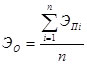 где Эо – суммарная оценка степени достижения целевых показателей государственной программы;Эп – эффективность хода реализации целевого показателя государственной программы;i – номер показателя государственной программы;n – количество целевых показателей государственной программы.Если суммарная оценка степени достижения целевых показателей государственной программы составляет 0,95 и выше, это означает высокий уровень эффективности реализации государственной программы по степени достижения целевых показателей.Если суммарная оценка степени достижения целевых показателей государственной программы составляет от 0,75 до 0,95, это означает удовлетворительный уровень эффективности реализации государственной программы по степени достижения целевых показателей.Если суммарная оценка степени достижения целевых показателей государственной программы составляет менее 0,75, это означает низкий уровень эффективности реализации государственной программы по степени достижения целевых показателей.6.2. Степень реализации основных мероприятий, финансируемых за счет всех источников финансирования, оценивается как доля основных мероприятий, выполненных в полном объеме, по следующей формуле:СРом = Мв / М,где СРом – степень реализации основных мероприятий;Мв – количество основных мероприятий, выполненных в полном объеме, из числа основных мероприятий, запланированных к реализации в отчетном году;М – общее количество основных мероприятий, запланированных к реализации в отчетном году.Основное мероприятие может считаться выполненным в полном объеме при достижении следующих результатов:основное мероприятие, результаты которого оцениваются на основании числовых (в абсолютных или относительных величинах) значений показателей (индикаторов), считается выполненным в полном объеме, если фактически достигнутое значение показателя (индикатора) составляет 95 и более процентов от запланированного и оно не хуже, чем значение показателя (индикатора), достигнутое в году, предшествующем отчетному, при условии неуменьшения финансирования основного мероприятия. В том случае, когда для описания результатов реализации основного мероприятия используются несколько показателей (индикаторов), для оценки степени реализации основного мероприятия используется среднее арифметическое значение отношений фактических значений показателей к их запланированным значениям;основное мероприятие, предусматривающее оказание государственных услуг (работ) на основании государственных заданий, финансовое обеспечение которых осуществляется за счет средств областного бюджета, считается выполненным в полном объеме в случае выполнения сводных показателей государственных заданий по объему и по качеству государственных услуг (работ);по иным основным мероприятиям результаты реализации оцениваются как наступление или ненаступление контрольного события (событий) и (или) достижение качественного результата.Если суммарная оценка степени реализации основных мероприятий государственной программы составляет 0,95 и выше, это означает высокий уровень эффективности реализации государственной программы по степени реализации основных мероприятий.Если суммарная оценка степени реализации основных мероприятий государственной программы составляет от 0,75 до 0,95, это означает удовлетворительный уровень эффективности реализации государственной программы по степени реализации основных мероприятий.Если суммарная оценка степени реализации основных мероприятий государственной программы составляет менее 0,75, это означает низкий уровень эффективности реализации государственной программы по степени реализации основных мероприятий.6.3. Бюджетная эффективность реализации государственной программы Ростовской области рассчитывается в несколько этапов:6.3.1. Степень реализации основных мероприятий, финансируемых за счет средств областного бюджета, безвозмездных поступлений в областной бюджет и местных бюджетов, оценивается как доля основных мероприятий, выполненных в полном объеме, по следующей формуле:СРм = Мв / М,где СРм – степень реализации основных мероприятий;Мв – количество основных мероприятий, выполненных в полном объеме, из числа основных мероприятий, запланированных к реализации в отчетном году;М – общее количество основных мероприятий, запланированных к реализации в отчетном году.Основное мероприятие может считаться выполненным в полном объеме при достижении следующих результатов:основное мероприятие, результаты которого оцениваются на основании числовых (в абсолютных или относительных величинах) значений показателей (индикаторов), считается выполненным в полном объеме, если фактически достигнутое значение показателя (индикатора) составляет 95 и более процентов от запланированного и оно не хуже, чем значение показателя (индикатора), достигнутое в году, предшествующем отчетному, при условии неуменьшения финансирования мероприятия. В том случае, когда для описания результатов реализации основного мероприятия используется несколько показателей (индикаторов), для оценки степени реализации основного мероприятия используется среднее арифметическое значение отношений фактических значений показателей к их запланированным значениям, выраженное в процентах;основное мероприятие, предусматривающее оказание государственных услуг (работ) на основании государственных заданий, финансовое обеспечение которых осуществляется за счет средств областного бюджета, считается выполненным в полном объеме в случае выполнения сводных показателей государственных заданий по объему и по качеству государственных услуг (работ);по иным основным мероприятиям результаты реализации оцениваются как наступление или ненаступление контрольного события (событий) и (или) достижение качественного результата.6.3.2. Степень соответствия запланированному уровню расходов за счет средств областного бюджета, безвозмездных поступлений в областной бюджет и местных бюджетов оценивается как отношение фактически произведенных в отчетном году бюджетных расходов на реализацию государственной программы к их плановым значениям по следующей формуле:ССуз = Зф / Зп,где ССуз – степень соответствия запланированному уровню расходов;Зф – фактические бюджетные расходы на реализацию государственной программы в отчетном году;Зп – плановые бюджетные ассигнования на реализацию государственной программы в отчетном году.6.3.3. Эффективность использования средств областного бюджета рассчитывается как отношение степени реализации мероприятий к степени соответствия запланированному уровню расходов за счет средств областного бюджета, безвозмездных поступлений в областной бюджет и местных бюджетов по следующей формуле:Эис = СРм / ССуз ,где Эис – эффективность использования финансовых ресурсов на реализацию государственной программы;СРм – степень реализации всех мероприятий государственной программы;ССуз – степень соответствия запланированному уровню расходов из областного бюджета.Бюджетная эффективность реализации государственной программы признается:высокой, в случае если значение Эис составляет 0,95 и более;удовлетворительной, в случае если значение Эис составляет от 0,75 до 0,95;низкой, в случае если значение Эис составляет менее 0,75.Для оценки эффективности реализации государственной программы применяются следующие коэффициенты значимости:степень достижения целевых показателей – 0,5;реализация основных мероприятий – 0,3;бюджетная эффективность – 0,2.Уровень реализации государственной программы в целом оценивается по формуле:УРпр = Эо x 0,5 + СРом x 0,3 + Эис x 0,2Уровень реализации государственной программы в отчетном году признается высоким, если УРпр составляет 0,95 и более;Уровень реализации государственной программы в отчетном году признается удовлетворительным, если УРпр составляет от 0,75 до 0,95;Уровень реализации государственной программы в отчетном году признается низким, если УРпр составляет менее 0,75.7. Порядок взаимодействияответственных исполнителей, соисполнителей,участников государственной программыРуководитель органа исполнительной власти Ростовской области, определенный ответственным исполнителем государственной программы, несет персональную ответственность за текущее управление реализацией государственной программы и конечные результаты, рациональное использование выделяемых на ее выполнение финансовых средств, определяет формы и методы управления реализацией государственной программы.Руководитель органа исполнительной власти Ростовской области, определенный соисполнителем государственной программы, несет персональную ответственность за текущее управление реализацией подпрограммы и конечные результаты, рациональное использование выделяемых на ее выполнение финансовых средств.Руководители органа исполнительной власти Ростовской области, государственного учреждения Ростовской области, определенные участниками государственной программы, несут персональную ответственность за реализацию основного мероприятия подпрограммы и использование выделяемых на его выполнение финансовых средств.Реализация государственной программы осуществляется в соответствии с планом реализации государственной программы (далее – план реализации), разрабатываемым на очередной финансовый год и содержащим перечень значимых контрольных событий государственной программы с указанием их сроков и ожидаемых результатов.План реализации составляется ответственным исполнителем совместно с соисполнителями и участниками государственной программы при разработке государственной программы.План реализации утверждается правовым актом органа исполнительной власти Ростовской области – ответственного исполнителя государственной программы не позднее 5 рабочих дней со дня утверждения постановлением Правительства Ростовской области государственной программы и далее ежегодно, не позднее 30 декабря текущего финансового года.Правовой акт об утверждении или внесении изменений в план реализации государственной программы Ростовской области подготавливается в порядке и сроки, установленные Регламентом Правительства Ростовской области.Контроль за исполнением государственных программ осуществляется Правительством Ростовской области.В целях обеспечения оперативного контроля за реализацией государственной программы ответственный исполнитель государственной программы представляет на рассмотрение Правительства Ростовской области отчет об исполнении плана реализации по итогам:полугодия, 9 месяцев – до 15-го числа второго месяца, следующего за отчетным периодом;за год – до 1 марта года, следующего за отчетным.Соисполнителями государственной программы информация, необходимая для подготовки отчета об исполнении плана реализации, представляется ответственному исполнителю государственной программы:по итогам полугодия, 9 месяцев – до 10-го числа месяца, следующего за отчетным периодом;за год – до 25 января года, следующего за отчетным.Отчет об исполнении плана реализации после рассмотрения на заседании Правительства Ростовской области подлежит размещению ответственным исполнителем государственной программы в течение 10 рабочих дней на официальном сайте Правительства Ростовской области в информационно-телекоммуникационной сети «Интернет».Ответственный исполнитель государственной программы подготавливает, согласовывает и вносит на рассмотрение Правительства Ростовской области проект постановления Правительства Ростовской области об утверждении отчета о реализации государственной программы за год (далее – годовой отчет) до 20 марта года, следующего за отчетным.Годовой отчет содержит:конкретные результаты, достигнутые за отчетный период;перечень мероприятий, выполненных и не выполненных (с указанием причин) в установленные сроки;анализ факторов, повлиявших на ход реализации государственной программы;данные об использовании бюджетных ассигнований и внебюджетных средств на выполнение мероприятий;сведения о достижении значений показателей (индикаторов) государственной программы; информацию о внесенных ответственным исполнителем изменениях в государственную программу;информацию о результатах оценки бюджетной эффективности государственной программы;информацию о реализации мер государственного регулирования, в том числе налоговых, кредитных и тарифных инструментов;предложения по дальнейшей реализации государственной программы 
(в том числе по оптимизации бюджетных расходов на реализацию основных мероприятий государственной программы и корректировке целевых показателей реализации программы на текущий финансовый год и плановый период);иную информацию в соответствии с методическими указаниями.Соисполнителями государственной программы информация, необходимая для подготовки годового отчета, представляется ответственному исполнителю государственной программы до 15 января года, следующего за отчетным.Оценка эффективности реализации государственной программы проводится ответственным исполнителем и соисполнителями государственной программы в составе годового отчета. По результатам оценки эффективности государственной программы Правительством Ростовской области может быть принято решение о необходимости прекращения или об изменении, начиная с очередного финансового года, ранее утвержденной государственной программы, в том числе необходимости изменения объема бюджетных ассигнований на финансовое обеспечение реализации государственной программы.В случае принятия Правительством Ростовской области решения о необходимости прекращения или об изменении, начиная с очередного финансового года, ранее утвержденной государственной программы, в том числе необходимости изменения объема бюджетных ассигнований на финансовое обеспечение реализации государственной программы, ответственный исполнитель государственной программы в месячный срок вносит соответствующий проект постановления Правительства Ростовской области в порядке, установленном Регламентом Правительства Ростовской области.Годовой отчет после принятия Правительством Ростовской области постановления о его утверждении подлежит размещению ответственным исполнителем государственной программы не позднее 10 рабочих дней на официальном сайте Правительства Ростовской области в информационно-телекоммуникационной сети «Интернет».Внесение изменений в государственную программу осуществляется по инициативе ответственного исполнителя либо соисполнителя (по согласованию с ответственным исполнителем) на основании поручения Губернатора Ростовской области в порядке, установленном Регламентом Правительства Ростовской области.Обращение к Губернатору Ростовской области с просьбой о разрешении на внесение изменений в государственную программу подлежит согласованию в министерстве финансов Ростовской области и министерстве экономического развития Ростовской области с одновременным представлением пояснительной информации о вносимых изменениях, в том числе расчетов и обоснований по бюджетным ассигнованиям.Ответственные исполнители государственной программы в установленном порядке вносят изменения в государственную программу по основным мероприятиям подпрограмм текущего финансового года и (или) планового периода в текущем финансовом году, за исключением изменений наименований основных мероприятий подпрограмм в случаях, установленных бюджетным законодательством.В случае необходимости корректировки государственной программы по вопросам, находящимся исключительно в ведении соисполнителя государственной программы, последний вносит изменения в постановление Правительства Ростовской области, утвердившее государственную программу, по согласованию с ответственным исполнителем государственной программы.В случае внесения в государственную программу изменений, влияющих на параметры плана реализации, ответственный исполнитель государственной программы не позднее 5 рабочих дней со дня утверждения постановлением Правительства Ростовской области указанных изменений вносит соответствующие изменения в план реализации.Предложения по корректировке плана реализации, согласованные с участниками государственной программы, представляются соисполнителями государственной программы ответственному исполнителю государственной программы в день, следующий за днем утверждения постановлением Правительства Ростовской области изменений государственной программы.Информация о реализации государственной программы подлежит размещению на сайтах ответственных исполнителей государственной программы.8. ПОДПРОГРАММА«Развитие муниципального управленияи муниципальной службы в Ростовской области,дополнительное профессиональное образование лиц,занятых в системе местного самоуправления»8.1. ПАСПОРТподпрограммы «Развитие муниципального управления
и муниципальной службы в Ростовской области,
дополнительное профессиональное образование лиц,
занятых в системе местного самоуправления»8.2. Характеристика сферы реализации подпрограммы «Развитие муниципального управления и муниципальной службы в Ростовской области, дополнительное профессиональное образование лиц, занятых в системе местного самоуправления» государственной программыРазвитие местного самоуправления – один из важнейших системообразующих этапов в становлении современной политической системы России. Будучи максимально приближенным к населению, оно является центральным звеном в механизме взаимодействия гражданского общества и государства, а механизмом и инструментом реализации функций и задач органов местного самоуправления является муниципальная служба. Развитие политических и правовых основ современной системы местного самоуправления в Российской Федерации в значительной степени определяется реформированием института местного самоуправления в результате принятия Федерального закона от 06.10.2003 № 131-ФЗ «Об общих принципах организации местного самоуправления в Российской Федерации» (далее – Федеральный закон № 131-ФЗ), задачей которого является создание условий для формирования межмуниципального сотрудничества, реализация совместных проектов местного значения, конкретизация вопросов местного значения, увеличение разнообразия форм организации местного самоуправления, необходимого для учета специфических особенностей локальных территорий, повышение доступности и качества предоставления муниципальных услуг путем оптимизации размеров территории муниципальных образований, создание условий для устойчивого финансового обеспечения бюджетных обязательств органов местного самоуправления.В связи с этим развитие и совершенствование муниципальной службы и муниципального управления является одним из условий повышения эффективности взаимодействия общества и власти. Современная модель местного самоуправления, основанная на положениях Федерального закона № 131-ФЗ, закрепила необходимые гарантии развития одного из наиболее востребованных институтов народовластия. По состоянию на 1 января 2013 г. местное самоуправление в Ростовской области осуществляется в 463 муниципальных образованиях, в том числе в 12 городских округах, 43 муниципальных районах, 18 городских поселениях, 390 сельских поселениях.По состоянию на 1 сентября 2013 г. органы местного самоуправления поселений ответственны за решение 39 вопросов местного значения, органы муниципальных районов – за решение 37 вопросов местного значения, органы городских округов – за решение 44 вопросов местного значения.В целях обеспечения эффективной деятельности органов местного самоуправления Ростовской области по реализации общенациональных задач и создании стимулов для повышения их вклада в социально-экономическое развитие региона, в соответствии с Указом Президента Российской Федерации от 28.04.2008 № 607 «Об оценке эффективности деятельности органов местного самоуправления городских округов и муниципальных районов», постановлением Правительства Российской Федерации от 17.12.2012 № 1317 «О мерах по реализации Указа Президента Российской Федерации от 28 апреля 2008 г. № 607 «Об оценке эффективности деятельности органов местного самоуправления городских округов и муниципальных районов» и подпунктом «и» пункта 2 Указа Президента Российской Федерации от 07 мая 2012 г. № 601 «Об основных направлениях совершенствования системы государственного управления», а также распоряжением Губернатора Ростовской области от 14.03.2013 № 39 «Об оценке эффективности деятельности органов местного самоуправления» утверждена система оценки эффективности деятельности органов местного самоуправления Ростовской области.Данная система является важным инструментом для оценки качества муниципального управления и складывается из двух компонентов: оценки результативности деятельности (на основе количественных показателей и их динамики); оценки удовлетворенности населения деятельностью органов местного самоуправления. Мониторинг осуществляется по таким ключевым сферам, как экономическое развитие, образование, культура, физическая культура и спорт, культура, жилищное строительство и обеспечение граждан жильем, организация муниципального управления.В целом можно сказать, что наибольший рост достигнут в сферах экономического развития, жилищного строительства и дошкольного образования, также выросли объемы инвестиций и доходы населения.Данная система мониторинга позволяет не только комплексно оценить уровень и динамику развития городов и районов области, но и выявить сферы, требующие приоритетного внимания региональных и местных властей. 
По каждому из проблемных направлений осуществляется четкая и скоординированная работа всех уровней власти, как муниципального, так и регионального.Система оценки эффективности деятельности органов местного самоуправления позволяет стимулировать органы местного самоуправления к работе по улучшению качества жизни населения и развитию экономики муниципалитетов. В этих целях муниципалитеты, достигшие наилучших значений показателей, поощряются грантами из областного бюджета.Вместе с тем в рамках повышения эффективности организации осуществления мониторинга и оценки эффективности деятельности органов местного самоуправления необходимо внедрение единой электронной информационной базы данных (портала), позволяющей проводить оценку эффективности деятельности органов местного самоуправления городских округов и муниципальных районов, а также осуществлять мониторинг информации по вопросам эффективности деятельности муниципалитетов. Для развития обратной связи необходимо проводить оценку населением эффективности деятельности органов местного самоуправления посредством опросов с использованием информационно-телекоммуникационных сетей и информационных технологий на официальном сайте Правительства Ростовской области и официальных сайтах муниципальных образований по следующим критериям: удовлетворенность населения жилищно-коммунальными услугами, организацией транспортного обслуживания, качеством автомобильных дорог в муниципальном образовании.Применение информационных технологий позволит выйти на новый качественный уровень организации муниципального управления и снизить бюджетные затраты на информатизацию органов местного самоуправления. Повысится результативность муниципального управления при организации оценки эффективности деятельности органов местного самоуправления.Эффективность осуществления оценки деятельности органов местного самоуправления напрямую зависит от изучения системы муниципального управления на местах.В целях оптимизации системы муниципального управления органов местного самоуправления ежегодно проводится изучение деятельности органов местного самоуправления муниципальных образований Ростовской области. Изучение органов местного самоуправления осуществляется по 11 направлениям: управление муниципальными финансами, управление экономикой, управление социально-трудовой сферой (здравоохранение, образование, труд и занятость населения, культура, физическая культура и спорт), управление сферой инфраструктуры жизнеобеспечения, сферой профилактики и пресечения межнациональной (межэтнической) и межконфессиональной напряженности и конфликтов, социологические исследования.Все результаты выездных проверок органов местного самоуправления рассматриваются на заседаниях Правительства Ростовской области с определением мер и рекомендаций по устранению выявленных проблем и недостатков. Изучение их деятельности позволяет определить зоны, требующие приоритетного внимания органов местного самоуправления, сформировать перечень мероприятий по повышению результативности деятельности органов местного самоуправления, а также выявить внутренние ресурсы (финансовые, материально-технические, кадровые и другие) для повышения жизненного уровня населения, улучшения качества и увеличения объемов предоставляемых населению услуг. Так, с 2008 года оно прошло в 45 муниципальных образованиях Ростовской области. По результатам изучения органами исполнительной власти Ростовской области и структурными подразделениями Правительства Ростовской области было направленно более 5,0 тыс. рекомендаций в муниципальные образования, 85 процентов которых были исполнены в полном объеме, что способствовало улучшению социально-экономической обстановки на местах.Также в рамках развития социально-экономического благополучия в Ростовской области особое внимание уделяется вопросам вовлечения населения в решение вопросов благоустройства, озеленения территории поселений, организации досуга и массового отдыха, стимулирование работы администраций поселений, выявление поселений, добившихся в решении указанных вопросов наиболее высоких показателей за год, и распространение их опыта среди других муниципальных образований области. В связи с этим с 2006 года ежегодно проводится областной конкурс на звание «Лучшее поселение Ростовской области». Победителями конкурса признаются поселения, добившиеся наивысших результатов в решении вопросов благоустройства, жилищно-коммунального обслуживания, повышения качества и объемов предоставляемых населению услуг, организации досуга и массового отдыха населения, развитии культуры и искусств, физкультуры и спорта, организации муниципального управления. Победителям конкурса предусмотрены денежные премии. Данный конкурс позволяет привлечь население к решению вопросов местного значения, а также «наглядно» оценить деятельность местной власти и оказать всестороннюю поддержку инициативам жителей по благоустройству своих населенных пунктов.Положительный социально-экономический климат в регионе возможен только в условиях совершенствования системы муниципального управления и развития муниципальной службы. В связи с этим особо актуальными являются вопросы формирования кадрового потенциала и обеспечения системности практической подготовки кадров, способных эффективно работать в органах муниципального управления. В Ростовской области с 2010 года реализовалась Областная долгосрочная целевая программа «Развитие государственной гражданской службы Ростовской области и муниципальной службы в Ростовской области (2011 – 2014 годы)», утвержденная постановлением Администрации Ростовской области от 10.08.2010 № 106.Так, за три года реализации данной программы индекс доверия граждан к муниципальным служащим вырос на 20 процентных пунктов и составил 45 процентов, что говорит о профессионализме муниципальных служащих. Доля специалистов в возрасте до 30 лет, имеющих стаж муниципальной службы более 3 лет, в муниципальных образованиях составила 46 процентов, а число муниципальных служащих, уволившихся с муниципальной службы до достижения ими предельного возраста пребывания на муниципальной службе, снизилось на 15 процентов.Кроме того, наблюдается рост числа муниципальных служащих, принявших участие в инновационных программах профессиональной подготовки и переподготовки. Только в 2012 году более 3,5 тыс. человек прошли подготовку и переподготовку, реализовано более 15 инновационных образовательных программ в области муниципальной службы.В целях повышения престижа профессии муниципального служащего и пропаганды положительного опыта муниципального управления в Ростовской области постановлением Правительства Ростовской области от 23.12.2011 № 295 «О конкурсе на звание «Лучший муниципальный служащий в Ростовской области» ежегодно проводится конкурс среди муниципальных служащих, добившихся высоких научных и практических результатов в работе, вносящих весомый вклад в практику местного самоуправления.Практика проведения данного конкурса показала, что возросший интерес к участию в конкурсе связан с возможностью для талантливых и успешных служащих реализовать свой потенциал и обеспечить карьерный рост. По итогам 75 процентов победителей конкурса растут по карьерной лестнице.По состоянию на 1 сентября 2013 г. в органах местного самоуправления Ростовской области всего занято более 20,0 тыс. человек, из них муниципальных служащих – более 11,0 тыс. человек, депутатов представительных органов муниципальных образований – более 4,5 тыс. человек. В том числе около 11,5 тыс. человек заняты в исполнительно-распорядительных органах, почти 0,2 тыс. человек – в аппарате представительных органов и 0,03 тыс. человек – в аппарате контрольных органов.Высшее образование имеют около 86 процентов муниципальных служащих в Ростовской области, в том числе высшее юридическое – более 11 процентов. При этом количество муниципальных служащих с высшим образованием, работающих в органах местного самоуправления сельских поселений, составляет примерно 59 процентов. Органы государственной власти субъектов Российской Федерации в рамках осуществления полномочия по участию в обеспечении подготовки, переподготовки и повышения квалификации лиц, замещающих выборные муниципальные должности, а также профессиональной подготовки, переподготовки и повышения квалификации муниципальных служащих и работников муниципальных учреждений ежегодно осуществляют подготовку, переподготовку и повышение квалификации около 25 процентов лиц от общего числа занятых в системе местного самоуправления. Учитывая приобретенный опыт, выполнение указанных вопросов и реализация намеченных мероприятий позволит поднять на более высокий уровень развитие муниципального управления и муниципальной службы в Ростовской области, дополнительное профессиональное образование лиц, занятых в системе местного самоуправления.Основными рисками, связанными с развитием муниципального управления и муниципальной службы в Ростовской области, являются:недостаточное материально-техническое и финансовое обеспечение полномочий органов государственной власти и органов местного самоуправления;отсутствие надлежащего кадрового обеспечения для реализации полномочий органов публичной власти, в том числе при обеспечении квалифицированными кадрами территориальных органов;наличие коррупционных факторов;нестабильные социально-экономические процессы в муниципальных образованиях. Оценка данных рисков – риски низкие.Для снижения рисков необходимо осуществление запланированных основных мероприятий подпрограммы.8.3. Цели, задачи и показатели (индикаторы),
основные ожидаемые конечные результаты, сроки и этапы
реализации подпрограммы государственной программыОсновным приоритетом государственной политики в сфере реализации подпрограммы является совершенствование муниципального управления и организации муниципальной службы в Ростовской области, повышение эффективности муниципального управления, исполнения муниципальными служащими своих должностных обязанностей.Кроме того, приоритетом государственной политики в сфере реализации подпрограммы является обеспечение возможностей для повышения профессионального уровня лиц, занятых в системе местного самоуправления.Основные цели подпрограммы: совершенствование муниципального управления, повышение его эффективности;совершенствование организации муниципальной службы в Ростовской области, повышение эффективности исполнения муниципальными служащими своих должностных обязанностей.Основные задачи подпрограммы:совершенствование правовых и организационных основ местного самоуправления, муниципальной службы;повышение эффективности деятельности органов местного самоуправления в области муниципального управления;оценка эффективности деятельности органов местного самоуправления;обеспечение дополнительного профессионального образования лиц, замещающих выборные муниципальные должности, муниципальных служащих;развитие системы подготовки кадров для муниципальной службы, дополнительного профессионального образования муниципальных служащих;повышение гражданской активности и заинтересованности населения в осуществлении местного самоуправления;внедрение эффективных технологий и современных методов кадровой работы, направленных на повышение профессиональной компетентности муниципальных служащих, обеспечение условий для их результативной профессиональной служебной деятельности;оптимизация штатной численности муниципальных служащих;повышение престижа муниципальной службы;привлечение на муниципальную службу квалифицированных молодых специалистов, укрепление кадрового потенциала органов местного самоуправления Ростовской области.Показатели достижения целей и решения задач подпрограммы (приложение № 2 к государственной программе Ростовской области «Региональная политика»):доля вакантных должностей муниципальной службы, замещаемых на основе назначения из кадрового резерва;доля вакантных должностей муниципальной службы, замещаемых на основе конкурса;доля специалистов в возрасте до 30 лет, имеющих стаж муниципальной службы более 3 лет;доля реализованных инновационных образовательных программ в области муниципального управления;доля глав муниципальных образований, муниципальных служащих, прошедших обучение по программам дополнительного профессионального образования;доля муниципальных образований, которыми применяются разработанные методические рекомендации по вопросам муниципального управления;доля муниципальных служащих, уволившихся с муниципальной службы до достижения ими предельного возраста пребывания на муниципальной службе;доля муниципальных служащих, имеющих высшее профессиональное образование;доля городских округов и муниципальных районов, в отношении которых осуществлена оценка эффективности их деятельности посредством единой электронной информационной базы данных (портала).Сведения о методике расчета показателей настоящей подпрограммы государственной программы Ростовской области приведены в приложении № 4 к государственной программе Ростовской области «Региональная политика».Реализация основных мероприятий подпрограммы позволит:улучшить значения показателей эффективности деятельности органов местного самоуправления;выявить направления деятельности органов местного самоуправления, требующие приоритетного внимания муниципальных властей; сформировать комплекс мероприятий по повышению результативности деятельности органов местного самоуправления;повысить уровень дополнительного профессионального образования лиц, занятых в системе местного самоуправления;стабилизировать численность муниципальных служащих в установленных рамках, не допустить ее рост;повысить профессиональную компетентность муниципальных служащих в Ростовской области;улучшить имидж муниципальной службы.Общий срок реализации подпрограммы государственной программы – 2014 – 2020 годы. Этапы не выделяются.8.4. Характеристика основных
мероприятий подпрограммы государственной программыВ рамках подпрограммы планируется осуществление следующих основных мероприятий (приложение № 5 к государственной программе Ростовской области «Региональная политика»):1. Стимулирование органов местного самоуправления к наращиванию собственного экономического потенциала.В результате реализации данного мероприятия предполагается улучшить значения показателей эффективности органов местного самоуправления; повысить эффективность их деятельности; выявить направления их деятельности, требующие приоритетного внимания муниципальных властей; сформировать комплекс мероприятий по повышению результативности деятельности органов местного самоуправления.Кроме того, предполагается осуществить совершенствование методики оценки эффективности деятельности органов местного самоуправления, правил предоставления субсидий из областного бюджета бюджетам муниципальных образований в целях оценки эффективности использования субсидий по конечным результатам работы органов местного самоуправления по увеличению собственного экономического потенциала. Также планируется осуществлять тиражирование лучшей практики муниципального управления, уделить внимание повышению эффективности участия граждан в осуществлении местного самоуправления.2. Совершенствование правовой и методической основы организации местного самоуправления.В результате реализации данного мероприятия предполагается повысить профессиональную компетентность муниципальных служащих в Ростовской области, улучшить имидж муниципальной службы.Реализация мероприятия будет направлена на содействие развитию местного самоуправления в Ростовской области путем создания условий развития и совершенствования муниципальной службы, формирования высококвалифицированного кадрового состава муниципальной службы, а также повышения эффективности муниципального управления.3. Обеспечение дополнительного профессионального образования лиц, замещающих выборные муниципальные должности, муниципальных служащих.В результате реализации данного мероприятия предполагается повысить уровень дополнительного профессионального образования глав муниципальных образований и муниципальных служащих.Реализация основного мероприятия направлена на повышение качества кадрового обеспечения органов местного самоуправления, в том числе на совершенствование подготовки, переподготовки и повышения квалификации лиц, занятых в системе местного самоуправления.4. Оптимизация штатной численности муниципальных служащих.В результате реализации данного мероприятия ежеквартально проводится мониторинг штатной численности органов местного самоуправления, осуществляется подготовка предложений по формированию нормативов штатной численности муниципальных служащих органов местного самоуправления городских округов, муниципальных районов, городских и сельских поселений. В конечном итоге предполагается стабилизировать численность муниципальных служащих в установленных рамках, не допустить ее рост.5. Повышение престижа муниципальной службы, укрепление кадрового потенциала органов местного самоуправления.Реализация данного мероприятия позволит улучшить имидж муниципальной службы, сформировать позитивное отношение граждан к муниципальным служащим, повысить престиж муниципальной службы, внедрить современные механизмы стимулирования деятельности муниципальных служащих.Кроме того, предполагается проводить социологический опрос на предмет оценки населением Ростовской области эффективности деятельности органов местного самоуправления и иных органов.6. Разработка, внедрение и обслуживание единой электронной информационной базы данных (портала), позволяющей проводить оценку эффективности деятельности органов местного самоуправления городских округов и муниципальных районов, а также осуществлять мониторинг информации по вопросам эффективности деятельности муниципалитетов.В целях оптимизации взаимодействия органов исполнительной власти и органов местного самоуправления, сокращения сроков обработки информации и повышения качества проводимого анализа предлагается разработать и внедрить соответствующую единую электронную информационную базу данных (портал).Кроме того, ее внедрение также позволит улучшить значения показателей эффективности органов местного самоуправления; повысить эффективность их деятельности; выявить направления их деятельности, требующие приоритетного внимания муниципальных властей; сформировать комплекс мероприятий по повышению результативности деятельности органов местного самоуправления.Вышеуказанные основные мероприятия настоящей подпрограммы направлены на решение всех задач подпрограммы и взаимосвязаны со всеми показателями (индикаторами).В случае нереализации основных мероприятий подпрограммы государственной программы Ростовской области ожидаемые конечные результаты не будут достигнуты, а задачи решены лишь в незначительной части.7. Проведение комплексной оценки профессиональной компетенции, повышение квалификации и стажировка государственных гражданских служащих, муниципальных служащих и лиц, замещающих муниципальные должности, по программам дополнительного профессионального образования.Реализация данного мероприятия позволит сформировать профессионально подготовленный резерв кадров местного самоуправления для создания конкурентной среды при проведении конкурсов на замещение должностей глав местных администраций.».Вышеуказанные основные мероприятия настоящей подпрограммы направлены на решение всех задач подпрограммы и взаимосвязаны со всеми показателями (индикаторами).В случае нереализации основных мероприятий подпрограммы государственной программы Ростовской области ожидаемые конечные результаты не будут достигнуты, а задачи решены лишь в незначительной части.8.5. Информация по ресурсному
обеспечению подпрограммы государственной программыОбщий объем бюджетных ассигнований областного бюджета 
на реализацию основных мероприятий подпрограммы составляет 
205 126,7 тыс. рублей, из них:в 2014 году – 80 968,7 тыс. рублей;в 2015 году – 37 340,0 тыс. рублей;в 2016 году – 920,0 тыс. рублей;в 2017 году – 920,0 тыс. рублей;в 2018 году – 920,0 тыс. рублей;в 2019 году – 920,0 тыс. рублей;в 2020 году – 83 138,0 тыс. рублей;средства областного бюджета – 205 126,7 тыс. рублей, из них:в 2014 году – 80 968,7 тыс. рублей;в 2015 году – 37 340,0 тыс. рублей;в 2016 году – 920,0 тыс. рублей;в 2017 году – 920,0 тыс. рублей;в 2018 году – 920,0 тыс. рублей;в 2019 году – 920,0 тыс. рублей;в 2020 году – 83 138,0 тыс. рублей.Подробные сведения об объеме финансовых ресурсов, необходимых для реализации подпрограммы, содержатся в приложении № 6 к государственной программе Ростовской области «Региональная политика».8.6. Участие муниципальных образований Ростовской области в реализации подпрограммы государственной программыМуниципальные образования Ростовской области не принимают участия в реализации подпрограммы государственной программы.9. ПОДПРОГРАММА 
«Развитие государственного управленияи государственной гражданской службы Ростовской области»9.1. ПАСПОРТподпрограммы «Развитие государственного управления
и государственной гражданской службы Ростовской области»9.2. Характеристика сферы реализации
подпрограммы государственной программыРазграничение предметов ведения и полномочий между федеральными органами государственной власти и органами государственной власти субъектов Российской Федерации, а также самостоятельное осуществление органами государственной власти субъектов Российской Федерации принадлежащих им полномочий является основой федеративных отношений в Российской Федерации.Благодаря процессам децентрализации государственных полномочий, их перераспределения с федерального на региональный уровень, которые происходили и происходят в течение последних десяти лет, обеспечено необходимое разграничение полномочий и предметов ведения между уровнями публичной власти в России.В связи с этим в качестве одной из основных задач по совершенствованию государственного управления в Ростовской области рассматривается корректировка полномочий региональных органов власти для обеспечения их полного соответствия полномочиям, возложенным на субъект Российской Федерации законодательством Российской Федерации. В этих целях подпрограмма предполагает ведение Реестра полномочий, законодательно закрепленных за Ростовской областью.Кроме того, в Ростовской области имеются все необходимые возможности и основания для проведения комплексного аудита структур органов исполнительной власти и их штатной численности, а также опыт такой работы.В 2010 году комплексному анализу полномочий, функций, а также оптимизации организационной структуры на основе методических рекомендации по определению штатной численности государственных гражданских служащих исполнительных органов государственной власти Ростовской области было подвергнуто министерство информационных технологий и связи Ростовской области, в 2012 году – министерство труда и социального развития Ростовской области. В 2013 году такой анализ проведен в департаменте по делам казачества и кадетских учебных заведений Ростовской области, министерстве общего и профессионального образования Ростовской области, комитете по молодежной политике Ростовской области.Указом Губернатора Ростовской области от 31.10.2011 № 20 «Об утверждении Положения о кадровой работе в Правительстве Ростовской области» утвержден новый порядок изменения структур и штатной численности структурных подразделений Правительства Ростовской области и иных областных органов исполнительной власти. Согласно указанному нормативному акту изменения структур и штатной численности производятся только на основе описания полномочий структурных подразделений Правительства Ростовской области и областных органов исполнительной власти, функций работников, необходимых для исполнения указанных полномочий, оценки трудозатрат на выполнение соответствующих функций. На основе имеющегося положительного опыта в рамках настоящей подпрограммы предполагается в 2014 году провести комплексный анализ полномочий и организационных структур четырех органов исполнительной власти Ростовской области.В результате планируется исключение избыточных, несвойственных и дублирующих полномочий и функций областных органов исполнительной власти, оптимизация их организационных структур и, как следствие, повышение результативности и эффективности их работы.Другой целью подпрограммы является реформирование государственной гражданской службы Ростовской области. Такая реформа ранее проводилась в рамках Областной долгосрочной целевой программы «Развитие государственной гражданской службы Ростовской области и муниципальной службы в Ростовской области (2011 – 2014 годы)», утвержденной постановлением Администрации Ростовской области от 10.08.2010 № 106.Подпрограмма является системным продолжением Областной долгосрочной целевой программы «Развитие государственной гражданской службы Ростовской области и муниципальной службы в Ростовской области (2011 – 2014 годы)», выполнение мероприятий которой позволило достичь положительных результатов.Сложившаяся на территории Ростовской области система управления государственной гражданской службой обеспечивает необходимый уровень кадрового состава государственных гражданских служащих, исполнение областными органами исполнительной власти полномочий, возложенных на них. Заложены правовые основы, организационные и экономические принципы ее функционирования. Реализован комплекс мероприятий, направленных на внедрение мер противодействия коррупции на государственной гражданской службе. За три года реализации данной программы индекс доверия граждан к государственным гражданским служащим вырос на 22 процентных пункта и составил 46 процентов.В целях реализации положений федерального законодательства о государственной гражданской службе в Ростовской области сформирована правовая база по вопросам государственной гражданской службы, отнесенным к компетенции субъекта Российской Федерации, приняты необходимые изменения и дополнения в правовые акты, регламентирующие деятельность государственных гражданских служащих Ростовской области. Приняты областные законы: от 26.07.2005 № 344-ЗС «О государственной гражданской службе Ростовской области», от 26.07.2005 № 345-ЗС «О Реестре государственных должностей Ростовской области и Реестре должностей государственной гражданской службы Ростовской области», от 10.12.2010 № 538-ЗС «О денежном содержании государственных гражданских служащих Ростовской области» и ряд других областных законов.Постановлениями Правительства Ростовской области утверждены: Положение о кадровом резерве на гражданской службе Ростовской области; Положение о порядке проведения эксперимента на гражданской службе Ростовской области; Положение о порядке и условиях командирования лиц, замещающих государственные должности Ростовской области и должности гражданской службы Ростовской области, а также экономические нормативы стоимости образовательных услуг по профессиональной переподготовке, повышении квалификации и стажировке гражданских служащих и примерная форма государственного контракта на профессиональную переподготовку, повышение квалификации и стажировку гражданских служащих; Перечень должностей гражданской службы, по которым предусматривается ротация гражданских служащих и форма плана проведения ротации гражданских служащих в органе исполнительной власти области. Осуществляется своевременное приведение областных нормативно-правовых актов по вопросам гражданской службы в соответствие с изменениями федерального законодательства о гражданской службе.В период с 2011 по 2013 год разработаны методические рекомендации по организации и проведению конкурса на замещение вакантной должности государственной гражданской службы Ростовской области и конкурса на включение в кадровый резерв для замещения должности государственной гражданской службы в органах исполнительной власти Ростовской области; профессиональному развитию резерва управленческих кадров Ростовской области; организации и проведению аттестации государственных гражданских служащих Ростовской области; организации и проведению квалификационного экзамена государственных гражданских служащих Ростовской области; порядку предоставления сведений о доходах, об имуществе и обязательствах имущественного характера, предоставляемых гражданским служащим.В рамках совершенствования работы кадровых подразделений органов исполнительной власти Ростовской области по профилактике коррупционных правонарушений на системной и плановой основе осуществляется процесс внедрения антикоррупционных механизмов, что позволяет на региональном уровне закрепить правовые и организационные принципы профилактики коррупционных правонарушений. Разработан механизм принятия мер по предотвращению конфликта интересов, в том числе после ухода государственного гражданского служащего Ростовской области с государственной гражданской службы; разработаны методические материалы по порядку его урегулирования; определены направления деятельности кадровых служб по контролю за соблюдением гражданскими служащими Ростовской области ограничений, запретов и обязанностей, налагаемых на государственных гражданских служащих.В целях модернизации работы кадровых служб в областных органах исполнительной власти осуществляется последовательное внедрение информационной системы ПАРУС – Кадры государственной службы 8.0. По состоянию на 1 сентября 2013 г. вышеуказанный программный продукт внедрен в 20 областных органах исполнительной власти.В процессе формирования кадрового состава государственной службы решающее значение имеет внедрение современных организационно-управленческих технологий и принципов кадровой политики в системе государственной гражданской службы, в том числе определенных в Указе Президента Российской Федерации от 07.05.2012 № 601 «Об основных направлениях совершенствования системы государственного управления». Органами исполнительной власти Ростовской области проведена определенная работа по формированию современных механизмов подбора кадров гражданской службы. Управлением по кадровой работе Правительства Ростовской области совместно с Ведомством по управлению государственной гражданской службой Ростовской области разработана методика подбора кадров в органах государственной власти области, которая одобрена решением Совета по вопросам государственной гражданской службы Ростовской области при Губернаторе Ростовской области, созданного в целях реализации основных направлений развития государственной гражданской службы. Данная методика рекомендована для внедрения в работу кадровых служб государственных органов области по формированию кадрового состава.За период с 2006 по 2013 год в государственных органах Ростовской области проведены 2 345 конкурсов на замещение вакантных должностей гражданской службы Ростовской области и 1 225 конкурсов на включение в кадровый резерв гражданской службы области, аттестация 3 526 гражданских служащих и квалификационные экзамены 4 584 гражданских служащих области. Во всех заседаниях конкурсных и аттестационных комиссий принимают участие представители Ведомства по управлению государственной гражданской службой области (далее – Ведомство) и независимые эксперты, приглашаемые Ведомством. Для развития общественной системы контроля за деятельностью государственных гражданских служащих и обеспечения качественной оценки профессионального уровня государственных гражданских служащих и кандидатов на замещение должностей государственной гражданской службы организована работа по привлечению независимых экспертов к работе конкурсных (аттестационных) комиссий в органах исполнительной власти Ростовской области. Сформирован банк данных независимых экспертов на 120 независимых экспертов, обеспечена работа по заключению с ними ежегодных договоров на оказание экспертных услуг. Для участия в заседаниях конкурсных (аттестационных) комиссий привлекаются в качестве независимых экспертов представители научных и образовательных учреждений, других организаций.Также подготовлена правовая база, позволяющая привлекать представителей общественных советов, созданных при органах государственной власти, к участию в работе конкурсных (аттестационных) комиссий наряду с независимыми экспертами.В результате исполнения вышеуказанных мероприятий в Ростовской области сформирован профессиональный кадровый состав гражданской службы. По состоянию на 1 января 2013 г. в государственных органах области гражданскими служащими было замещено 3 186 должностей гражданской службы. Из них 59 процентов должностей замещено женщинами, 41 процент должностей – мужчинами. Штатная укомплектованность составляет 96,4 процента. Высшее профессиональное образование имеют 95 процентов гражданских служащих, из них 14,6 процента гражданских служащих – два и более высших образования, 2,6 процента гражданских служащих – среднее профессиональное образование, 6,3 процента гражданских служащих – послевузовское профессиональное образование, 4,8 процента гражданских служащих – ученую степень кандидата наук, 5 человек – ученую степень доктора наук.Стаж гражданской службы до 5 лет имеют 28,3 процента гражданских служащих, 25 процентов гражданских служащих – стаж гражданской службы от 5 до 10 лет; 38,1 процента гражданских служащих – стаж гражданской службы от 10 до 25 лет и 8,6 процента гражданских служащих – стаж свыше 25 лет.Стратегия социально-экономического развития Ростовской области на период до 2020 года предусматривает фундаментальные изменения экономической и социальной структуры нашего общества, переход на инновационный путь развития, что предъявляет совершенно новые требования к государственному управлению. Модернизация в этой сфере предполагает формирование открытой, конкурентоспособной, престижной и ориентированной на результативность государственной гражданской службы.В целях реализации постановления Правительства Российской Федерации от 04.03.2011 №149 «О федеральной государственной информационной системе «Федеральный портал государственной службы и управленческих кадров» и во исполнение перечня поручений Президента Российской Федерации в информационно-телекоммуникационной сети «Интернет» действует федеральная государственная информационная система «Федеральный портал государственной службы и управленческих кадров» (далее – Федеральный портал). Федеральный портал является одним из инновационных механизмов, позволяющих расширить источники подбора кадров. Эта информационная площадка обеспечивает эффективное взаимодействие между гражданами России, заинтересованными в поступлении на государственную гражданскую службу, и кадровыми службами государственных органов, с одной стороны, и открывает доступ к полной и регулярно обновляемой информации о государственной гражданской службе, с другой стороны, а также обеспечивает принцип открытости и равного доступа к системе государственной гражданской службы для всех граждан Российской Федерации. В первом полугодии 2013 г. на Федеральном портале размещены сведения о 129 вакантных должностях гражданской службы, на замещение которых был объявлен конкурс. Получены отклики от 231 претендента, из которых 185 были приглашены для участия в конкурсных процедурах, 7 из них стали победителями конкурсов.В целях повышения открытости процедуры поступления на государственную гражданскую службу подготовлен перечень вопросов по основам государственной гражданской службы, который размещен на официальном сайте Правительства Ростовской области, что дает возможность гражданам осуществлять более качественную подготовку к участию в конкурсе.В целях совершенствования системы оценки профессиональной служебной деятельности государственных гражданских служащих области, для повышения ее объективности и эффективности в Правительстве Ростовской области разработана тестовая программа оценки знаний с использованием компьютерной техники. Программа состоит из тематических тестов для оценки навыков использования компьютерной техники и программного обеспечения, знаний федерального и областного законодательства о государственной гражданской службе. Программа тестирования используется при проведении аттестации и квалификационных экзаменов гражданских служащих. Тематические тесты регулярно обновляются в соответствии с вносимыми в федеральное и областное законодательство изменениями.Для эффективной оценки исполнения государственным гражданским служащим его должностных обязанностей, результативности его служебной деятельности и степени его конкретного участия в эффективном исполнении полномочий государственного органа разработаны модели должностных регламентов гражданских служащих. На сайте Ведомства размещены Методические рекомендации по разработке должностных регламентов, а также примерные должностные регламенты по категориям должностей государственной гражданской службы. В должностных регламентах гражданских служащих зафиксированы права, обязанности, ответственность гражданского служащего. Кроме того, имеется специальный раздел «Показатели эффективности и результативности профессиональной и служебной деятельности». В целях дальнейшего совершенствования работы по регламентации деятельности государственных служащих необходимо продолжить работу по мониторингу исполнения должностных регламентов, упорядочению и конкретизации полномочий гражданских служащих, закрепленных в должностных регламентах по итогам мониторинга, а также в случаях изменения действующего федерального и областного законодательства, регулирующего их деятельность, структуру и штатное расписание органов исполнительной власти. Разработана типовая форма ежегодного отчета о профессиональной служебной деятельности, выполненных заданиях и поручениях гражданского служащего. В 2014 году необходимо организовать работу по внедрению в практику кадровой работы органов исполнительной власти формирование ежегодных отчетов гражданских служащих.Реализация данного направления работы позволит сформировать эффективную систему регламентации профессиональной служебной деятельности гражданских служащих, а также создать необходимые условия для карьерного роста гражданских служащих, безупречно исполняющих свои должностные обязанности.В рамках совершенствования системы мотивации труда государственных гражданских служащих, в основу которой заложен принцип зависимости размера оплаты труда от результативности профессиональной служебной деятельности, в 2011 году принят Областной закон от 10.12.2010 № 538-ЗС «О денежном содержании государственных гражданских служащих Ростовской области». В соответствии с указанным Областным законом сформирована система премирования гражданских служащих, основанная на оценке результативности деятельности государственного органа, в том числе качества выполнения возложенных на него полномочий и оценке профессиональной служебной деятельности гражданских служащих.В развитие этого принципа принято распоряжение Правительства Ростовской области от 13.04.2012 № 113 «О некоторых вопросах оплаты труда лиц, замещающих государственные должности Ростовской области, государственных гражданских служащих Ростовской области в Правительстве Ростовской области и руководителей областных органов исполнительной власти», которым утвержден порядок выплаты государственным гражданским служащим, замещающим соответствующие должности в Правительстве Ростовской области, единовременных премий, а также порядок выплаты ежемесячной надбавки к должностному окладу за особые условия государственной гражданской службы. Аналогичные порядки разработаны в органах исполнительной власти Ростовской области.В Ростовской области создана эффективная система дополнительного профессионального образования гражданских служащих. Системная работа, проводимая в данном направлении, позволяет постоянно наращивать объемы обучения служащих. Реализация учебных мероприятий с гражданскими служащими осуществляется с использованием учебно-методических комплексов дистанционного обучения и информационно-образовательного портала подготовки кадров. Ежегодно проводится мониторинг и анализ эффективности процесса профессиональной подготовки, переподготовки и повышения квалификации гражданских служащих посредством проведения анкетирования слушателей, принимающих участие в обучении. По итогам анкетирования вырабатываются управленческие решения, направленные на повышение эффективности процесса подготовки кадров.Одними из основных направлений работы выступили также мероприятия по формированию резерва управленческих кадров Ростовской области (далее – резерв).Работа с резервом осуществляется с 2008 года в соответствии с Порядком формирования резерва управленческих кадров Ростовской области, утвержденным решением Комиссии по формированию и подготовке резерва управленческих кадров Ростовской области от 27.01.2009 № 1; постановлением Администрации Ростовской области от 10.08.2010 № 106 «Об утверждении областной долгосрочной целевой программы «Развитие государственной гражданской службы Ростовской области и муниципальной службы в Ростовской области (2011 – 2014 годы)»; Методикой подбора кадров в органах государственной власти Ростовской области, утвержденной решением Совета по вопросам государственной гражданской службы Ростовской области при Губернаторе Ростовской области от 28.06.2011 № 2; постановлением Правительства Ростовской области от 10.11.2011 № 118 «О комиссии по формированию и подготовке резерва управленческих кадров Ростовской области и рабочей группе по подготовке предложений для формирования резерва управленческих кадров Ростовской области».Сформирована база данных федерального резерва управленческих кадров на Федеральном портале.С 2012 года на официальном сайте Правительства Ростовской области в информационно-телекоммуникационной сети «Интернет» введен в работу Портал кадрового резерва государственной и муниципальной службы Ростовской области (далее – Портал). В основу Портала заложена целостная модель представления информации о формировании и функционировании кадрового резерва государственной службы Ростовской области.Портал обеспечивает открытость, доступность и достоверность информации о деятельности государственных органов, связанной с формированием кадровых резервов, создание организационно-технических и других условий, необходимых для реализации права на доступ к информации о деятельности государственных органов путем создания информационной системы для обслуживания пользователей информацией.На Портале предусмотрена возможность для резервистов реализовать свой потенциал путем представления разработанных проектов, которые направлены на улучшение уровня жизни населения Ростовской области и страны в целом. Эффективность проекта оценивается экспертами. По успешности проекта, степени его реализации определяется результативность резервиста, целесообразность дальнейшего его пребывания в резерве. Основная цель формирования резерва управленческих кадров Ростовской области – обеспечение непрерывности и преемственности кадрового обеспечения государственного управления путем оперативного замещения руководящих должностей в органах государственной власти, государственных учреждениях высококвалифицированными и результативными профессионалами.По результатам проверки, проведенной Управлением Президента Российской Федерации по вопросам государственной службы и кадров в октябре 2011 г., была одобрена работа по формированию и использованию резерва управленческих кадров в Ростовской области. Положительный опыт Ростовской области в форме методических материалов был рекомендован к использованию в других субъектах Российской Федерации. В 2013 году Управлением Президента Российской Федерации по внутренней политике были определены новые подходы к формированию резерва, введена Единая форма учета резерва управленческих кадров. Ростовская область в числе первых осуществила все необходимые мероприятия по данному направлению. Опыт работы Правительства Ростовской области по переходу на Единую форму учета резерва управленческих кадров был рекомендован для использования в Южном федеральном округе.Всего с момента формирования резерва управленческих кадров (с 2009 года) из его состава назначено 179 человек, в I полугодии 2013 г. – 30 человек. Наблюдается рост числа назначений на руководящие должности из молодежи. Для сравнения – в 2009 году было назначено из кадрового резерва 10 человек в возрасте до 35 лет, а в I полугодии 2013 г. – 15 человек.По состоянию на 25 сентября 2013 г. состав резерва управленческих кадров Ростовской области составляет 442 человека.В соответствии с Областным законом от 21.06.2007 № 715-ЗС «Об областном государственном заказе на дополнительное профессиональное образование государственных гражданских служащих Ростовской области» на основе заявок определяется структура областного государственного заказа, расчет объемов его финансирования.В соответствии с областным заказом на профессиональную переподготовку, повышение квалификации и стажировку за счет финансовых средств, выделенных на эти цели государственным органам Ростовской области, осуществляется проведение переподготовки и повышения квалификации лиц, включенных в резерв управленческих кадров Ростовской области. Областной государственный заказ утверждается областным нормативным правовым актом, организуется его реализация. В 2012 году впервые был размещен государственный заказ в форме открытого конкурса на оказание услуг по повышению квалификации лиц, состоящих в резерве управленческих кадров Ростовской области. На базе Ростовского социально-экономического института состоялись курсы повышения квалификации 68 резервистов по программе «Менеджмент в органах власти». В учебную программу были включены модули по системе государственного управления, менеджменту в деятельности органов власти и информационным технологиям в управлении.В рамках реализации областных государственных заказов дополнительное профессиональное образование получили: в 2011 году – 620 гражданских служащих (при плане – 607), в 2012 – 650 гражданских служащих (при плане – 609). В 2013 году осуществляется реализация областного государственного заказа, в соответствии с которым планируется обучить 806 гражданских служащих. Осуществляется подготовка областного государственного заказа на профессиональную переподготовку и повышение квалификации гражданских служащих Ростовской области на 2014 год.В 2013 году была продолжена работа по обучению участников резерва на базе Российской академии народного хозяйства и государственной службы при Президенте Российской Федерации (Южно-Российского института – филиала). Лицам, проходящим обучение, была предложена серия тренингов по наиболее значимым и актуальным вопросам профессиональной деятельности. По окончании учебных программ в 2012 и 2013 годах слушатели прошли итоговую аттестацию в форме защиты итоговой работы и тестирования и получили свидетельство о повышении квалификации государственного образца.В целях разработки стратегии до 2020 года развития лиц, включенных в резерв, предполагается проводить профессионально ориентированное обучение резервистов. Вместе с тем необходимо отметить, что отсутствие федеральных нормативных правовых актов, регламентирующих работу с резервом управленческих кадров, не позволяет направлять на обучение граждан, включенных в резерв и замещающих должности руководителей коммерческих организаций.В органах государственной власти Ростовской области активно внедряется институт молодых исследователей. Реализуемый проект направлен на объединение потенциала вузов, выпускников и органов власти. Для вузов – это показатель качества подготовки специалистов, для выпускников – этап накопления практического опыта, для органов власти – формирование перспективного кадрового резерва, возможность подбирать молодых специалистов. Содержание работы института молодых исследователей состоит в подготовке выпускниками и аспирантами вузов аналитических работ по актуальным проблемам для органов исполнительной власти. Работа исследователя предполагает возможность участия в текущих вопросах реализации полномочий того или иного органа исполнительной власти, а также непосредственное включение, погружение в разрабатываемые и реализуемые органами власти проекты и программы.Привлечение исследователей к работе в органах исполнительной власти свидетельствует об эффективности данного направления работы с молодыми специалистами, которое фактически выступает в форме одного из механизмов отбора и адаптации кадров государственной службы.Проведение эффективной кадровой политики, оптимизация качественного состава государственных гражданских служащих, совершенствование профессиональной деятельности органов государственной власти, привлечение и трудоустройство выпускников вузов в органы государственной власти области является одной из основных задач работы с молодыми исследователями в Правительстве Ростовской области.Ежегодно управлением инноваций в органах власти совместно с руководителями и кадровыми службами органов исполнительной власти анализируется потребность структурных подразделений органов власти в привлечении молодых специалистов, определяется перечень направлений работы, тем и проблематика, для разработки которой целесообразно организовать работу исполнителей исследовательских и аналитических работ. В то же время внимание кадровых служб государственных органов должно быть направлено не только на внедрение института молодых исследователей, но и на работу с молодыми и перспективными студентами старших курсов высших учебных заведений. Задача органов власти совместно с вузами сформировать из числа студентов молодежный кадровый резерв и в дальнейшем осуществлять постоянный мониторинг развития их карьеры. Комплексная и системная реализация вышеуказанных мероприятий позволит изменить существующую тенденцию к «старению кадров» в органах власти, привлечь на гражданскую службу молодых специалистов, способных в современных условиях использовать эффективные технологии государственного управления.Учитывая приобретенный опыт, дальнейшее реформирование и развитие государственной гражданской службы Ростовской области целесообразно продолжить работу по всем основным вышеуказанным направлениям программными методами, так как концентрация ресурсов, выделяемых из областного бюджета, позволит решить поставленные задачи.Реализация программных мероприятий будет способствовать выходу государственной гражданской службы Ростовской области на более высокий качественный уровень, что позволит успешно решать стратегические задачи, стоящие перед регионом.Основными рисками, связанными с развитием государственного управления и государственной гражданской службы Ростовской области, являются:недостаточное материально-техническое и финансовое обеспечение полномочий органов государственной власти;наличие коррупционных факторов.Для снижения рисков необходимо осуществление запланированных основных мероприятий подпрограммы.Оценка данных рисков – риски низкие.9.3. Цели, задачи и показатели (индикаторы),
основные ожидаемые результаты, сроки и этапы
реализации подпрограммы государственной программыОсновными целями подпрограммы являются:развитие государственного управления в Ростовской области путем совершенствования структур и оптимизации штатной численности областных органов исполнительной власти;совершенствование гражданской службы и повышение эффективности исполнения гражданскими служащими Ростовской области своих должностных обязанностей.Для достижения поставленных целей реализация мероприятий подпрограммы будет направлена на решение следующих основных задач:обеспечение ведения Реестра полномочий, возложенных на Ростовскую область законодательством Российской Федерации;обеспечение равного доступа граждан к гражданской службе;совершенствование механизмов адаптации гражданских служащих, впервые принятых на гражданскую службу;формирование высококвалифицированного кадрового состава гражданской службы;обеспечение регламентации деятельности гражданских служащих на основе должностных регламентов;совершенствование механизмов формирования, подготовки и использования кадрового резерва в системе государственного управления и гражданской службы;привлечение на государственную гражданскую службу Ростовской области молодых специалистов.Показатели достижения целей и решения задач подпрограммы (приложение № 2 к государственной программе Ростовской области «Региональная политика»):доля полномочий, закрепленных за Ростовской областью законодательством Российской Федерации, учтенных в Реестре полномочий Ростовской области;доля вакантных должностей, замещаемых на основе назначения из кадрового резерва;доля вакантных должностей гражданской службы, замещаемых на основе конкурса;доля лиц, впервые принятых на гражданскую службу, которым был назначен испытательный срок;доля лиц, принятых на гражданскую службу, которым было назначено испытание;коэффициент закрепленности на гражданской службе;доля гражданских служащих, имеющих высшее образование;доля лиц, получивших дополнительное профессиональное образование, 
в общем количестве лиц, состоящих в кадровом резерве;доля должностей гражданской службы, для которых утверждены должностные регламенты, соответствующие требованиям законодательства о гражданской службе;доля реализованных инновационных образовательных программ в области государственной гражданской службы;доля лиц, принявших участие в программах дополнительного профессионального образования, в общем количестве лиц, состоящих в резерве управленческих кадров Ростовской области;доля областных органов исполнительной власти, в которых проведен комплексный анализ полномочий, функций, организационных структур и штатной численности.Сведения о методике расчета показателей настоящей подпрограммы государственной программы Ростовской области приведены в приложении № 4 к государственной программе Ростовской области «Региональная политика».Реализация основных мероприятий подпрограммы позволит достичь следующих результатов:наличия Реестра полномочий Ростовской области, соответствующего законодательству Российской Федерации;создания условий для равного доступа граждан к государственной гражданской службе;сокращения срока адаптации при назначении на должности государственной гражданской службы;повышения уровня профессионализма кадрового состава государственной гражданской службы;повышения результативности профессиональной служебной деятельности государственных гражданских служащих;увеличения доли реализованных инновационных образовательных программ в области государственной гражданской службы;повышения уровня профессионализма лиц, включенных в резерв управленческих кадров.9.4. Характеристика основных
мероприятий подпрограммы государственной программыДля решения задач подпрограммы «Развитие государственного управления и государственной гражданской службы Ростовской области» предусматривается осуществление следующих основных мероприятий:1. Совершенствование современных механизмов подбора кадров гражданской службы.Ответственным исполнителем подпрограммы ежегодно в период с 2014 по 2020 год будет осуществляться комплекс мероприятий, направленных на совершенствование системы конкурсного замещения вакантных должностей государственной службы, развитие системы общественного контроля и повышение открытости процедуры поступления на государственную гражданскую службу.2. Внедрение в органах исполнительной власти Ростовской области новых принципов кадровой работы.В течение всего срока реализации подпрограммы (2014 – 2020 годы) ответственным исполнителем будут осуществляться мероприятия по внедрению института наставничества на гражданской службе, расширению практики установления испытания при замещении должностей государственной гражданской службы, что позволит сократить срок адаптации при назначении на должности государственной гражданской службы, а также осуществлять более качественный подбор кадров.3. Совершенствование современных механизмов прохождения государственной гражданской службы.Ответственным исполнителем подпрограммы ежегодно в период с 2014 по 2020 год будут осуществляться мероприятия по совершенствованию аттестационных процедур гражданских служащих, технологии проведения квалификационных экзаменов, направленных на повышение уровня профессионализма кадрового состава, а также совершенствование системы материальной и моральной мотивации государственных гражданских служащих. 4. Соблюдение гражданскими служащими требований должностных регламентов.В течение всего срока реализации подпрограммы (2014 – 2020 годы) ответственным исполнителем будут осуществляться мероприятия, способствующие повышению результативности профессиональной служебной деятельности государственных гражданских служащих.5. Внедрение эффективных технологий и современных методов работы с кадровым резервом.Осуществление в 2014 – 2020 годах ответственным исполнителем мероприятий по данному направлению предполагает использование инновационных методов подготовки кадрового резерва, что позволит повысить уровень профессионализма лиц, включенных в резерв управленческих кадров.6. Повышение профессиональных компетенций кадров государственного управления;7. Ведение Реестра полномочий Ростовской области.Ответственным исполнителем ежегодно в период с 2014 по 2020 год будет проводиться комплекс мероприятий, направленных на формирование и Реестра полномочий Ростовской области и обеспечение его соответствия законодательству Российской Федерации.Сведения о сроках, исполнителях, ожидаемых непосредственных результатах реализации основных мероприятий, взаимосвязи с показателями подпрограммы и о последствиях нереализации основных мероприятий приводятся в приложении № 5 к государственной программе Ростовской области «Региональная политика».8. Проведение комплексного анализа полномочий, функций, организационных структур и штатной численности органов исполнительной власти Ростовской области.9.5. Информация по ресурсному
обеспечению подпрограммы государственной программыОбщий объем бюджетных ассигнований областного бюджета на реализацию основных мероприятий подпрограммы составляет 
4 926,2 тыс. рублей, в том числе:в 2014 году – 4 718,1 тыс. рублей;в 2015 году – 208,1 тыс. рублей;в 2016 году – 0,0 тыс. рублей;в 2017 году – 0,0 тыс. рублей;в 2018 году – 0,0 тыс. рублей;в 2019 году – 0,0 тыс. рублей;в 2020 году – 0,0 тыс. рублей.Подробные сведения об объеме финансовых ресурсов, необходимых для реализации подпрограммы, содержатся в приложении № 6 к государственной программе Ростовской области «Региональная политика».9.6. Участие муниципальных образований Ростовской области
в реализации подпрограммы государственной программыУчастие муниципальных образований Ростовской области в реализации подпрограммы не предусмотрено.10. ПОДПРОГРАММА «Содействие развитию институтови инициатив гражданского общества в Ростовской области»10.1. ПАСПОРТподпрограммы «Содействие развитию институтов
и инициатив гражданского общества в Ростовской области»10.2. Характеристика сферы реализации
подпрограммы государственной программыФедеральным законом от 05.04.2010 № 40-ФЗ «О внесении изменений в отдельные законодательные акты Российской Федерации по вопросу поддержки социально ориентированных некоммерческих организаций» в законодательство введено понятие «социально ориентированные некоммерческие организации».Социально ориентированными признаются некоммерческие организации, созданные в предусмотренных Федеральным законом от 12.01.1996 № 7-ФЗ «О некоммерческих организациях» формах (за исключением государственных корпораций, государственных компаний, общественных объединений, являющихся политическими партиями) и осуществляющие деятельность, направленную на решение социальных проблем, развитие гражданского общества в Российской Федерации, а также следующие виды деятельности:социальная поддержка и защита граждан;подготовка населения к преодолению последствий стихийных бедствий, экологических, техногенных или иных катастроф, к предотвращению несчастных случаев;оказание помощи пострадавшим в результате стихийных бедствий, экологических, техногенных или иных катастроф, социальных, национальных, религиозных конфликтов, беженцам и вынужденным переселенцам;охрана окружающей среды и защита животных;охрана и, в соответствии с установленными требованиями, содержание объектов (в том числе зданий, сооружений) и территорий, имеющих историческое, культовое, культурное или природоохранное значение, и мест захоронений;оказание юридической помощи на безвозмездной или на льготной основе гражданам и некоммерческим организациям и правовое просвещение населения, деятельность по защите прав и свобод человека и гражданина;профилактика социально опасных форм поведения граждан;благотворительная деятельность, а также деятельность в области содействия благотворительности и добровольчества;деятельность в области образования, просвещения, науки, культуры, искусства, здравоохранения, профилактики и охраны здоровья граждан, пропаганды здорового образа жизни, улучшения морально-психологического состояния граждан, физической культуры и спорта и содействие указанной деятельности, а также содействие духовному развитию личности;деятельность в сфере патриотического, в том числе военно-патриотического, воспитания граждан Российской Федерации;участие в профилактике и (или) тушении пожаров и проведении аварийно-спасательных работ;формирование в обществе нетерпимости к коррупционному поведению;развитие межнационального сотрудничества, сохранение и защита самобытности, культуры, языков и традиций народов Российской Федерации.Органами государственной власти Ростовской области совместно с общественными объединениями и некоммерческими организациями заложены основы для развития в регионе институтов гражданского общества. Организации гражданского сектора региона стремятся к укреплению своей материально-технической базы, повышению профессионализма, обеспечивают конкурентоспособность на рынке оказания социальных услуг.Между тем в последнее время в развитии гражданского общества и его институтов как в России, так и в Ростовской области появились новые тенденции.В частности, как отмечается в докладе Общественной палаты Российской Федерации «О состоянии гражданского общества в Российской Федерации за 2012 год», все большее влияние на состояние гражданского общества оказывают факторы политико-экономического характера, меняющие социальные отношения. В результате существенно выросшего за последние годы рыночного сектора, с одной стороны, укрепилась прослойка граждан, добившихся экономической самостоятельности и относительной независимости от власти, с другой стороны, развилась митинговая активность «рассерженных горожан» различных идейно-политических ориентаций, пытающихся с помощью протестных митингов находить решение насущных вопросов общественно-политического развития страны.Эти процессы формируют запрос на демократический порядок со стороны гражданского общества, указывают на то, что гражданскому обществу нужны шаги навстречу со стороны государства, подталкивают власть к более активному и более ответственному диалогу с гражданским обществом.Проводимые социологические опросы показывают, что ключевым измерением уровня социального взаимодействия в российском обществе, основой развития институтов и инициатив гражданского общества является доверие как устойчивый комплекс взаимных ожиданий и обязательств, обуславливающих особый характер взаимодействия общества и государства. Феномен доверия включает три структурных уровня, а именно: межличностное доверие, общее (социальное) доверие и доверие к политическим институтам.Межличностное доверие (в семье и среди близких людей) отражает пассивное восприятие социальных ролей в обществе и распространено среди населения шире социального. В то же время исследования показывают, что главные жизненные ценности семьи и близких людей – материальное благополучие, финансовый достаток, справедливость и безопасность являются таковыми и на уровне общего доверия граждан, где формируются их активные группы, ориентированные на различные формы социальной деятельности.Так, например, анализ содержания обращений, поступивших в Правительство Ростовской области и общественные приемные Губернатора Ростовской области в I квартале 2013 г., свидетельствует о том, что население беспокоят проблемы в сфере жилищно-коммунального хозяйства (далее – ЖКХ), меры социальной защиты, работа медицинских учреждений и их персонала, имущественные отношения, вопросы деятельности правоохранительных органов и др. При этом обращает на себя внимание тот факт, что количество обращений в адрес Правительства Ростовской области уменьшилось на 12 процентов, в то время как в адрес общественных приемных Губернатора Ростовской области увеличилось на 11,6 процента.Рост рейтинга одобрения деятельности общественных структур в рамках реализации принципа общественного партнерства важен и для обеспечения доверия к политическим (государственным) институтам в регионе, поскольку проводимые опросы показывают, что уровень неодобрения деятельности отдельных из них нередко превышает уровень ее одобрения.Институциональную основу гражданского общества составляют НКО. На территории Ростовской области зарегистрировано 4 772 НКО, однако об их существовании и деятельности знает не более 50 процентов населения области.Большая часть населения Ростовской области вовлечена в неформальные практики гражданского общества, однако его запрос (населения Ростовской области) на услуги НКО не в полной мере соответствует предложению с их стороны. Большинство НКО осуществляет свою деятельность в сфере объединения работодателей и профессиональных союзов (26 процентов); в сфере поддержки социально незащищенных групп населения и благотворительности (11 процентов); религиозных практик (11 процентов) и так далее. В то же время население области отдает предпочтение таким сферам деятельности НКО, как правовая помощь, социальная поддержка, психологическая помощь, проведение обучающих мероприятий.В рамках государственной поддержки СО НКО из средств областного бюджета в последнее время (2011 – 2013 годы) выделяется 10 000 тыс. рублей. Однако, несмотря на то, что финансовую помощь (от 300 до 500 тыс. рублей) на реализацию общественно значимых программ ежегодно получают от 23 до 44 СО НКО, большинство НКО Ростовской области экономически слабы.Законодательство, регулирующее финансово-экономические основы деятельности НКО, серьезно изменено в 2012 году. Однако реальная практика в отношении НКО, связанная с установлением основ их добровольческой и благотворительной деятельности, совершенствованием налогообложения, развитием целевых капиталов в регионе, в достаточной степени еще не развита.Финансовые основы деятельности многих активно действующих в регионе общественных объединений также существенно меняются в связи с внесением изменений в законодательные акты Российской Федерации в части регулирования деятельности НКО, выполняющих функции иностранного агента.Возможные последствия данных изменений в законодательстве для НКО связаны с дополнительными «репутационными рисками», проблемами с привлечением финансирования, формированием открытой и действенной системы отчетности, вызванными, в том числе, и большим количеством оснований для проверок.Все это требует новых механизмов регулирования деятельности НКО в целях содействия развитию институтов и инициатив гражданского общества в Ростовской области.В Ростовской области в большинстве муниципальных образований созданы общественные советы, растет количество местных общественных палат, развиваются институты территориального общественного самоуправления. В то же время многие законодательно определенные формы участия граждан в решении вопросов местного самоуправления практически не используются, реальное обсуждение местных проблем часто подменяется их имитацией, развитие инициатив населения сдерживается отсутствием денежных средств.Однако на местном уровне существует ряд проблем, решение которых невозможно без участия населения. Так, например, острейшими из них являются проблемы ЖКХ. В этой связи должно быть обеспечено функционирование сети общественных организаций, созданных в целях оказания содействия уполномоченным органам в осуществлении контроля за выполнением организациями коммунального комплекса своих обязательств.Значительный и важный сегмент любого гражданского общества составляют независимые средства массовой информации (далее – СМИ). Доминирующие позиции в глобальном информационном пространстве все больше занимают электронные СМИ и социальные сети. На территории Ростовской области регулярно выходит более 500 печатных СМИ; работают 27 информационных агентств, 48 радиостанций, более 50 эфирных и кабельных телерадиокомпаний. Основная претензия к ним со стороны гражданского общества, в частности правозащитных организаций, состоит в том, что, будучи институтом гражданского общества, призванным объективно отражать и формировать общественное мнение, они нередко выступают в роли представителя интересов бизнеса.Информационная поддержка и популяризация деятельности институтов гражданского общества и организаций гражданского сектора региона должны быть пересмотрены с целью создания в Ростовской области системы диалога власти и гражданского общества, базирующейся на правовой культуре, защите прав, свобод и законных интересов граждан и выполнении ими сопутствующих обязанностей, в которой региональные и местные проблемы не отражались бы как «в кривом зеркале».В последнее время в стране и регионе активно ведется работа по развитию различных форм общественного контроля, субъектами осуществления которого являются фактически все институты гражданского общества и организации гражданского сектора.Так, например, представители общественных объединений имеют возможность участвовать в работе постоянно действующей Комиссии по противодействию коррупции, созданной при Правительстве Ростовской области. В то же время, согласно постановлению Правительства Ростовской области от 27.10.2011 № 88, из 25 членов Комиссии только трое являются представителями НКО. Мало представлены представители НКО и в комиссиях по противодействию коррупции, созданных в муниципальных образованиях.В соответствии с федеральным и региональным законодательством общественные институты и организации гражданского сектора вправе проводить общественную экспертизу нормативных правовых актов органов власти и их проектов. Однако большинство из них в этом направлении занимаются просветительской и пропагандистской деятельностью, освещают отдельные случаи коррупционного поведения. При этом данная информационная работа не является пока действенной площадкой реализации гражданских инициатив и в большей степени ведется на сайтах или форумах в информационно-телекоммуникационной сети «Интернет».Участие представителей общественных объединений в публичных слушаниях также во многом имеет формализованный характер.Уровень цивилизованности общества во многом оценивается по его отношению к социально незащищенным слоям и людям с ограниченными возможностями. Исходя из этого, важное значение для региона имеет повышение уровня каждодневной работы его институтов, организаций гражданского сектора и активистов гражданского общества в сфере социальной защиты и других групп населения.Основными рисками реализации подпрограммы являются:макроэкономические риски, связанные с возможными кризисными явлениями в экономике региона, которые могут привести к снижению объемов поддержки социально ориентированных некоммерческих организаций как из бюджетных, так и из внебюджетных источников;законодательные риски, связанные с возможным ухудшением правовых условий осуществления деятельности социально ориентированных некоммерческих организаций;операционные риски, связанные с низкой исполнительской дисциплиной ответственного исполнителя, соисполнителя и участника подпрограммы, а также пассивным сопротивлением органов местного самоуправления по привлечению социально ориентированных некоммерческих организаций к оказанию социальных услуг и обеспечению реальной конкуренции при оказании поддержки указанным организациям;социальные риски, связанные с формированием возможного негативного отношения граждан к деятельности социально ориентированных некоммерческих организаций и участию в ней.При возникновении макроэкономических рисков потребуется существенная корректировка подпрограммы в целях обеспечения достижения ее конечных результатов.Управление операционными рисками будет осуществляться посредством механизмов контроля, мониторинга, анализа и мотивации.Социальные риски будут предупреждаться информированием граждан о положительных результатах деятельности социально ориентированных некоммерческих организаций и ее поддержки со стороны государства.Оценка данных рисков – риски низкие.Таким образом, применение программно-целевого метода позволяет координировать действия некоммерческого гражданского сектора в сфере социально-экономических отношений, содействует развитию разнообразных институтов и инициатив гражданского общества в Ростовской области.10.3. Цели, задачи и показатели (индикаторы),
основные ожидаемые конечные результаты, сроки и этапы
реализации подпрограммы государственной программыПодпрограмма предусматривает реализацию задач, поставленных Президентом Российской Федерации в 7 предвыборных статьях и 11 указах от 07.05.2012 в части развития институтов гражданского общества и формирования гражданской активности населения.Приоритетами подпрограммы являются:содействие развитию институтов гражданского общества;повышение гражданской активности населения Ростовской области;расширение взаимодействия органов государственной власти, органов местного самоуправления и институтов гражданского общества.Положения подпрограммы соответствуют Стратегии социально-экономического развития Ростовской области на период до 2020 года, утвержденной постановлением Законодательного Собрания Ростовской области от 30.10.2007 № 2067.Основная цель подпрограммы – совершенствование существующих и выработка новых механизмов взаимодействия органов государственной власти и институтов гражданского общества в реализации социально-экономической политики Ростовской области.Динамичное развитие институтов гражданского общества невозможно без налаживания эффективного межсекторного партнерства (бизнеса, государства и «третьего сектора») в решении важных социальных проблем.Для достижения поставленной цели реализация мероприятий подпрограммы будет направлена на решение следующих основных задач:повышение роли социально ориентированных некоммерческих организаций в реализации социально-экономической политики Ростовской области;содействие развитию межсекторного партнерства СО НКО, бизнеса, органов государственной и муниципальной власти;повышение роли Общественной палаты Ростовской области в организации диалога органов государственной и муниципальной власти с институтами гражданского общества.Показатели достижения целей и решения задач подпрограммы:количество мероприятий, проводимых СО НКО в рамках реализации общественно значимых (социальных) программ на средства субсидии;доля внебюджетных средств в общем объеме средств, направленных на реализацию мероприятий институтов гражданского общества;прирост количества зарегистрированных некоммерческих организаций на территории Ростовской области;количество СО НКО, которым оказана поддержка;доля граждан, принимающих участие в деятельности некоммерческих организаций на территории Ростовской области;количество работников и добровольцев СО НКО, прошедших обучение на средства субсидии;количество областных и межмуниципальных мероприятий, направленных на популяризацию деятельности СО НКО на средства субсидии;прирост количества мероприятий, проведенных Общественной палатой Ростовской области;прирост количества гражданских активистов, участвующих в деятельности Общественной палаты Ростовской области.Исходя из этого, подпрограмма представляет собой комплекс мер по поддержке институтов и инициатив гражданского общества на территории Ростовской области с последующим формированием устойчивых долгосрочных взаимоотношений органов государственной власти и субъектов гражданского общества региона. Подпрограммой предполагается проведение системной политики по продвижению общественных инициатив, выдвигаемых социально ориентированными некоммерческими организациями и активистами региона. Основные направления подобной политики отвечают потребностям активистов и организаций гражданского сектора региона – это развитие общественной инфраструктуры, информационная поддержка гражданских инициатив.Реализация подпрограммы будет осуществляться в 2014 – 2020 годах. Этапов реализации подпрограмма не имеет.Направления подпрограммы:создание условий для эффективного функционирования и развития социально ориентированных некоммерческих организаций;создание Общественной палатой Ростовской области системы общественной экспертизы проектов нормативно-правовых актов;повышение уровня информированности общества о работе институтов гражданского общества в Ростовской области.Деятельность социально ориентированных некоммерческих организаций будет оцениваться через финансовые, экономические, социальные и иные показатели. Финансовые показатели будут определяться объемами средств, получаемых некоммерческими организациями в форме субсидий. Экономическим показателем станет уровень независимости социально ориентированных некоммерческих организаций (количество штатных сотрудников, наличие материальных, кадровых и иных ресурсов). Социальные показатели будут раскрываться посредством основных направлений деятельности общественных объединений и некоммерческих организаций, которые направлены на решение социальных проблем; оказание помощи людям, оказавшимся в трудной жизненной ситуации; формирование общероссийской идентичности, правового сознания и здорового образа жизни; развитие творческой и социальной активности граждан; становление и развитие институтов гражданского общества.Реализация основных мероприятий подпрограммы позволит достичь следующих результатов:повышения качества предоставления СО НКО социальных услуг населению;повышения финансовой независимости СО НКО от бюджета Ростовской области;появления постоянно действующих диалоговых площадок между органами государственной и муниципальной власти и институтами гражданского общества по вопросам социально-экономической политики Ростовской области.Значения показателей по годам реализации подпрограммы приведены в приложении № 2 к государственной программе Ростовской области «Региональная политика».10.4. Характеристика основных мероприятий
подпрограммы государственной программыДля решения задач подпрограммы «Содействие развитию институтов и инициатив гражданского общества в Ростовской области» предусматривается осуществление основного мероприятия: поддержка социально ориентированных некоммерческих организаций и развитие гражданских инициатив.Ответственным исполнителем ежегодно в период с 2014 по 2020 год будут предоставляться субсидии из областного бюджета на реализацию общественно значимых (социальных) программ социально ориентированными некоммерческими организациями, прошедшими конкурсных отбор в порядке, установленном Правительством Ростовской области.Субсидии предоставляются на условиях достижения конкретных значений показателей, характеризующих развитие сектора социально ориентированных некоммерческих организаций.Субсидии могут использоваться на реализацию общественно значимых (социальных) программ в следующих сферах:профилактика социального сиротства, поддержка материнства и детства;повышение качества жизни людей пожилого возраста;социальная адаптация инвалидов и их семей;развитие дополнительного образования, научно-технического и художественного творчества, массового спорта, краеведческой и экологической деятельности детей и молодежи;развитие межнационального сотрудничества;профилактика немедицинского потребления наркотических средств и психотропных веществ, комплексная реабилитация и ресоциализация лиц, потребляющих наркотические средства и психотропные вещества в немедицинских целях;сохранение, использование и популяризация объектов культурного наследия и их территорий;формирование в обществе нетерпимости к коррупционному поведению;в иных направлениях деятельности социально ориентированных некоммерческих организаций в соответствии с частью 2 статьи 1 Областного закона от 11.11.2010 № 492-ЗС «О государственной поддержке социально ориентированных некоммерческих организаций в Ростовской области».Ответственным исполнителем ежегодно в период с 2014 по 2020 год предоставляются субсидии из областного бюджета СО НКО на возмещение затрат, на плату за аренду нежилых помещений, а также затрат на подготовку, дополнительное профессиональное образование работников и добровольцев СО НКО.В течение всего срока реализации подпрограммы (2014 – 2020 годы) ответственным исполнителем будет осуществляться информационное, аналитическое и методическое обеспечение мер по поддержке социально ориентированных некоммерческих организаций, в том числе мониторинг и анализ показателей деятельности указанных организаций, оценка эффективности мер, направленных на развитие социально ориентированных некоммерческих организаций.Ответственным исполнителем ежегодно в период с 2014 по 2020 год будет осуществляться обеспечение проведения мероприятий Общественной палаты Ростовской области и информационное сопровождение ее деятельности. Данное основное мероприятие направлено на решение всех задач подпрограммы и взаимосвязано со всеми показателями (индикаторами).В случае нереализации данного мероприятия ожидаемые конечные результаты реализации подпрограммы не будут достигнуты, а задачи будут решены лишь в незначительной части.Сведения о сроках, исполнителях, ожидаемых непосредственных результатах реализации основных мероприятий, взаимосвязи с показателями подпрограммы и о последствиях нереализации основных мероприятий приводятся в приложении № 5 к государственной программе Ростовской области «Региональная политика».10.5. Информация по ресурсному
обеспечению подпрограммы государственной программыОбщий объем бюджетных ассигнований на реализацию основных мероприятий подпрограммы составляет 95 264,7 тыс. рублей, из них:в 2014 году – 35 098,9 тыс. рублей;в 2015 году – 9 500,5 тыс. рублей;в 2016 году – 9 666,8 тыс. рублей;в 2017 году – 9 666,8 тыс. рублей;в 2018 году – 9 666,8 тыс. рублей;в 2019 году – 9 666,8 тыс. рублей;в 2020 году – 11 998,1 тыс. рублей;средства областного бюджета – 95 264,7 тыс. рублей, из них:в 2014 году – 35 098,9 тыс. рублей;в 2015 году – 9 500,5 тыс. рублей;в 2016 году – 9 666,8 тыс. рублей;в 2017 году – 9 666,8 тыс. рублей;в 2018 году – 9 666,8 тыс. рублей;в 2019 году – 9 666,8 тыс. рублей;в 2020 году – 11 998,1 тыс. рублей;в том числе безвозмездные поступления в областной бюджет за счет средств федерального бюджета – 23 114,0 тыс. рублей, из них в 2014 году – 23 114,0 тыс. рублей.Подробные сведения об объеме финансовых ресурсов, необходимых для реализации подпрограммы «Содействие развитию институтов и инициатив гражданского общества в Ростовской области», содержатся в приложении № 6 к государственной программе Ростовской области «Региональная политика».10.6. Участие муниципальных образований
Ростовской области в реализации подпрограммы государственной программыУчастие муниципальных образований Ростовской области в реализации подпрограммы не предусмотрено.11. ПОДПРОГРАММА «Обеспечение реализации государственной программы Ростовской области «Региональная политика»11.1. ПАСПОРТподпрограммы «Обеспечение реализации государственной 
программы Ростовской области «Региональная политика» 11.2. Характеристика сферы реализации
подпрограммы государственной программыРеализация подпрограммы направлена на обеспечение исполнения государственной программы Ростовской области «Региональная политика».Сферой реализации подпрограммы является создание условий по обеспечению доступа населения Ростовской области к информации о деятельности органов государственной власти Ростовской области, в том числе с помощью средств массовой информации.В этих целях создана и реализуется система информационного взаимодействия органов государственной власти Ростовской области и населения, включающая в себя:проведение социологических исследований с целью отслеживания социального самочувствия населения, изучения проблемного поля, оценки населением работы органов власти и должностных лиц регионального и муниципального уровней области;организацию официального опубликования в газете «Наше время» правовых актов, проектов правовых актов и иных информационных материалов Законодательного Собрания и Правительства Ростовской области, органов исполнительной власти Ростовской области, подлежащих официальному опубликованию в соответствии с областным законодательством;организацию освещения деятельности политических партий, представленных в Законодательном Собрании Ростовской области, на теле- и радиоканале;проведение конкурса журналистских работ на премию Губернатора Ростовской области;организацию официального размещения (опубликования) нормативных правовых актов Ростовской области и иной правовой информации на официальном портале правовой информации Ростовской области (pravo.donland.ru) в информационно-телекоммуникационной сети «Интернет».Данная система позволяет своевременно выявлять проблемы и вопросы, наиболее волнующие жителей Ростовской области, информировать население о деятельности органов исполнительной и законодательной власти Ростовской области, получать обратную связь в виде материалов средств массовой информации по наиболее значимым вопросам развития области.Организация официального опубликования нормативных правовых актов Ростовской области и иной правовой информации в газете «Наше время», организация официального размещения (опубликования) нормативных правовых актов Ростовской области и иной правовой информации на официальном портале правовой информации Ростовской области (pravo.donland.ru) в информационно-телекоммуникационной сети «Интернет» осуществляется в соответствии с Конституцией Российской Федерации, Федеральным законом от 09.02.2009 № 8-ФЗ «Об обеспечении доступа к информации о деятельности государственных органов и органов местного самоуправления», Областным законом от 29.12.2003 № 85-ЗС «О порядке опубликования и вступления в силу Устава Ростовской области, областных законов, постановлений Законодательного Собрания Ростовской области, правовых актов Губернатора Ростовской области и органов исполнительной власти Ростовской области», нормативными правовыми актами Ростовской области, регулирующими вопросы официального опубликования правовых актов.Организация освещения деятельности политических партий, представленных в Законодательном Собрании Ростовской области, на теле- и радиоканале осуществляется в соответствии с Областным законом от 22.07.2010 № 447-ЗС «О гарантиях равенства политических партий, представленных в Законодательном Собрании Ростовской области, при освещении их деятельности региональным телеканалом и радиоканалом». Важной задачей при организации официального опубликования является соблюдение следующих принципов:распространение информации о деятельности каждой из политических партий в равном объеме;публичность государственного контроля за освещением деятельности политических партий;творческая независимость и профессиональная самостоятельность редакций региональных телеканала и радиоканала при освещении деятельности политических партий, включая самостоятельное определение оснований, форм и способов такого освещения;всестороннее и объективное информирование телезрителей и радиослушателей о деятельности политических партий.Во исполнение вышеуказанного Областного закона определение телеканала и радиоканала, освещающих деятельность политических партий, осуществляется на конкурсной основе.Проведение конкурса журналистских работ на премию Губернатора Ростовской области проводится ежегодно во исполнение постановления Правительства Ростовской области от 07.06.2013 № 357 «О ежегодном конкурсе журналистских работ на премию Губернатора Ростовской области». Конкурс проводится среди журналистов в целях привлечения внимания и формирования у населения интереса к деятельности органов государственной власти Ростовской области и органов местного самоуправления, общественных объединений по развитию пяти направлений: инновации, инвестиции, инфраструктура, институты, инициатива.Основными рисками, связанными с реализацией подпрограммы государственной программы, являются:наличие коррупционных факторов;риски, связанные с возможными кризисными явлениями в экономике региона.Оценка данных рисков – риски низкие.Для снижения рисков необходимо осуществление запланированных основных мероприятий подпрограммы.11.3. Цели, задачи и показатели (индикаторы),
основные конечные результаты, сроки и этапы
реализации подпрограммы государственной программыС учетом приоритетов в рассматриваемой сфере сформулированы цели реализации подпрограммы:повышение информированности населения Ростовской области о деятельности органов государственной власти Ростовской области;обеспечение органов исполнительной власти и органов местного самоуправления Ростовской области информацией об общественных настроениях жителей городских округов и муниципальных районов Ростовской области.Основными задачами подпрограммы являются:создание условий для объективного и полного информирования жителей региона о деятельности органов государственной власти Ростовской области; организация социально-политических социологических исследований путем индивидуальных опросов жителей Ростовской области.Показатели достижения целей и решения задач подпрограммы:доля городских округов и муниципальных районов Ростовской области, на территории которых проводились социологические исследования, к их общему количеству;доля опубликованных нормативных правовых актов в газете 
«Наше время» к общему количеству актов, подлежащих опубликованию в газете «Наше время»;доля населения Ростовской области, охваченного вещанием теле- и радиоканала, осуществляющего освещение деятельности политических партий, представленных в Законодательном Собрании Ростовской области;доля средств массовой информации Ростовской области, принявших участие в конкурсе на премию Губернатора Ростовской области, к общему количеству средств массовой информации Ростовской области;доля размещенных (опубликованных) нормативных правовых актов Ростовской области и иной правовой информации на официальном портале правовой информации Ростовской области (pravo.donland.ru) в информационно-телекоммуникационной сети «Интернет» к общему количеству нормативных правовых актов Ростовской области и иной правовой информации, подлежащих размещению (опубликованию) в соответствии с законодательством;уровень экономии бюджетных средств по результатам осуществления закупок товаров, работ, услуг для государственных нужд.Ожидаемые результаты реализации подпрограммы:формирование объективного представления об оценке населением Ростовской области деятельности органов государственной власти Ростовской области и органов местного самоуправления по итогам проведения социологических опросов населения;обеспечение органов власти социологической справочно-аналитической информацией;опубликование в газете «Наше время» всех нормативных правовых актов, подлежащих официальному опубликованию в соответствии с федеральным и областным законодательством;освещение деятельности политических партий, представленных в Законодательном Собрании Ростовской области, в равном объеме на региональных телеканале и радиоканале, определенных в результате проведения конкурсных процедур;увеличение в средствах массовой информации Ростовской области количества материалов о деятельности органов государственной власти Ростовской области и органов местного самоуправления, общественных объединений по развитию пяти направлений: инновации, инвестиции, инфраструктура, институты, инициатива;официальное размещение (опубликование) нормативных правовых актов Ростовской области и иной правовой информации на официальном портале правовой информации Ростовской области (pravo.donland.ru) в информационно-телекоммуникационной сети «Интернет» в соответствии с федеральным и областным законодательством.Значения показателей по годам реализации подпрограммы приведены в приложении № 2 к государственной программе Ростовской области «Региональная политика».Общий срок реализации подпрограммы государственной программы – 2014 – 2020 годы. Этапы реализации подпрограммы не выделяются.11.4. Характеристика основных
мероприятий подпрограммы государственной программыДля решения задач подпрограммы «Обеспечение реализации государственной программы Ростовской области «Региональная политика» предусматривается осуществление следующих основных мероприятий:1. Проведение научно-исследовательских работ по проведению социологических исследований оценки населением общественно-политической и социально-экономической ситуации в Ростовской области.Ответственными исполнителями ежегодно осуществляется: организация проведения тематических исследований;организация и проведение социологического исследования во всех 
55 городских округах и муниципальных районах Ростовской области;организация подготовки социологической справочно-аналитической информации, классифицируемой тематически и территориально.2. Официальная публикация нормативно-правовых актов Ростовской области в газете «Наше время».Ответственными исполнителями ежегодно осуществляется:заключение государственного контракта с государственным унитарным предприятием Ростовской области «Редакция газеты «Наше время» на оказание услуг по осуществлению официального опубликования в газете «Наше время» правовых актов, проектов правовых актов и иных информационных материалов Законодательного Собрания и Правительства Ростовской области, органов исполнительной власти Ростовской области, подлежащих официальному опубликованию в соответствии с областным законодательством; организация официального опубликования нормативных правовых актов в соответствии с областным законодательством; осуществление контроля за качеством и своевременностью опубликования нормативных правовых актов, подлежащих опубликованию. 3. Мероприятия по освещению деятельности политических партий. Ответственными исполнителями ежегодно осуществляется: проведение закупок для определения регионального телеканала и радиоканала, осуществляющих освещение деятельности политических партий, представленных в Законодательном Собрании Ростовской области, в соответствии с Областным законом Ростовской области от 22.07.2010 № 447-ЗС «О гарантиях равенства политических партий, представленных в Законодательном Собрании Ростовской области, при освещении их деятельности региональным телеканалом и радиоканалом»;заключение государственных контрактов с победителями закупок – телеканалом и радиоканалом;осуществление контроля за соблюдением телеканалом и радиоканалом принципов, закрепленных в Областном законе от 22.07.2010 № 447-ЗС, в том числе принципа распространения информации о деятельности каждой из политических партий в равном объеме.4. Конкурс журналистских работ на премию Губернатора Ростовской области.Ответственными исполнителями ежегодно осуществляется: подготовка информации для размещения объявления о проведении конкурса и размещение ее на официальном сайте Правительства Ростовской области;принятие заявок на участие в конкурсе, консультация претендентов и конкурсантов по процедурным вопросам проведения конкурса;окончание приема заявок на участие в конкурсе; рассмотрение заявок конкурсантов членами комиссии по проведению ежегодного конкурса журналистских работ на премию Губернатора Ростовской области;проведение заседания комиссии по проведению ежегодного конкурса журналистских работ на премию Губернатора Ростовской области для определения победителей конкурса в текущем году, ведение протокола заседания;выплата денежных премий победителям конкурса.5. Организация официального размещения (опубликования) нормативных правовых актов Ростовской области и иной правовой информации на официальном портале правовой информации Ростовской области (pravo.donland.ru) в информационно-телекоммуникационной сети «Интернет».Ответственными исполнителями ежегодно осуществляется:разработка технической документации для закупки товаров, работ, услуг, связанных с обеспечением ежегодной деятельности официального портала правовой информации Ростовской области (pravo.donland.ru) в информационно-телекоммуникационной сети «Интернет»;организация заключения государственного контракта по обеспечению ежегодной деятельности официального портала правовой информации Ростовской области (pravo.donland.ru) в информационно-телекоммуникационной сети «Интернет»;организация официального размещения (опубликования) нормативных правовых актов Ростовской области и иной правовой информации на официальном портале правовой информации Ростовской области (pravo.donland.ru) в информационно-телекоммуникационной сети «Интернет» в соответствии с законодательством; осуществление контроля за качеством и своевременностью опубликования (размещения) нормативных правовых актов Ростовской области и иной правовой информации на официальном портале правовой информации Ростовской области (pravo.donland.ru) в информационно-телекоммуникационной сети «Интернет».6. Создание официального портала правовой информации Ростовской области pravo.donland.ru.Ответственными исполнителями ежегодно осуществляется:контроль за качеством работы официального портала правовой информации Ростовской области (pravo.donland.ru);анализ официального портала правовой информации Ростовской области (pravo.donland.ru) на предмет необходимости его модернизации;анализ потребности в средствах, необходимых для модернизации официального портала правовой информации Ростовской области.».Сведения о сроках, исполнителях, ожидаемых непосредственных результатах реализации основных мероприятий, взаимосвязи с показателями подпрограммы и о последствиях нереализации основных мероприятий приводятся в приложении № 5 к государственной программе Ростовской области «Региональная политика».11.5. Информация по ресурсному
обеспечению подпрограммы государственной программыОбщий объем бюджетных ассигнований областного бюджета 
на реализацию основных мероприятий подпрограммы составляет 
409 706,9 тыс. рублей, из них:в 2014 году – 93 922,7 тыс. рублей;в 2015 году – 54 947,6 тыс. рублей;в 2016 году – 47 807,3 тыс. рублей;в 2017 году – 46 307,3 тыс. рублей;в 2018 году – 46 307,3тыс. рублей;в 2019 году – 46 307,3 тыс. рублей;в 2020 году – 74 107,4 тыс. рублей;средства областного бюджета – 409 706,9тыс. рублей, из них:в 2014 году – 93 922,7 тыс. рублей;в 2015 году – 54 947,6 тыс. рублей;в 2016 году – 47 807,3 тыс. рублей;в 2017 году – 46 307,3 тыс. рублей;в 2018 году – 46 307,3 тыс. рублей;в 2019 году – 46 307,3 тыс. рублей;в 2020 году – 74 107,4 тыс. рублей.Подробные сведения об объеме финансовых ресурсов, необходимых для реализации подпрограммы «Обеспечение реализации государственной программы Ростовской области «Региональная политика», содержатся в приложении № 6 к государственной программе Ростовской области «Региональная политика».11.6. Участие муниципальных образований Ростовской
области в реализации подпрограммы государственной программыУчастие муниципальных образований Ростовской области в реализации подпрограммы не предусмотрено.12. ПОДПРОГРАММА «Оказание содействия добровольному переселению в Ростовскую область соотечественников, проживающих за рубежом»12.1. ПАСПОРТподпрограммы «Оказание содействия добровольному переселению в Ростовскую область соотечественников, проживающих за рубежом»12.2. Характеристика сферы реализации
подпрограммы государственной программыРостовская область расположена на юге Европейской части России и входит в состав Южного федерального округа Российской Федерации (далее – ЮФО). Уникальное географическое и геополитическое положение обеспечивает Ростовской области функцию «ворот Северного Кавказа». Территория Ростовской области составляет 100,8 тыс. кв. километров, или 0,6 процента территории России. Ростовская область граничит с Воронежской и Волгоградской областями, Краснодарским и Ставропольским краями, Республикой Калмыкией и Украиной.Для территории Ростовской области характерен умеренно-континентальный климат, комфортный для проживания населения. Зима обычно пасмурная, ветреная, характеризуется неустойчивой погодой, морозы чередуются с оттепелями. Снежный покров на территории области появляется в конце ноября – начале декабря, при этом он обычно редко держится более трех недель в году, в отдельные годы бывают зимы без постоянного снежного покрова. Лето ветреное, сухое и жаркое. Характерной особенностью климата области является обилие солнечного света и тепла. В состав Ростовской области входят 463 муниципальных образования, состоящих из 12 городских округов, 43 муниципальных районов, 18 городских поселений и 390 сельских поселений. Административный центр Ростовской области – город Ростов-на-Дону с численностью постоянного населения на 1 января 2014 г. 1 109,8 тыс. человек – крупный промышленный, культурный и научно-образовательный центр, важный транспортный узел. В 2002 году город получил статус столицы ЮФО, приобретя тем самым дополнительные политические и экономические преимущества. Также крупными городами области являются: Таганрог с численностью постоянного населения на 1 января 2014 г. 253,6 тыс. человек, Шахты – 237,4 тыс. человек, Новочеркасск – 173,4 тыс. человек, Волгодонск – 170,1 тыс. человек. К муниципальным районам Ростовской области с численностью постоянного населения свыше 100 тысяч человек относятся: Аксайский (105,1 тыс. человек) и Сальский (105,0 тыс. человек).Ростовская область является регионом со сравнительно высокой численностью и концентрацией населения и устойчиво высоким транзитным трафиком населения.Численность постоянного населения Ростовской области по состоянию на 1 января 2014 г. составила 4 245,5 тыс. человек. Из них городское население – 67,8 процента, а сельское, соответственно, 32,2 процента. По общей численности населения область находится на шестом месте среди субъектов Российской Федерации. Также Ростовская область остается одним из густонаселенных субъектов Российской Федерации: плотность населения составляет 42,0 человека на 1 кв. километр (в среднем по России – 8,4).За последние три года в Ростовской области отмечаются положительные изменения демографических показателей: с начала 2011 года естественная убыль населения сократилась на 5,4 тыс. человек, или на 37,6 процента. Миграционный отток населения в 2013 году носил незначительный характер (в 2012 году миграционный прирост составил 3,6 тыс. человек) (таблица № 1). Таблица № 1Основные показатели для оценки готовности Ростовской области к приему участников Государственной программы и членов их семей Примечание.Используемое сокращение:н/д – нет данных.1 По данным Территориального органа Федеральной службы государственной статистики по Ростовской области.2 Данные за IV квартал в расчете для трудоспособного населения.3 Оценка.Вместе с тем наметившиеся позитивные тенденции не компенсировали сокращение численности населения – за период с начала 2011 по 2013 годы численность постоянного населения области уменьшилась на 0,5 процента. Кроме того, в Ростовской области сохраняется неблагоприятная возрастная структура населения – по данным Территориального органа Федеральной службы государственной статистики по Ростовской области (далее – Ростовстат) доля населения в возрасте старше трудоспособного к началу 2013 года составила 24,9 процента, увеличившись по сравнению с данными 2011 года на 0,8 процента, при одновременном сокращении доли населения в трудоспособном возрасте с 60,7 до 59,6 процентов. При этом неравномерность социально-экономического развития городских округов и других муниципальных образований оказала влияние на отток населения из сельской местности – за период с 2011 по 2013 годы численность сельского населения сократилась на 23,5 тыс. человек.Демографические тенденции оказывают влияние и на развитие рынка труда. В последние годы в Ростовской области постоянно растет спрос на квалифицированные трудовые ресурсы, и при демографических диспропорциях в структуре трудового потенциала уже ощутим дефицит на рынке труда. Это подтверждается как низкими показателями безработицы, так и снижением возрастных барьеров при приеме на работу. Так, численность безработных по методологии МОТ в среднем за 2013 год составила 128,7 тыс. человек, что на 19,3 процента ниже показателя 2011 года. Соответственно, уровень общей безработицы снизился с 7,3 до 6,0 процента. Показатель регистрируемой безработицы в Ростовской области является одним из самых низких в России, и динамика данного показателя на протяжении ряда лет имеет позитивный характер – устойчиво сокращается. Исключением являлись кризисные годы, когда занятость в экономике объективно уменьшилась, что привело к росту уровня зарегистрированной безработицы к концу 2009 года до 1,7 процента, однако уже по итогам 12 месяцев 2010 года уровень сократился до 1,3 процента, что существенно ниже, чем в целом по Российской Федерации (2,1 процента), а по данным на 1 января 2014 г. составила 0,8 процента (1,2 процента).Одним из путей удовлетворения потребности развивающейся региональной экономики в кадрах является привлечение трудовых ресурсов из-за пределов Ростовской области. Возможности других регионов Российской Федерации на сегодняшний день ограничены в силу недостаточной трудовой мобильности населения. На территорию Ростовской области ежегодно привлекается свыше 30 тысяч временных трудовых мигрантов как из стран бывших союзных республик, так и из стран «дальнего зарубежья». Данная категория работников занимает в основном рабочие места, не требующие высокой квалификации, недостаточно владеет русским языком, плохо адаптируется к условиям принимающего сообщества и не заинтересована в длительной трудовой деятельности. Для дальнейшего развития экономики Ростовская область нуждается как в высококвалифицированных специалистах, так и в квалифицированных рабочих. Кроме того, нехватка трудовых ресурсов в среднесрочной перспективе будет ощущаться и на вновь открываемых предприятиях, создаваемых в результате реализации на территории области инвестиционных проектов. Также в Ростовской области сформирован перечень «100 Губернаторских инвестиционных проектов», основу которого составляют наиболее экономически и социально значимые инвестиционные проекты. Доминирующее количество проектов приходится на традиционные для Ростовской области отрасли: сельское хозяйство и промышленность. Более подробная информация о реализуемых инвестиционных проектах в области представлена в приложении № 8 к государственной программе Ростовской области «Региональная политика».В связи с этим особую актуальность приобретает вопрос привлечения в экономику Ростовской области соотечественников, проживающих за рубежом, в большинстве своем воспитанных в традициях русской культуры и уважения к российской государственности, владеющих русским языком и не желающих терять связь с Россией. Эти лица обладают наибольшими возможностями по адаптации и скорейшему включению в систему позитивных социальных связей принимающего сообщества.На основании вышеизложенного можно сделать вывод, что переселение на постоянное место жительства в Ростовскую область соотечественников, по различным причинам оказавшихся за рубежом, будет способствовать решению проблем демографического и территориального развития, а также улучшению ситуации с обеспечением потребности экономики области в квалифицированных кадрах. Трудоустройство участников Государственной программы по оказанию содействия добровольному переселению в Российскую Федерацию соотечественников, проживающих за рубежом, и членов их семей в Ростовской области возможно по следующим направлениям:осуществление трудовой деятельности по профессиям и специальностям, востребованным на региональном рынке труда;ведение предпринимательской деятельности, сельскохозяйственной деятельности;ведение иной, не запрещенной законодательством Российской Федерации, деятельности.Уполномоченный орган оказывает переселенцу информационное содействие по вопросам переезда, трудоустройства и обустройства на территории вселения. Трудоустройство соотечественников, решивших переехать на постоянное место жительства в область, может быть осуществлено на вакансии, заявленные работодателями в органы службы занятости населения, или путем самостоятельного поиска работы.Самостоятельное трудоустройство может быть реализовано путем прямого обращения соотечественников к работодателям, обращением в государственные казенные учреждения службы занятости населения Ростовской области по вопросам трудоустройства или с помощью информационных возможностей портала «Работа в России» (http://trudvsem.ru).Подбор варианта подходящей работы участникам Государственной программы по оказанию содействия добровольному переселению в Российскую Федерацию соотечественников, проживающих за рубежом, и членам их семей осуществляется центрами занятости населения городов и районов в соответствии с законодательством о занятости населения.На 1 января 2014 г. банк данных службы занятости населения области содержал сведения о 33 130 вакансиях. Во всех муниципальных образованиях имеется возможность самостоятельного трудоустройства переселяющихся соотечественников. В случае отсутствия подходящих вакансий в конкретном муниципальном образовании переселяющимся соотечественникам могут быть предложены вакансии из межтерриториального (межмуниципального) банка вакансий службы занятости населения, а также предложены возможности профессиональной ориентации.Возможности занятия предпринимательской деятельностью соотечественниками, переселяющимися в область, определяются действующим законодательством Российской Федерации и Ростовской области. В регионе в рамках государственной программы Ростовской области «Экономическое развитие и инновационная экономика», утвержденной постановлением Правительства Ростовской области от 25.09.2013 № № 599, реализуется подпрограмма «Развитие субъектов малого и среднего предпринимательства в Ростовской области». В рамках данной подпрограммы осуществляется пилотный проект по оказанию консультационной поддержки субъектам малого и среднего предпринимательства и гражданам, желающим организовать собственное дело, позволяющий получать исчерпывающую информацию о финансовой поддержке за счет средств бюджетов всех уровней, гарантирует правильность соблюдения налогового и трудового законодательства, защиту прав и интересов предпринимателей и граждан, желающих организовать собственное дело. Малое предпринимательство в течение ряда лет развивается с положительной динамикой, обеспечивая занятость населения Ростовской области, внося свою долю в формирование валового регионального продукта, консолидированного бюджета, наполняя рынок отечественными товарами, работами и услугами.Ростовская область сохраняет свои позиции в группе субъектов Российской Федерации – лидеров по развитию малого и среднего предпринимательства и входит в десятку регионов России, где малое предпринимательство развивается наиболее успешно.Оценку возможностей получения участниками Государственной программы по оказанию содействия добровольному переселению в Российскую Федерацию соотечественников, проживающих за рубежом, и членами их семей профессионального образования, в том числе послевузовского и дополнительного образования в Ростовской области, можно провести на основании следующей информации.Население Ростовской области имеет высокий образовательный уровень, чему способствует развитая сеть образовательных и научных учреждений, наличие высокотехнологических производств: на одну тысячу человек среднее специальное образование имеют 300 человек, среднее общее образование – 400 человек, неполное среднее – 87 человек, высшее – 190 человек, незаконченное высшее – 12 человек. На территории Ростовской области функционируют образовательные учреждения, в которых ведется обучение по программам дошкольного, начального общего, основного общего, среднего (полного) общего образования, высшего, среднего и начального профессионального образования.Образовательную деятельность по образовательным программам высшего образования ведут 22 организации высшего образования, в том числе – 10 государственных.Ростовская система высшей школы – единственная в ЮФО, имеющая разветвленную филиальную сеть. В «зону охвата» филиальной сети ростовских вузов попадают Краснодарский и Ставропольский края, а также республики Северо-Кавказского федерального округа. Ростовской область традиционно принимает большое количество будущих студентов из этих регионов (по разным оценкам доля иногородних студентов составляет от 15 до 30 процентов). Общее число студентов – около 200 тысяч человек.В системе среднего профессионального образования Ростовской области образовательную деятельность осуществляют 128 профессиональных образовательных учреждений, в том числе три негосударственных образовательных учреждения, одно учреждение федерального подчинения. Подготовка квалифицированных кадров рабочих (служащих) и специалистов среднего звена осуществляется более чем по 250 профессиям и 260 специальностям, востребованным на региональном рынке труда. Общее число обучающихся и студентов – свыше 70 тысяч человек.В области также функционируют 8 образовательных учреждений среднего профессионального образования, находящихся в ведении Главного управления федеральной службы исполнения наказаний по Ростовской области, одно учреждение областного подчинения – для детей с девиантным поведением.По данным Ростовстата, в последние годы в Ростовской области наблюдается рост числа молодых людей, желающих получить профессиональное образование. Так, конкурс на вступительных экзаменах в государственных образовательных учреждениях высшего профессионального образования с учетом студентов с полным возмещением затрат, по данным за 2012 год, составил 3,8 человека на одно место (в 2011 году – 3,3 человека). Аналогичная ситуация и с конкурсом в учреждения среднего профессионального образования – 1,4 и 1,3 человека соответственно (из числа молодых людей, имеющих среднее (полное) образование).На территории Ростовской области гарантируются общедоступность и бесплатность среднего профессионального образования, а также на конкурсной основе бесплатность высшего образования, если образование данного уровня гражданин получает впервые. Предоставляется также возможность получения послевузовского и дополнительного профессионального образования.Допускается сочетание различных форм получения образования: очной, очно-заочной или заочной. Обучение в форме семейного образования и самообразования осуществляется с правом последующего прохождения в соответствии с законодательством промежуточной и государственной итоговой аттестации в организациях, осуществляющих образовательную деятельность.Для всех форм получения образования в пределах конкретной основной общеобразовательной или основной профессиональной образовательной программы действует единый федеральный государственный образовательный стандарт.Общедоступность образования предоставляет право на дополнительное образование в учреждениях дополнительного образования (музыкальных и художественных школах, школах искусств, домах детского творчества, станциях юных техников, станциях юных натуралистов, в спортивных школах, клубах и в иных учреждениях дополнительного образования).Для освоения образовательных программ гарантируются доступность к фондам библиотек и бесплатное обеспечение учебной и художественной литературой, имеющейся в них.В рамках государственной программы Ростовской области «Содействие занятости населения», утвержденной постановлением Правительства Ростовской области от 25.09.2013 № 586, реализуется мероприятие по профессиональному обучению и дополнительному профессиональному образованию, в том числе безработных граждан, включая обучение в другой местности. В случае признания соотечественников, прибывших в Ростовскую область, в установленном порядке безработными, существует возможность пройти обучение по направлению органов службы занятости.Варианты временного и постоянного жилищного обустройства соотечественникам, прибывшим в Ростовскую область, предлагается рассмотреть в рамках действующего законодательства и принять решение в зависимости от уровня их материальной обеспеченности. Временное жилищное обустройство участников Государственной программы по оказанию содействия добровольному переселению в Российскую Федерацию соотечественников, проживающих за рубежом, и членов их семей предусматривается на условиях аренды муниципального жилого фонда, частного жилья и размещения в гостиницах по месту вселения. В числе возможных вариантов постоянного жилищного обустройства: аренда (найм) жилого помещения, предоставление служебного жилья, находящегося в собственности работодателя, приобретение жилых помещений за счет собственных средств, покупка земельных участков для индивидуального жилищного строительства в собственность у физического лица или организации, приобретение права аренды или собственности на земельный участок на аукционах на основании заявления о предоставлении земельного участка, переуступка прав аренды у физического лица или организаций, а также участие переселенцев в программах ипотечного кредитования.Перечень организаций, имеющих возможность приема и обустройства переселенцев с предоставлением постоянного либо временного жилья, ежемесячно публикуется на информационном ресурсе «Работа в России» (http://trudvsem.ru).Средняя стоимость одного кв. метра жилья в Ростовской области на первичном рынке жилой площади, по данным за 2013 год, составляла 48,4 тыс. рублей, на вторичном рынке – 53,7 тыс. рублей, по данным за I квартал 2014 г. – 48,6 тыс. рублей и 54,2 тыс. рублей соответственно. Информация о недвижимости в Ростовской области, актуальные объявления о продаже и аренде жилой и коммерческой недвижимости размещены в информационно-телекоммуникационной сети «Интернет».С целью обеспечения предоставления дополнительных социальных гарантий соотечественникам, прибывшим в Ростовскую область, планируется разработка нормативного правового акта, предусматривающего выплату единовременного пособия на жилищное обустройство участникам Государственной программы по оказанию содействия добровольному переселению в Российскую Федерацию соотечественников, проживающих за рубежом, в размере, на условиях и в порядке, установленных Правительством Ростовской области.Следует отметить, что в ходе реализации подпрограммы по объективным и субъективным причинам могут возникнуть отклонения от намеченных результатов и целей подпрограммы. Основными рисками подпрограммы являются:необеспеченность жильем для постоянного проживания, сложности с наймом и оплатой временного жилья, неспособность участника Государственной программы по оказанию содействия добровольному переселению в Российскую Федерацию соотечественников, проживающих за рубежом, нести расходы по приобретению постоянного жилья;отказ работодателя от найма участника Государственной программы по оказанию содействия добровольному переселению в Российскую Федерацию соотечественников, проживающих за рубежом, или членов его семьи после переезда ввиду несоответствия (неполного соответствия) реальной квалификации требованиям вакантных рабочих мест, попадание переселенцев в категорию безработных;несоответствие (неполное соответствие) реальной деятельности участника Государственной программы по оказанию содействия добровольному переселению в Российскую Федерацию соотечественников, проживающих за рубежом, деятельности, указанной в заявлении соотечественника;недостаточное число соотечественников, обладающих врачебными специальностями, желающих переехать в сельские территории Ростовской области;отсутствие свободных мест в учреждениях дошкольного образования;обособление переселенцев, создание замкнутых этно-социальных групп, рост межнациональной напряженности;выезд участников Государственной программы по оказанию содействия добровольному переселению в Российскую Федерацию соотечественников, проживающих за рубежом, из территории вселения ранее, чем через два года;выезд участников Государственной программы по оказанию содействия добровольному переселению в Российскую Федерацию соотечественников, проживающих за рубежом, из территории вселения ранее, чем через три года.Оценка данных рисков – риски низкие.Для управления указанными рисками предусматриваются следующие мероприятия, направленные на их снижение:информирование соотечественников, желающих переселиться в Ростовскую область, об условиях временного найма и стоимости жилья, условиях ипотечного кредитования и ценах на строительство и приобретение постоянного жилья;увеличение объемов жилищного строительства, в том числе развитие малоэтажного и индивидуального жилищного строительства, развитие направлений строительства жилья, доступного для широких слоев населения (жилье экономкласса);информирование соотечественников, проживающих за рубежом, о наличии вакантных рабочих мест, в том числе в рамках инвестиционных проектов, реализуемых на территории Ростовской области, востребованных специальностях и рабочих профессиях, требуемом уровне квалификации, условиях оплаты труда;согласование приглашения на переселение с будущими работодателями (возможно заключение предварительного соглашения с работодателем либо другой вид гарантии предоставления переселенцу рабочего места), за исключением лиц, которые намерены заниматься предпринимательской деятельностью и прибывающих в рамках самостоятельного трудоустройства;проведение разъяснительной работы среди потенциальных участников Государственной программы по оказанию содействия добровольному переселению в Российскую Федерацию соотечественников, проживающих за рубежом, в информационно-телекоммуникационной сети «Интернет», в том числе на портале автоматизированной информационной системы «Соотечественники», о необходимости предоставления достоверных сведений о себе, своей трудовой деятельности;информирование потенциальных участников Государственной программы по оказанию содействия добровольному переселению в Российскую Федерацию соотечественников, проживающих за рубежом, об уровне обеспеченности детей в возрасте 1 – 6 лет местами в дошкольных образовательных учреждениях в муниципальных образованиях Ростовской области, выбранных ими для постоянного проживания;проведение разъяснительной работы о целях и задачах государственной миграционной политики Российской Федерации, а также о задачах Государственной программы по оказанию содействия добровольному переселению в Российскую Федерацию соотечественников, проживающих за рубежом, о категориях соотечественников, намеренных переселиться в Ростовскую область, в среде местного населения для формирования толерантного отношения к участникам Государственной программы по оказанию содействия добровольному переселению в Российскую Федерацию соотечественников, проживающих за рубежом, и членам их семей;мониторинг этнического состава населения на территориях вселения;вовлечение соотечественников в культурно-массовые мероприятия, проходящие на территории Ростовской области;мониторинг реализации подпрограммы, регулярный анализ хода ее исполнения.Порядок взаимодействия УГСЗН Ростовской области, иных органов исполнительной власти Ростовской области, участвующих в реализации подпрограммы, с территориальными органами федеральных органов исполнительной власти осуществляется в соответствии с регламентом приема участников Государственной программы и членов их семей, их временного размещения, предоставления правового статуса и обустройства на территории Ростовской области, приведенным в приложении № 9 к государственной программе Ростовской области «Региональная политика». В целях обеспечения реализации подпрограммы планируется осуществить меры правового регулирования, которые представлены в приложении № 1 к государственной программе Ростовской области «Региональная политика».12.3. Цели, задачи и показатели (индикаторы),
основные конечные результаты, сроки и этапы
реализации подпрограммы государственной программыЦелью подпрограммы является стимулирование и организация процесса добровольного переселения соотечественников, проживающих за рубежом, в Ростовскую область на постоянное место жительства.Достижению поставленной цели будет способствовать решение следующих задач:создание правовых, организационных, социально-экономических и информационных условий, способствующих добровольному переселению соотечественников, проживающих за рубежом, в Ростовскую область для постоянного проживания, быстрому их включению в трудовые и социальные связи региона;создание условий для адаптации и интеграции переселившихся соотечественников в принимающее сообщество, оказание мер социальной поддержки, содействие в жилищном обустройстве;обеспечение экономики Ростовской области квалифицированными кадрами, востребованными на рынке труда, содействие дальнейшему развитию малого и среднего предпринимательства.Достижение поставленной подпрограммой цели будет оцениваться по следующим целевым показателям: общая численность участников Государственной программы по оказанию содействия добровольному переселению в Российскую Федерацию соотечественников, проживающих за рубежом, с учетом членов семей;количество проведенных презентаций подпрограммы в странах проживания соотечественников – потенциальных участников Государственной программы по оказанию содействия добровольному переселению в Российскую Федерацию соотечественников, проживающих за рубежом;доля рассмотренных УФМС России по Ростовской области заявлений соотечественников – потенциальных участников Государственной программы по оказанию содействия добровольному переселению в Российскую Федерацию соотечественников, проживающих за рубежом, от общего количества поступивших заявлений;доля расходов областного бюджета на реализацию предусмотренных подпрограммой мероприятий, связанных с предоставлением дополнительных гарантий и мер социальной поддержки участникам Государственной программы по оказанию содействия добровольному переселению в Российскую Федерацию соотечественников, проживающих за рубежом, и членам их семей, в том числе оказанием помощи в жилищном обустройстве, в общем размере расходов областного бюджета на реализацию предусмотренных подпрограммой мероприятий;доля участников Государственной программы по оказанию содействия добровольному переселению в Российскую Федерацию соотечественников, проживающих за рубежом, выехавших из Ростовской области ранее, чем через 2 года от общего числа прибывших участников Государственной программы по оказанию содействия добровольному переселению в Российскую Федерацию соотечественников, проживающих за рубежом;доля участников Государственной программы по оказанию содействия добровольному переселению в Российскую Федерацию соотечественников, проживающих за рубежом, выехавших из Ростовской области ранее, чем через 3 года, от общего числа участников Государственной программы по оказанию содействия добровольному переселению в Российскую Федерацию соотечественников, проживающих за рубежом;доля трудоустроенных участников Государственной программы по оказанию содействия добровольному переселению в Российскую Федерацию соотечественников, проживающих за рубежом, и членов их семей, включая открывших собственное дело, от общего числа трудоспособных участников Государственной программы по оказанию содействия добровольному переселению в Российскую Федерацию соотечественников, проживающих за рубежом, и членов их семей, прибывших в Ростовскую область в течение отчетного года;доля участников Государственной программы по оказанию содействия добровольному переселению в Российскую Федерацию соотечественников, проживающих за рубежом, и членов их семей, переселившихся в сельские территории Ростовской области, в том числе для трудоустройства в учреждения здравоохранения. доля участников Государственной программы по оказанию содействия добровольному переселению в Российскую Федерацию соотечественников, проживающих за рубежом, которым оказана социальная поддержка, от общего числа участников Государственной программы по оказанию содействия добровольному переселению в Российскую Федерацию соотечественников, проживающих за рубежом, переселившихся в муниципальные районы Ростовской области в течение отчетного года.По итогам реализации подпрограммы ожидается достижение следующих результатов:увеличение числа соотечественников, переселившихся на территорию Ростовской области на постоянное место жительства;увеличение доли трудоустроенных участников Государственной программы по оказанию содействия добровольному переселению в Российскую Федерацию соотечественников, проживающих за рубежом, и членов их семей, включая открывших собственное дело, от общего числа прибывших трудоспособных участников Государственной программы по оказанию содействия добровольному переселению в Российскую Федерацию соотечественников, проживающих за рубежом, и членов их семей;повышение уровня удовлетворенности соотечественников условиями, создаваемыми для их адаптации в муниципальных районах Ростовской области;увеличение доли участников Государственной программы по оказанию содействия добровольному переселению в Российскую Федерацию соотечественников, проживающих за рубежом, и членов их семей, переселившихся в сельские территории Ростовской области, в том числе для трудоустройства в учреждения здравоохранения;улучшение демографической ситуации за счет привлечения соотечественников на постоянное место жительства на территорию Ростовской области;повышение имиджа Ростовской области и Российской Федерации среди соотечественников, проживающих за рубежом.Значения показателей по годам реализации подпрограммы приведены в приложении № 2 к государственной программе Ростовской области «Региональная политика».Внесение изменений в значения целевых показателей реализации подпрограммы осуществляется на основании соглашения между Министерством регионального развития Российской Федерации и Правительством Ростовской области о предоставлении субсидии из федерального бюджета на реализацию мероприятий подпрограммы. Общий срок реализации подпрограммы государственной программы – 2014 – 2020 годы.Этапы реализации подпрограммы не выделяются.12.4. Характеристика основных
мероприятий подпрограммы государственной программыДля обеспечения решения задач подпрограммы предусматривается реализация системы основных мероприятий.1. Подготовка и совершенствование нормативной правовой базы.В результате реализации данного мероприятия предполагается осуществить разработку проектов новых нормативных правовых актов Ростовской области и нормативных правовых актов, вносящих изменения в нормативные правовые акты Ростовской области, принятие которых необходимо для реализации подпрограммы. 2. Информационное сопровождение.В рамках данного основного мероприятия предполагается осуществить комплекс мер, позволяющих создать целостную систему информационного сопровождения реализации подпрограммы, а именно:обеспечение взаимодействия с уполномоченными органами за рубежом в части направления информационных материалов для распространения среди потенциальных участников Государственной программы по оказанию содействия добровольному переселению в Российскую Федерацию соотечественников, проживающих за рубежом, и формирования банка данных о соотечественниках, желающих переселиться на постоянное место жительства в Ростовскую область;изготовление видеороликов о Ростовской области как территории вселения;организация проведения презентаций в странах проживания соотечественников – потенциальных участников Государственной программы по оказанию содействия добровольному переселению в Российскую Федерацию соотечественников, проживающих за рубежом, совместно с уполномоченными органами за рубежом, в том числе в режиме видеоконференций;подготовка и изготовление информационных материалов;информирование местного населения, соотечественников, проживающих за рубежом, а также постоянно или временно проживающих на законном основании на территории Российской Федерации, о реализации подпрограммы через средства массовой информации; организация работы телефонной «горячей линии» для переселенцев;мониторинг и размещение в информационно-телекоммуникационной сети «Интернет», в том числе на портале автоматизированной информационной системы «Соотечественники», информации об уровне обеспеченности Ростовской области трудовыми ресурсами, возможности трудоустройства и получения профессионального образования, оказания социальной поддержки, временного и постоянного жилищного обустройства участников Государственной программы по оказанию содействия добровольному переселению в Российскую Федерацию соотечественников, проживающих за рубежом.3. Информационно-аналитическое и методическое обеспечение. В рамках реализации данного мероприятия предполагается осуществлять:подготовку аналитических материалов о реализации подпрограммы для представления их в Правительство Российской Федерации, а также заинтересованные органы государственной власти;организацию и проведение заседаний областной межведомственной комиссии по оказанию содействия добровольному переселению в Ростовскую область соотечественников, проживающих за рубежом;организацию и участие в конференциях, методических семинарах по вопросам реализации подпрограммы;формирование и постоянную актуализацию в соответствии с задачами подпрограммы единой базы данных переселенцев, находящихся на территории Ростовской области.Реализация данного основного мероприятия позволит повысить оперативность координации действий органов исполнительной власти Ростовской области, участвующих в осуществлении подпрограммы, а следовательно, обеспечить своевременность и эффективность реализации подпрограммы.4. Организация выплаты единовременного пособия на жилищное обустройство участникам Государственной программы по оказанию содействия добровольному переселению в Российскую Федерацию соотечественников, проживающих за рубежом.В результате реализации данного мероприятия планируется обеспечить выплату единовременного пособия на жилищное обустройство участникам Государственной программы по оказанию содействия добровольному переселению в Российскую Федерацию соотечественников, проживающих за рубежом, в размере, на условиях и в порядке, установленных Правительством Ростовской области.5. Организация работы по проведению медицинского освидетельствования участников Государственной программы по оказанию содействия добровольному переселению в Российскую Федерацию соотечественников, проживающих за рубежом, и членов их семей на инфекционные заболевания, представляющие опасность для окружающих.В результате реализации данного мероприятия будет оказана социальная поддержка участникам Государственной программы по оказанию содействия добровольному переселению в Российскую Федерацию соотечественников, проживающих за рубежом, и членам их семей в виде проведения медицинского освидетельствования и выдачи следующих документов:сертификат об отсутствии у участника Государственной программы по оказанию содействия добровольному переселению в Российскую Федерацию соотечественников, проживающих за рубежом, и членов его семьи ВИЧ-инфекции;документ, подтверждающий, что участник Государственной программы по оказанию содействия добровольному переселению в Российскую Федерацию соотечественников, проживающих за рубежом, (члены его семьи) не болен наркоманией и не страдает ни одним из инфекционных заболеваний, представляющих опасность для окружающих и предусмотренных перечнем, утверждаемым Правительством Российской Федерации.6. Содействие интеграции в принимающее сообщество.С целью создания условий для адаптации и интеграции переселившихся соотечественников в принимающее сообщество планируется реализация таких мероприятий, как:содействие в получении медицинской помощи в рамках программ государственных гарантий бесплатного оказания гражданам медицинской помощи в соответствии с законодательством Российской Федерации;информационное содействие участникам Государственной программы в подборе вариантов временного жилищного размещения (гостиницы, аренда жилья у физических лиц) и приобретении постоянного жилья, в том числе с использованием ипотечного кредитования;организация мониторинга процесса интеграции соотечественников в принимающее сообщество;содействие социально ориентированным некоммерческим организациям в реализации проектов, направленных на интеграцию соотечественников в принимающее сообщество, развитие толерантного отношения местного населения к переселенцам.7. Обеспечение предприятий и организаций области квалифицированными кадрами, оказание поддержки участникам Государственной программы по оказанию содействия добровольному переселению в Российскую Федерацию соотечественников, проживающих за рубежом, и членам их семей в решении вопросов занятости.Реализация данного мероприятия направлена на снижение дефицита предприятий и организаций Ростовской области в квалифицированных кадрах, а также на снижение риска безработицы среди участников Государственной программы по оказанию содействия добровольному переселению в Российскую Федерацию соотечественников, проживающих за рубежом, и членов их семей.В рамках мероприятия предполагается: проведение ежемесячного мониторинга потребности предприятий и организаций Ростовской области в квалифицированных кадрах для замещения имеющихся вакантных рабочих мест, должностей специалистов и служащих, реализации инвестиционных проектов с последующим размещением информации об имеющихся вакантных рабочих местах на портале автоматизированной информационной системы «Соотечественники»;организация взаимодействия работодателей и соотечественников, проживающих за рубежом, на этапе подготовки к переселению на выбранную территорию;содействие переселенцам в трудоустройстве на вакансии с предоставлением жилья;предоставление информационно-консультационными пунктами консультаций по ведению участниками Государственной программы по оказанию содействия добровольному переселению в Российскую Федерацию соотечественников, проживающих за рубежом, и членами их семей предпринимательской деятельности в Ростовской области.Сведения о сроках, исполнителях, ожидаемых непосредственных результатах реализации основных мероприятий, взаимосвязи с показателями подпрограммы и о последствиях нереализации основных мероприятий приводятся в приложении № 5 к государственной программе Ростовской области «Региональная политика».12.5. Информация по ресурсному
обеспечению подпрограммы государственной программыИсточниками финансового обеспечения подпрограммы являются:средства областного бюджета; средства федерального бюджета в виде субсидий.Общий объем бюджетных ассигнований областного бюджета 
на реализацию основных мероприятий подпрограммы составляет 
4 318,3 тыс. рублей, из них:в 2014 году – 131,1 тыс. рублей;в 2015 году – 1 355,7 тыс. рублей;в 2016 году – 1 711,2 тыс. рублей;в 2017 году – 244,1 тыс. рублей;в 2018 году – 244,1 тыс. рублей;в 2019 году – 244,1тыс. рублей;в 2020 году – 388,0 тыс. рублей;средства областного бюджета – 4 318,3 тыс. рублей, из них:в 2014 году – 131,1 тыс. рублей;в 2015 году – 1 355,7 тыс. рублей;в 2016 году – 1 711,2 тыс. рублей;в 2017 году – 244,1 тыс. рублей;в 2018 году – 244,1 тыс. рублей;в 2019 году – 244,1 тыс. рублей;в 2020 году – 388,0 тыс. рублей;в том числе безвозмездные поступления в областной бюджет за счет средств федерального бюджета – 2 665,7 тыс. рублей, из них: в 2015 году – 1 198,6 тыс. рублей, в 2016 году – 1 467,1 тыс. рублей.12.6. Участие муниципальных образований Ростовской области в реализации подпрограммы государственной программыУчастие муниципальных образований Ростовской области в реализации подпрограммы предусматривается в рамках полномочий органов местного самоуправления по вопросам местного значения по осуществлению мер, направленных на укрепление межнационального и межконфессионального согласия, обеспечение социальной и культурной адаптации мигрантов, профилактику межнациональных (межэтнических) конфликтов.Обеспечение координации и взаимодействия УГСЗН Ростовской области с органами местного самоуправления в рамках реализации подпрограммы осуществляется с учетом положений нормативных правовых актов Российской Федерации и нормативных правовых актов Ростовской области.Органы местного самоуправления обеспечивают рассмотрение и согласование заявлений потенциальных участников Государственной программы по оказанию содействия добровольному переселению в Российскую Федерацию соотечественников, проживающих за рубежом.13. ПОДПРОГРАММА «Укрепление единства российской нации 
и гармонизация межэтнических отношений в Ростовской области»13.1. ПАСПОРТподпрограммы «Укрепление единства российской нации 
и гармонизация межэтнических отношений в Ростовской области»13.2. Характеристика сферы реализации
подпрограммы государственной программыРостовская область – один из наиболее многонациональных субъектов Российской Федерации, где наряду с русскими, составляющими более 88 процентов населения, проживают представители многих народов, каждый из которых обладает уникальными особенностями материальной и духовной культуры. Все они сложились как этнические общности на территории региона. Благодаря объединяющей роли русского народа здесь сохранились уникальное единство и многообразие обычаев и традиций, духовная общность и союз различных народов.По переписи населения 2010 года в Ростовской области проживают представители более 150 этносов. Наибольшую численность составляют около тридцати этнических групп, из которых самые крупные: русские, армяне, украинцы, белорусы, татары, представители народов Кавказа.В Ростовской области созданы и активно действуют более 70 этнокультурных общественных объединений, из них более 20 – национально-культурные автономии.Деятельность органов власти региона направлена на формирование общероссийской идентичности, привитие правового сознания, что, в свою очередь, создает и поддерживает на Дону благоприятную среду для мирного сосуществования представителей различных этносов. За счет этого регион является весьма привлекательным для мигрантов.В последние годы активность миграционных процессов в регионе резко возросла, что на фоне нестабильности социально-экономического развития, демографических проблем, продолжающихся поисков центральной (базовой гражданской или этнической) идентичности создает предпосылки для роста межэтнической напряженности. В этой связи сегодня крайне необходима выработка программного решения проблем в сфере регулирования межэтнических отношений, при котором будет складываться атмосфера миролюбия, дружбы, согласия, сотрудничества и взаимопомощи, высокая правовая культура.Настоящая подпрограмма базируется на положениях Концепции долгосрочного социально-экономического развития Российской Федерации на период до 2020 года, утвержденной распоряжением Правительства Российской Федерации от 17.11.2008 № 1662-р, Стратегии государственной национальной политики Российской Федерации на период до 2025 года, утвержденной Указом Президента Российской Федерации от 19.12.2012 № 1666, Федеральной целевой программы «Укрепление единства российской нации и этнокультурное развитие народов России (2014 – 2020 годы)», утвержденной постановлением Правительства Российской Федерации от 20.08.2013 № 718.В рамках реализации приоритетных направлений государственной национальной политики Российской Федерации в Ростовской области были приняты следующие правовые акты:постановление Администрации Ростовской области от 09.06.2011 № 366 «Об утверждении Комплексного плана мероприятий по гармонизации межэтнических отношений, профилактике национального экстремизма и формированию культуры межнационального общения в Ростовской области на 2011 год»;постановление Правительства Ростовской области от 09.12.2011 № 220 «О Консультативном совете по межэтническим отношениям при Губернаторе Ростовской области»;постановление Правительства Ростовской области от 15.03.2012 № 189 «О Комплексном плане мероприятий по гармонизации межэтнических отношений в Ростовской области на 2012 год»;постановление Правительства Ростовской области от 20.02.2013 № 89 «О Комплексном плане мероприятий по обеспечению межэтнического согласия в Ростовской области на 2013 год;постановление Правительства Ростовской области от 16.01.2014 № 51 «О плане мероприятий на 2014–2016 годы по реализации в Ростовской области Стратегии государственной национальной политики Российской Федерации на период до 2025 года»;приказ министерства внутренней и информационной политики Ростовской области от 26.03.2013 № 26 «Об утверждении Методических рекомендаций для органов местного самоуправления по выявлению формирующихся конфликтов в сфере межэтнических отношений, определению примерного порядка действий в ходе конфликтных ситуаций и ликвидации их последствий».Правительство Ростовской области на постоянной основе оказывает финансовую, организационную, информационную и методическую поддержку этнокультурным общественным объединениям в проведении национальных праздников и мероприятий.В целях реализации мер, направленных на гармонизацию межэтнических отношений и предупреждение межнациональных конфликтов, Правительством Ростовской области разработан план мероприятий на 2014 – 2016 годы по реализации в Ростовской области Стратегии государственной национальной политики Российской Федерации на период до 2025 года. В рамках исполнения плана проводятся мероприятия, направленные на сохранение межэтнической стабильности и профилактику экстремистских проявлений. Аналогичные комплексные планы утверждены и системно реализуются во всех муниципальных образованиях области.Регулярно проводятся заседания рабочей группы по контролю реализации Указа Президента Российской Федерации от 07.05.2012 № 602 и Федерального закона от 22.10.2013 № 284-ФЗ, на которых заслушиваются доклады глав городских округов и муниципальных районов области о состоянии и принимаемых мерах по гармонизации межэтнических отношений, профилактике экстремистских проявлений, причинах возникновения межэтнических конфликтов.Управлением социально-политических коммуникаций Правительства Ростовской области в полиэтничных муниципальных образованиях Ростовской области организуются и проводятся межведомственные зональные совещания по обеспечению межэтнического согласия и профилактике этнического экстремизма.В работе совещаний, помимо членов Правительства Ростовской области и глав муниципальных образований, принимают участие руководители Главного управления МВД России по Ростовской области, областной прокуратуры, Управления ФСБ России по Ростовской области, Управления ФМС России по Ростовской области, профильных областных ведомств. В рамках работы по укреплению межэтнических отношений в Ростовской области были разработаны и направлены во все городские округа и муниципальные районы Ростовской области методические рекомендации по созданию механизма выявления и профилактике конфликтов на межэтнической почве. Ведется работа по формированию культуры межэтнического общения в студенческой среде. К работе по выработке рекомендаций в сфере межэтнических отношений привлечено научное сообщество.На постоянной основе проводятся курсы повышения квалификации государственных гражданских и муниципальных служащих по вопросам реализации государственной национальной политики Российской Федерации на территории Ростовской области.Ключевыми проблемами в сфере состояния межэтнических отношений в Ростовской области являются:наличие тенденции на преобладание этнической и религиозной самоидентификации над общероссийской;рост числа внешних и внутренних трудовых мигрантов и их низкая социокультурная адаптация к условиям принимающего сообщества; недостаточная координация как на региональном, так и на местном уровне использования ресурсов в целях достижения гармонизации межэтнических отношений, этнокультурного развития народов, проживающих на территории Ростовской области; усиление негативного влияния внутренней миграции на состояние межэтнических отношений в регионе. На фоне возникающих проблем становятся актуальными цели укрепления гражданского единства российской нации и развитие этнокультурного многообразия народов, проживающих на территории Ростовской области.Для эффективного решения указанных проблем необходимы целенаправленные системные государственные меры, поэтому для реализации государственной национальной политики и обеспечения устойчивого этнокультурного развития необходимо применение программно-целевого метода.Программно-целевой метод создаст системную основу для реализации государственной национальной политики и взаимодействия с этнокультурными сообществами, поскольку обеспечит реализацию комплекса взаимосвязанных по ресурсам и срокам мероприятий, которые затрагивают все сферы государственной национальной политики. Это позволит проводить единую региональную политику в сфере межнациональных отношений, обеспечить эффективное межведомственное взаимодействие и координацию в сфере реализации государственной национальной политики, включая вопросы укрепления единства российской нации и гармонизации межэтнических отношений Ростовской области.Подпрограмма будет способствовать реализации задач государственной национальной политики, выработке региональных стратегий этнокультурного развития, поддержке диалога между органами государственной власти и общественными национальными объединениями на территории Ростовской области.Решение этнокультурных проблем в условиях этнического многообразия региона требует системного взаимодействия органов государственной власти и органов местного самоуправления, общественных объединений и других субъектов этнокультурной деятельности, что обусловливает необходимость применения программных методов. Практическая сторона реализации мер в сфере государственной национальной политики требует повышения роли общественных институтов, в том числе национально-культурных организаций. Необходимо активное вовлечение подобных организаций в реализацию подпрограммы. В связи с тем, что задачи по гармонизации межнациональных отношений и укреплению общегражданской идентичности поддаются эффективному решению только в комплексе и с применением системного подхода, целесообразным представляется реализация настоящей подпрограммы на всей территории Ростовской области.В ходе реализации мероприятий по укреплению межэтнического согласия как результата достижения взаимопонимания и взаимного уважения в вопросах межэтнического и межкультурного сотрудничества между гражданами Российской Федерации могут возникнуть риски, связанные с возможными ошибками в выборе приоритетных, наиболее социально значимых мероприятий, а также с недостаточным учетом инерционности показателей, характеризующих результаты реализации подпрограммы. Возможны также риски, связанные с недостаточной оценкой бюджетных средств, необходимых для достижения поставленных целей.Изменение принципов регулирования межбюджетных отношений в части финансирования мероприятий подпрограммы в зависимости от характера этих изменений может привести как к существенному увеличению фактических объемов ресурсного обеспечения подпрограммы, так и к полному или частичному прекращению финансирования мероприятий подпрограммы за счет средств бюджетов других уровней.Оценка данных рисков – риски средние.13.3. Цели, задачи и показатели (индикаторы),
основные ожидаемые результаты, сроки и этапы
реализации подпрограммы государственной программыОсновными целями подпрограммы являются:укрепление единства российской нации на территории Ростовской области;развитие этнокультурного многообразия народов, проживающих на территории Ростовской области.Для достижения поставленных целей реализация мероприятий подпрограммы будет направлена на решение следующих основных задач:формирование общероссийской гражданской идентичности у жителей Ростовской области;содействие развитию этнокультурного многообразия на территории Ростовской области.Показатели достижения целей и решения задач подпрограммы (приложение № 2 к государственной программе Ростовской области «Региональная политика»):доля граждан, у которых сформирована общероссийская гражданская идентичность;прирост числа участников мероприятий, направленных на этнокультурное развитие народов, проживающих на территории Ростовской области.Сведения о методике расчета показателей настоящей подпрограммы государственной программы Ростовской области приведены в приложении № 4 к государственной программе Ростовской области «Региональная политика».Реализация основных мероприятий подпрограммы позволит достичь следующих результатов:роста уровня общероссийской гражданской идентичности у жителей Ростовской области;снижения уровня конфликтогенности межэтнических отношений в Ростовской области;повышения уровня толерантного отношения к представителям другой национальности;увеличения числа мероприятий, направленных на этнокультурное развитие народов, проживающих на территории Ростовской области, и укрепление единства российской нации.Решение поставленных в подпрограмме задач достигается посредством реализации основного направления подпрограммы – содействия формированию общероссийской гражданской идентичности, этнокультурному развитию народов, проживающих на территории Ростовской области, и гармонизации межэтнических отношений. В этих целях планируется осуществить комплекс мер, направленных на:поддержку общественных инициатив и мероприятий, направленных на формирование и укрепление российской гражданской идентичности;выполнение мероприятий и инициатив, направленных на этнокультурное развитие народов, проживающих на территории Ростовской области;проведение региональной информационной кампании и создание информационных ресурсов, направленных на укрепление гражданского патриотизма и российской гражданской идентичности.Программу предполагается реализовать в 2015 – 2020 годы одним этапом.13.4. Характеристика основныхмероприятий подпрограммы государственной программыДля достижения цели и задач подпрограммы предусматривается осуществление следующих основных мероприятий:1. Проведение мероприятий, направленных на укрепление единства российской нации.Ответственным исполнителем ежегодно в период с 2015 по 2020 год будут организоваться и проводиться мероприятия, направленные на формирование общероссийской идентичности и укрепление гражданского единства. Это предполагает, в том числе, проведение праздничного мероприятия, приуроченного ко Дню Государственного флага Российской Федерации, областного фестиваля «Кукла Дона», межрайонного фестиваля культур народов Ростовской области, адресных мероприятий с молодёжью, «круглых столов», пресс-конференций, конкурса в средствах массовой информации на лучшую творческую работу по вопросам гармонизации межэтнических отношений и формирования общегражданской идентичности в Ростовской области.Данное основное мероприятие направлено на решение задачи подпрограммы по формированию общероссийской гражданской идентичности у жителей Ростовской области.Основное мероприятие взаимосвязано с показателем (индикатором) подпрограммы – доля граждан, у которых сформирована общероссийская гражданская идентичность.В случае нереализации данного мероприятия ожидаемые конечные результаты реализации подпрограммы не будут достигнуты, а задачи будут решены лишь в незначительной части.2. Проведение мероприятий, направленных на этнокультурное развитие народов, проживающих на территории Ростовской области.В течение всего срока реализации подпрограммы (2015 – 2020 годы) ответственным исполнителем будет осуществляться организационная, информационная и финансовая поддержка проведения мероприятий общественных этнокультурных объединений Ростовской области.Данное основное мероприятие направлено на решение задачи подпрограммы по содействию развитию этнокультурного многообразия на территории Ростовской области.Основное мероприятие взаимосвязано с показателем (индикатором) подпрограммы – прирост числа участников мероприятий, направленных на этнокультурное развитие народов, проживающих на территории Ростовской области.В случае нереализации данного мероприятия ожидаемые конечные результаты реализации подпрограммы не будут достигнуты, а задачи будут решены лишь в незначительной части.3. Проведение мероприятий по информационному, научному и методическому обеспечению реализации мероприятий подпрограммы.Ответственным исполнителем ежегодно в период с 2015 по 2020 год будут проводиться научно-практические конференций, зональные обучающие семинары по вопросам гармонизации межэтнических отношений в полиэтнических муниципальных районах области, а также комплексная информационная кампания, направленная на освещение реализации подпрограммы.В рамках информационной кампании планируется создание и трансляция телевизионных проектов, направленных на этнокультурное развитие народов Ростовской области и информационное освещение деятельности этнокультурных общественных объединений; создание и поддержка официального портала «Народы Дона»; изготовление и демонстрация в средствах массовой информации, на рекламных щитах видеороликов и баннеров, направленных на предупреждение национальной нетерпимости и формирование общегражданской идентичности; проведение «круглых столов» для региональных СМИ по теме межэтнических отношений, формирования добрососедских отношений, предотвращения межэтнических конфликтов.Данное основное мероприятие направлено на решение задачи подпрограммы по формированию общероссийской гражданской идентичности у жителей Ростовской области и взаимосвязано с показателем (индикатором) – доля граждан, у которых сформирована общероссийская гражданская идентичность.В случае нереализации данного мероприятия ожидаемые конечные результаты реализации подпрограммы не будут достигнуты, а задачи будут решены лишь в незначительной части.Перечень основных мероприятий подпрограммы, сведения о сроках, исполнителях, ожидаемых непосредственных результатах реализации основных мероприятий, взаимосвязи с показателями подпрограммы и о последствиях нереализации основных мероприятий приводятся в приложении № 5 к государственной программе Ростовской области «Региональная политика».Формирование и отбор мероприятий осуществляется Правительством Ростовской области на основании конкурсного отбора предложений, представленных органами государственной власти, общественными и научными организациями, а также экспертами, исходя из их соответствия направлениям подпрограммы, позволяющим наиболее эффективно решать ее задачи, их общественной, социально-экономической и этнокультурной значимости.Определение исполнителей по мероприятиям, относящимся к указанным направлениям, осуществляется на основании размещения Правительством Ростовской области заказов на поставки товаров, выполнение работ и оказание услуг для государственных нужд.Состав основных мероприятий подпрограммы определен исходя из необходимости достижения ее целей и задач.13.5. Информация по ресурсному
обеспечению подпрограммы государственной программыОбщий объем бюджетных ассигнований областного бюджета 
на реализацию основных мероприятий подпрограммы составляет 
27 921,0 тыс. рублей, из них:в 2015 году – 5 354,3 тыс. рублей;в 2016 году – 5 350,0 тыс. рублей;в 2017 году – 5 350,0 тыс. рублей;в 2018 году – 5 350,0 тыс. рублей;в 2019 году – 5 350,0 тыс. рублей;в 2020 году – 1 166,7 тыс. рублей;средства областного бюджета – 27 921,0 тыс. рублей, из них:в 2015 году – 5 354,3 тыс. рублей;в 2016 году – 5 350,0 тыс. рублей;в 2017 году – 5 350,0 тыс. рублей;в 2018 году – 5 350,0 тыс. рублей;в 2019 году – 5 350,0 тыс. рублей;в 2020 году – 1 166,7 тыс. рублей.Подробные сведения об объеме финансовых ресурсов, необходимых для реализации подпрограммы, содержатся в приложении № 6 к государственной программе Ростовской области «Региональная политика».13.6. Участие муниципальных образований Ростовской области
в реализации подпрограммы государственной программыУчастие муниципальных образований Ростовской области в реализации подпрограммы не предусмотрено.Начальник управлениядокументационного обеспеченияПравительства Ростовской области                       Т.А. РодионченкоНаименование государственной программы Ростовской области–«Региональная политика» (далее – государственная программа)Ответственный исполнитель государственной программы –Правительство Ростовской области (управление социально-политических коммуникаций)Соисполнители государственной программы –Правительство Ростовской области (управление региональной и муниципальной политики, управление инноваций в органах власти, управление социально-политических коммуникаций, управление информационной политики);управление государственной службы занятости населения Ростовской областиУчастники государственной программы –Правительство Ростовской области (управление по кадровой работе);министерство финансов Ростовской области;министерство здравоохранения Ростовской области; областные органы исполнительной власти;органы местного самоуправления муниципальных образований Ростовской областиПодпрограммы государственной программы –«Развитие муниципального управления и муниципальной службы в Ростовской области, дополнительное профессиональное образование лиц, занятых в системе местного самоуправления»;«Развитие государственного управления и государственной гражданской службы Ростовской области»;«Содействие развитию институтов и инициатив гражданского общества в Ростовской области»;«Обеспечение реализации государственной программы Ростовской области «Региональная политика»;«Оказание содействия добровольному переселению в Ростовскую область соотечественников, проживающих за рубежом»;«Укрепление единства российской нации и гармонизация межэтнических отношений в Ростовской области»Программно-целевые инструменты государственной программы –отсутствуютЦели государственной программы –развитие муниципального управления и муниципальной службы в Ростовской области;создание экономических и организационных условий для развития институтов и инициатив гражданского общества в Ростовской области, использования их потенциала в решении проблем регионального и местного значения;совершенствование государственного управления в Ростовской области и государственной гражданской службы Ростовской области (далее – гражданская служба);оказание содействия добровольному переселению в Ростовскую область соотечественников, проживающих за рубежом;гармонизация межэтнических отношений в Ростовской области»Задачи государственной программы –стимулирование органов местного самоуправления 
к наращиванию собственного социально-экономического потенциала и развития муниципальной службы;приведение полномочий и структур областных органов исполнительной власти в соответствие с полномочиями, возложенными на Ростовскую область законодательством Российской Федерации;повышение профессиональной компетентности государственных гражданских служащих Ростовской области;повышение привлекательности гражданской службы;повышение роли институтов гражданского общества в реализации Стратегии социально-экономического развития Ростовской области на период до 2020 года;снижение дисбаланса в распределении трудовых ресурсов на территории Ростовской области;развитие межэтнического и межкультурного диалога и взаимоуважения, формирование культуры межэтнического общенияЦелевые индикаторы и показатели государственной программы –доля граждан, позитивно оценивающих деятельность органов местного самоуправления;соотношение динамики значений показателей комплексной оценки эффективности деятельности органов местного самоуправления по четырем городским округам с наибольшей и четырем городским округам с наименьшей динамикой значений показателей по десяти муниципальным районам с наибольшей и десяти муниципальным районам с наименьшей динамикой значений показателей;доля гражданских служащих, получивших дополнительное профессиональное образование;доля гражданских служащих в возрасте до 30 лет, имеющих стаж гражданской службы не менее 3 лет;доля граждан, положительно оценивающих деятельность институтов гражданского общества;доля граждан, положительно оценивающих уровень межэтнического согласия в Ростовской области;численность участников Государственной программы по оказанию содействия добровольному переселению в Российскую Федерацию соотечественников, проживающих за рубежом, утвержденной Указом Президента Российской Федерации от 22.06.2006 № 637, прибывших в Ростовскую область и зарегистрированных в УФМС России по Ростовской области (далее – участники Государственной программы по оказанию содействия добровольному переселению в Российскую Федерацию соотечественников, проживающих за рубежом)Этапы и сроки реализации государственной программы–срок реализации программы – 2014 – 2020 годы.Этапы не выделяютсяРесурсное обеспечение государственной программы –всего – 747 263,8 тыс. рублей, из них:в 2014 году – 214 839,5 тыс. рублей;в 2015 году – 108 706,2 тыс. рублей;в 2016 году – 65 455,3 тыс. рублей;в 2017 году – 62 488,2 тыс. рублей;в 2018 году – 62 488,2 тыс. рублей;в 2019 году – 62 488,2 тыс. рублей;в 2020 году – 170 798,2 тыс. рублей;средства областного бюджета – 747 263,8 тыс. рублей, из них:в 2014 году – 214 839,5 тыс. рублей;в 2015 году – 108 706,2 тыс. рублей;в 2016 году – 65 455,3 тыс. рублей;в 2017 году – 62 488,2 тыс. рублей;в 2018 году – 62 488,2 тыс. рублей;в 2019 году – 62 488,2 тыс. рублей;в 2020 году – 170 798,2 тыс. рублей;в том числе безвозмездные поступления в областной бюджет за счет средств федерального бюджета – 
25 779,7 тыс. рублей, из них:в 2014 году – 23 114,0 тыс. рублей;в 2015 году – 1 198,6 тыс. рублей;в 2016 году – 1 467,1 тыс. рублейОжидаемые результаты государственной программы –повышение эффективности деятельности органов местного самоуправления;повышение уровня доверия населения к муниципальным служащим;соответствие полномочий и структур областных органов исполнительной власти полномочиям, возложенным на Ростовскую область законодательством Российской Федерации;повышение уровня профессиональной компетентности государственных гражданских служащих Ростовской области;повышение привлекательности гражданской службы;повышение роли институтов гражданского общества в реализации Стратегии социально-экономического развития Ростовской области на период до 2020 года;увеличение численности участников Государственной программы по оказанию содействия добровольному переселению в Российскую Федерацию соотечественников, проживающих за рубежом;увеличение количества граждан, положительно оценивающих уровень межэтнического согласия в Ростовской области Наименование подпрограммы государственной программы –«Развитие муниципального управления и муниципальной службы в Ростовской области, дополнительное профессиональное образование лиц, занятых в системе местного самоуправления» (далее – подпрограмма)Ответственный исполнитель подпрограммы–Правительство Ростовской области (управление региональной и муниципальной политики Правительства Ростовской области)Участники подпрограммы–Правительство Ростовской области (управление инноваций в органах власти Правительства Ростовской области, управление социально-политических коммуникаций Правительства Ростовской области); министерство финансов Ростовской областиПрограммно-целевые инструменты подпрограммы–отсутствуют Цели подпрограммы–совершенствование муниципального управления, повышение его эффективности;совершенствование организации муниципальной службы в Ростовской области, повышение эффективности исполнения муниципальными служащими своих должностных обязанностейЗадачи подпрограммы–совершенствование правовых и организационных основ местного самоуправления, муниципальной службы;повышение эффективности деятельности органов местного самоуправления в области муниципального управления;оценка эффективности деятельности органов местного самоуправления;обеспечение дополнительного профессионального образования лиц, замещающих выборные муниципальные должности, муниципальных служащих;развитие системы подготовки кадров для муниципальной службы, дополнительного профессионального образования муниципальных служащих;повышение гражданской активности и заинтересованности населения в осуществлении местного самоуправления;внедрение эффективных технологий и современных методов кадровой работы, направленных на повышение профессиональной компетентности муниципальных служащих, обеспечение условий для их результативной профессиональной служебной деятельности;оптимизация штатной численности муниципальных служащих;повышение престижа муниципальной службы;привлечение на муниципальную службу квалифицированных молодых специалистов, укрепление кадрового потенциала органов местного самоуправления Ростовской областиЦелевые индикаторы и показатели подпрограммы–доля вакантных должностей муниципальной службы, замещаемых на основе назначения из кадрового резерва;доля вакантных должностей муниципальной службы, замещаемых на основе конкурса;доля специалистов в возрасте до 30 лет, имеющих стаж муниципальной службы более 3 лет;доля реализованных инновационных образовательных программ в области муниципального управления;доля глав муниципальных образований, муниципальных служащих, прошедших обучение по программам дополнительного профессионального образования;доля муниципальных образований, которыми применяются разработанные методические рекомендации по вопросам муниципального управления;доля муниципальных служащих, уволившихся с муниципальной службы до достижения ими предельного возраста пребывания на муниципальной службе;доля муниципальных служащих, имеющих высшее профессиональное образование;доля городских округов и муниципальных районов, 
в отношении которых осуществлена оценка эффективности их деятельности посредством единой электронной информационной базы данных (портала)Этапы и сроки реализации подпрограммы–2014 – 2020 годы.Этапы не выделяютсяРесурсное обеспечение подпрограммы–всего – 205 126,7 тыс. рублей, из них:в 2014 году – 80 968,7 тыс. рублей;в 2015 году – 37 340,0 тыс. рублей;в 2016 году – 920,0 тыс. рублей;в 2017 году – 920,0 тыс. рублей;в 2018 году – 920,0 тыс. рублей;в 2019 году – 920,0 тыс. рублей;в 2020 году – 83 138,0 тыс. рублей; средства областного бюджета –205 126,7 тыс. рублей, из них:в 2014 году – 80 968,7 тыс. рублей;в 2015 году – 37 340,0 тыс. рублей;в 2016 году – 920,0 тыс. рублей;в 2017 году – 920,0 тыс. рублей;в 2018 году – 920,0 тыс. рублей;в 2019 году – 920,0 тыс. рублей;в 2020 году – 83 138,0 тыс. рублейОжидаемые результаты реализации подпрограммы–улучшение значений показателей эффективности органов местного самоуправления;выявление направлений деятельности органов местного самоуправления, требующих приоритетного внимания муниципальных властей; формирование комплекса мероприятий по повышению результативности деятельности органов местного самоуправления;повышение уровня профессионального образования лиц, занятых в системе местного самоуправления;стабилизация численности муниципальных служащих в установленных рамках, недопущение ее роста;повышение профессиональной компетентности муниципальных служащих в Ростовской области;улучшение имиджа муниципальной службыНаименование подпрограммы государственной программы –«Развитие государственного управления и государственной гражданской службы Ростовской области» (далее – подпрограмма)Ответственный исполнитель подпрограммы–Правительство Ростовской области (управление инноваций в органах власти)Участники подпрограммы–Правительство Ростовской области (управление региональной и муниципальной политики, управление по кадровой работе);органы исполнительной власти Ростовской областиПрограммно-целевые инструменты подпрограммы–отсутствуютЦели подпрограммы–развитие государственного управления в Ростовской области путем совершенствования структур и оптимизации штатной численности областных органов исполнительной власти;совершенствование гражданской службы и повышение эффективности исполнения государственными гражданскими служащими Ростовской области (далее – гражданские служащие) своих должностных обязанностейЗадачи подпрограммы–обеспечение ведения Реестра полномочий, возложенных на Ростовскую область законодательством Российской Федерации (далее – Реестр полномочий Ростовской области);обеспечение равного доступа граждан к гражданской службе;совершенствование механизмов адаптации гражданских служащих, впервые принятых на гражданскую службу;формирование высококвалифицированного кадрового состава гражданской службы;обеспечение регламентации деятельности гражданских служащих на основе должностных регламентов;совершенствование механизмов формирования, подготовки и использования кадрового резерва в системе государственного управления и гражданской службы;привлечение на государственную гражданскую службу Ростовской области молодых специалистовЦелевые индикаторы и показатели подпрограммы–доля полномочий, закрепленных за Ростовской областью законодательством Российской Федерации, учтенных в Реестре полномочий Ростовской области;доля вакантных должностей, замещаемых на основе назначения из кадрового резерва;доля вакантных должностей гражданской службы, замещаемых на основе конкурса;доля лиц, принятых на гражданскую службу, которым было назначено испытание;коэффициент закрепленности на гражданской службе; доля гражданских служащих, имеющих высшее образование;доля лиц, получивших дополнительное профессиональное образование, в общем количестве лиц, состоящих в кадровом резерве;доля должностей гражданской службы, для которых утверждены должностные регламенты, соответствующие требованиям законодательства о гражданской службе;доля реализованных инновационных образовательных программ в области государственной гражданской службы;доля лиц, принявших участие в программах дополнительного профессионального образования, 
в общем количестве лиц, состоящих в резерве управленческих кадров Ростовской области;доля областных органов исполнительной власти, 
в которых проведен комплексный анализ полномочий, функций, организационных структур и штатной численностиЭтапы и сроки реализации подпрограммы–2014 – 2020 годыОбъемы бюджетных ассигнований подпрограммы–общий объем бюджетных ассигнований областного бюджета на реализацию основных мероприятий подпрограммы составляет 4 926,2 тыс. рублей, в том числе:в 2014 году – 4 718,1 тыс. рублей;в 2015 году – 208,1 тыс. рублей;в 2016 году – 0,0 тыс. рублей;в 2017 году – 0,0 тыс. рублей;в 2018 году – 0,0 тыс. рублей;в 2019 году – 0,0 тыс. рублей;в 2020 году – 0,0 тыс. рублейОжидаемые результаты реализации подпрограммы–наличие Реестра полномочий Ростовской области, соответствующего законодательству Российской Федерации;создание условий для равного доступа граждан к государственной гражданской службе;сокращение срока адаптации при назначении на должности государственной гражданской службы;повышение уровня профессионализма кадрового состава государственной гражданской службы;повышение результативности профессиональной служебной деятельности государственных гражданских служащих;увеличение доли реализованных инновационных образовательных программ в области государственной гражданской службы;повышение уровня профессионализма лиц, включенных в резерв управленческих кадровНаименование подпрограммы–«Содействие развитию институтов и инициатив гражданского общества в Ростовской области» (далее – подпрограмма)Ответственный исполнитель подпрограммы –Правительство Ростовской области (управление социально-политических коммуникаций Правительства Ростовской области)Участники подпрограммы–отсутствуютПрограммно-целевые инструменты подпрограммы–отсутствуютЦели подпрограммы–совершенствование существующих и выработка новых механизмов взаимодействия органов государственной власти и институтов гражданского общества в реализации социально-экономической политики Ростовской областиЗадачи подпрограммы–повышение роли социально ориентированных некоммерческих организаций (далее – СО НКО) в реализации социально-экономической политики Ростовской области;содействие развитию межсекторного партнерства 
СО НКО, бизнеса, органов государственной и муниципальной власти;повышение роли Общественной палаты Ростовской области в организации диалога органов государственной и муниципальной власти с институтами гражданского обществаЦелевые индикаторы и показатели подпрограммы–количество мероприятий, проводимых СО НКО в рамках реализации общественно значимых (социальных) программ на средства субсидии;доля внебюджетных средств в общем объеме средств, направленных на реализацию мероприятий институтов гражданского общества;прирост количества зарегистрированных некоммерческих организаций на территории Ростовской области;количество СО НКО, которым оказана поддержка;доля граждан, принимающих участие в деятельности некоммерческих организаций на территории Ростовской области;количество работников и добровольцев СО НКО, прошедших обучение на средства субсидии;количество областных и межмуниципальных мероприятий, направленных на популяризацию деятельности СО НКО на средства субсидии;прирост количества мероприятий, проведенных Общественной палатой Ростовской области;прирост количества гражданских активистов, участвующих в деятельности Общественной палаты Ростовской областиЭтапы и сроки реализации подпрограммы–2014 – 2020 годы.Этапы не выделяются.Ресурсное обеспечение подпрограммы–всего – 95 264,7 тыс. рублей, из них:в 2014 году – 35 098,9 тыс. рублей;в 2015 году – 9 500,5 тыс. рублей;в 2016 году – 9 666,8 тыс. рублей;в 2017 году – 9 666,8 тыс. рублей;в 2018 году – 9 666,8 тыс. рублей;в 2019 году – 9 666,8 тыс. рублей;в 2020 году – 11 998,1 тыс. рублей;средства областного бюджета – 95 264,7 тыс. рублей, из них:в 2014 году – 35 098,9 тыс. рублей;в 2015 году – 9 500,5 тыс. рублей;в 2016 году – 9 666,8 тыс. рублей;в 2017 году – 9 666,8 тыс. рублей;в 2018 году – 9 666,8 тыс. рублей;в 2019 году – 9 666,8 тыс. рублей;в 2020 году – 11 998,1 тыс. рублей;в том числе безвозмездные поступления в областной бюджет за счет средств федерального бюджета – 23 114,0 тыс. рублей, из них в 2014 году – 23 114,0 тыс. рублейОжидаемые результаты подпрограммы–повышение качества предоставления СО НКО социальных услуг населению;повышение финансовой независимости СО НКО от бюджета Ростовской области;появление постоянно действующих диалоговых площадок между органами государственной и муниципальной власти и институтами гражданского общества по вопросам социально-экономической политики Ростовской областиНаименование подпрограммы –«Обеспечение реализации государственной программы Ростовской области «Региональная политика» (далее – подпрограмма)Ответственный исполнитель подпрограммы –Правительство Ростовской области (управление информационной политики)Участники подпрограммы –Правительство Ростовской области (управление социально-политических коммуникаций, управление информационной политики)Программно-целевые инструменты подпрограммы –отсутствуютЦели подпрограммы –повышение информированности населения Ростовской области о деятельности органов государственной власти Ростовской области;обеспечение органов исполнительной власти и органов местного самоуправления Ростовской области информацией об общественных настроениях жителей городских округов и муниципальных районов Ростовской областиЗадачи подпрограммы –создание условий для объективного и полного информирования жителей региона о деятельности органов государственной власти Ростовской области; организация социально-политических, социологических исследований путем индивидуальных опросов жителей Ростовской области Целевые индикаторы и показатели подпрограммы –доля городских округов и муниципальных районов Ростовской области, на территории которых проводились социологические исследования, к их общему количеству;доля опубликованных нормативных правовых актов в газете «Наше время» к общему количеству актов, подлежащих опубликованию в газете «Наше время»;доля населения Ростовской области, охваченного вещанием теле- и радиоканала, осуществляющего освещение деятельности политических партий, представленных в Законодательном Собрании Ростовской области;доля средств массовой информации Ростовской области, принявших участие в конкурсе на премию Губернатора Ростовской области, к общему количеству средств массовой информации Ростовской области;доля размещенных (опубликованных) нормативных правовых актов Ростовской области и иной правовой информации на официальном портале правовой информации Ростовской области (pravo.donland.ru) в информационно-телекоммуника-ционной сети «Интернет» к общему количеству нормативных правовых актов Ростовской области и иной правовой информации, подлежащих размещению (опубликованию) в соответствии с законодательством;уровень экономии бюджетных средств по результатам осуществления закупок товаров, работ, услуг для государственных нуждЭтапы и срокиреализацииподпрограммы–2014 – 2020 годы.Этапы реализации не выделяютсяРесурсное обеспечениеподпрограммы –всего – 409 706,9 тыс. рублей, из них:в 2014 году – 93 922,7 тыс. рублей;в 2015 году – 54 947,6 тыс. рублей;в 2016 году – 47 807,3 тыс. рублей;в 2017 году – 46 307,3 тыс. рублей;в 2018 году – 46 307,3 тыс. рублей;в 2019 году – 46 307,3 тыс. рублей;в 2020 году – 74 107,4 тыс. рублей;средства областного бюджета – 409 706,9 тыс. рублей, из них:в 2014 году – 93 922,7 тыс. рублей;в 2015 году – 54 947,6 тыс. рублей;в 2016 году – 47 807,3 тыс. рублей;в 2017 году – 46 307,3 тыс. рублей;в 2018 году – 46 307,3тыс. рублей;в 2019 году – 46 307,3тыс. рублей;в 2020 году – 74 107,4 тыс. рублейОжидаемыерезультаты реализацииподпрограммы –формирование объективного представления об оценке населением Ростовской области деятельности органов государственной власти Ростовской области и органов местного самоуправления по итогам проведения социологических опросов населения;обеспечение органов власти социологической справочно-аналитической информацией;опубликование в газете «Наше время» всех нормативных правовых актов, подлежащих официальному опубликованию в соответствии с федеральным и областным законодательством;освещение деятельности политических партий, представленных в Законодательном Собрании Ростовской области, в равном объеме на региональных телеканале и радиоканале, определенных в результате проведения конкурсных процедур;увеличение в средствах массовой информации Ростовской области количества материалов о деятельности органов государственной власти Ростовской области и органов местного самоуправления, общественных объединений по развитию пяти направлений: инновации, инвестиции, инфраструктура, институты, инициатива;официальное размещение (опубликование) нормативных правовых актов Ростовской области и иной правовой информации на официальном портале правовой информации Ростовской области (pravo.donland.ru) в информационно-телекоммуника-ционной сети «Интернет» в соответствии с федеральным и областным законодательствомНаименование 
подпрограммы –«Оказание содействия добровольному переселению в Ростовскую область соотечественников, проживающих за рубежом» (далее – подпрограмма) Дата согласования проекта подпрограммы Правительством Российской Федерации–распоряжение Правительства Российской Федерации от 06.08.2014 № 1473-рОтветственный исполнитель подпрограммы–управление государственной службы занятости населения Ростовской области (далее – 
УГСЗН Ростовской области)Участники подпрограммы –УГСЗН Ростовской области;министерство здравоохранения Ростовской области;департамент инвестиций и предпринимательства Ростовской области;Правительство Ростовской области (управление социально-политических коммуникаций);органы местного самоуправления муниципальных образований Ростовской областиПрограммно-целевые инструменты подпрограммы–отсутствуютЦель подпрограммы–стимулирование и организация процесса добровольного переселения соотечественников, проживающих за рубежом, в Ростовскую область на постоянное место жительстваЗадачи подпрограммы–создание правовых, организационных, социально-экономических и информационных условий, способствующих добровольному переселению соотечественников, проживающих за рубежом, в Ростовскую область для постоянного проживания, быстрому их включению в трудовые и социальные связи региона;создание условий для адаптации и интеграции переселившихся соотечественников в принимающее сообщество, оказание мер социальной поддержки, содействие в жилищном обустройстве;обеспечение экономики Ростовской области квалифицированными кадрами, востребованными на рынке труда, содействие дальнейшему развитию малого и среднего предпринимательстваЦелевые индикаторы и показатели подпрограммы–общая численность участников Государственной программы по оказанию содействия добровольному переселению в Российскую Федерацию соотечественников, проживающих за рубежом, утвержденной Указом Президента Российской Федерации от 22.06.2006 № 637, прибывших в Ростовскую область и зарегистрированных в УФМС России по Ростовской области (далее – участники Государственной программы по оказанию содействия добровольному переселению в Российскую Федерацию соотечественников, проживающих за рубежом) с учетом членов семей;количество проведенных презентаций подпрограммы в странах проживания соотечественников – потенциальных участников Государственной программы по оказанию содействия добровольному переселению в Российскую Федерацию соотечественников, проживающих за рубежом;доля рассмотренных Управлением Федеральной миграционной службы по Ростовской области (далее – УФМС России по Ростовской области) заявлений соотечественников – потенциальных участников Государственной программы по оказанию содействия добровольному переселению в Российскую Федерацию соотечественников, проживающих за рубежом от общего количества поступивших заявлений;доля расходов областного бюджета на реализацию предусмотренных подпрограммой мероприятий, связанных с предоставлением дополнительных гарантий и мер социальной поддержки участникам Государственной программы по оказанию содействия добровольному переселению в Российскую Федерацию соотечественников, проживающих за рубежом, и членам их семей, в том числе оказанием помощи в жилищном обустройстве, в общем размере расходов областного бюджета на реализацию предусмотренных подпрограммой мероприятий;доля участников Государственной программы по оказанию содействия добровольному переселению в Российскую Федерацию соотечественников, проживающих за рубежом, выехавших из Ростовской области ранее, чем через 2 года, от общего числа прибывших участников Государственной программы по оказанию содействия добровольному переселению в Российскую Федерацию соотечественников, проживающих за рубежом;доля участников Государственной программы по оказанию содействия добровольному переселению в Российскую Федерацию соотечественников, проживающих за рубежом, выехавших из Ростовской области ранее, чем через 3 года, от общего числа участников Государственной программы по оказанию содействия добровольному переселению в Российскую Федерацию соотечественников, проживающих за рубежом;доля трудоустроенных участников Государственной программы по оказанию содействия добровольному переселению в Российскую Федерацию соотечественников, проживающих за рубежом, и членов их семей, включая открывших собственное дело, от общего числа трудоспособных участников Государственной программы по оказанию содействия добровольному переселению в Российскую Федерацию соотечественников, проживающих за рубежом, и членов их семей, прибывших в Ростовскую область в течение отчетного года;доля участников Государственной программы по оказанию содействия добровольному переселению в Российскую Федерацию соотечественников, проживающих за рубежом, и членов их семей, переселившихся в сельские территории Ростовской области, в том числе для трудоустройства в учреждения здравоохранения;доля участников Государственной программы по оказанию содействия добровольному переселению в Российскую Федерацию соотечественников, проживающих за рубежом, которым оказана социальная поддержка, от общего числа участников Государственной программы по оказанию содействия добровольному переселению в Российскую Федерацию соотечественников, проживающих за рубежом, переселившихся в муниципальные районы Ростовской области в течение отчетного годаЭтапы и срокиреализацииподпрограммы–2014 – 2020 годыЭтапы реализации не выделяютсяРесурсное обеспечениеподпрограммы всего – 4 318,3 тыс. рублей, из них:в 2014 году – 131,1 тыс. рублей;в 2015 году – 1 355,7 тыс. рублей;в 2016 году – 1 711,2 тыс. рублей;в 2017 году – 244,1 тыс. рублей;в 2018 году – 244,1 тыс. рублей;в 2019 году – 244,1 тыс. рублей;в 2020 году – 388,0 тыс. рублей;средства областного бюджета – 4 318,3 тыс. рублей, 
из них:в 2014 году – 131,1 тыс. рублей;в 2015 году – 1 355,7 тыс. рублей;в 2016 году – 1 711,2 тыс. рублей;в 2017 году – 244,1 тыс. рублей;в 2018 году – 244,1тыс. рублей;в 2019 году – 244,1 тыс. рублей;в 2020 году – 388,0 тыс. рублей;в том числе безвозмездные поступления в областной бюджет за счет средств федерального бюджета – 2 665,7 тыс. рублей, из них: в 2015 году – 1 198,6 тыс. рублей, в 2016 году – 1 467,1 тыс. рублейОжидаемыерезультаты реализацииподпрограммы–увеличение числа соотечественников, переселившихся на территорию Ростовской области на постоянное место жительства;увеличение доли трудоустроенных участников Государственной программы по оказанию содействия добровольному переселению в Российскую Федерацию соотечественников, проживающих за рубежом, и членов их семей, включая открывших собственное дело, от общего числа прибывших трудоспособных участников Государственной программы по оказанию содействия добровольному переселению в Российскую Федерацию соотечественников, проживающих за рубежом, и членов их семей;увеличение доли участников Государственной программы по оказанию содействия добровольному переселению в Российскую Федерацию соотечественников, проживающих за рубежом, и членов их семей, переселившихся в сельские территории Ростовской области, в том числе для трудоустройства в учреждения здравоохранения;улучшение демографической ситуации за счет привлечения соотечественников на постоянное место жительства на территорию Ростовской области;повышение имиджа Ростовской области и Российской Федерации среди соотечественников, проживающих за рубежом;повышение уровня удовлетворенности соотечественников условиями, создаваемыми для их адаптации в муниципальных районах Ростовской области№ п/пНаименование показателяЕдиница измерения2011 год2012 год2013 год1234561. Общая численность населения на начало годатыс. человек4 275,24 260,64 254,62. Естественный(ая) прирост (убыль) населениячеловек-14 321-9 663-8 94013. Миграционный(ая) прирост (убыль) населениячеловек-2593 633-14114. Удельный вес численности трудоспособного населения в общей численности населенияпроцентов60,760,259,65. Удельный вес занятых в экономике в общей численности трудоспособного населенияпроцентов73,775,076,16. Общая численность безработных (по методологии МОТ)тыс. человек159,5130,1128,77. Уровень общей безработицы (по методологии МОТ)процентов7,36,06,08. Численность граждан, зарегистрированных в органах службы занятости в качестве безработных, на конец года тыс. человек22,919,018,09. Уровень регистрируемой безработицы от экономически активного населенияпроцентов1,10,90,810. Напряженность на рынке труда (число безработных на одну вакансию)человек0,80,70,711. Численность привлеченных иностранных работниковчеловек13 40911 1878 99812. Прожиточный минимум 2рублей6 2246 6767 44513. Общая площадь жилых помещений, приходящаяся на одного жителякв. метров21,922,323,0314. Количество постоянного жилья для приема переселенцевкв. метровн/дн/дн/д15. Количество временного жилья для приема переселенцевкв. метровн/дн/дн/д16. Количество мест в учреждениях дошкольного образования на 1 000 детей дошкольного возрастамест555558562317. Бюджетные доходы – всегомлн. рублей134 346,4152 528,0155 408,218. Бюджетные расходы – всегомлн. рублей137 693,0152 424,4164 548,0Наименование подпрограммы государственной программы –«Укрепление единства российской нации и гармонизация межэтнических отношений в Ростовской области» (далее – подпрограмма)Ответственный исполнитель подпрограммы–Правительство Ростовской области (управление социально-политических коммуникаций)Участники подпрограммы–отсутствуютПрограммно-целевые инструменты подпрограммы–отсутствуютЦели подпрограммы–укрепление единства российской нации на территории Ростовской области;развитие этнокультурного многообразия народов, проживающих на территории Ростовской областиЗадачи подпрограммы–формирование общероссийской гражданской идентичности у жителей Ростовской области;содействие развитию этнокультурного многообразия на территории Ростовской областиЦелевые индикаторы и показатели подпрограммы–доля граждан, у которых сформирована общероссийская гражданская идентичность;прирост числа участников мероприятий, направленных на этнокультурное развитие народов, проживающих на территории Ростовской областиЭтапы и сроки реализации подпрограммы–2015 – 2020 годыЭтапы не выделяются.Объемы бюджетных ассигнований подпрограммы–всего – 27 921,0 тыс. рублей, из них:в 2015 году – 5 354,3 тыс. рублей;в 2016 году – 5 350,0 тыс. рублей;в 2017 году – 5 350,0 тыс. рублей;в 2018 году – 5 350,0тыс. рублей;в 2019 году – 5 350,0тыс. рублей;в 2020 году – 1 166,7 тыс. рублей;средства областного бюджета – 27 921,0 тыс. рублей, 
из них:в 2015 году – 5 354,3 тыс. рублей;в 2016 году – 5 350,0 тыс. рублей;в 2017 году – 5 350,0 тыс. рублей;в 2018 году – 5 350,0тыс. рублей;в 2019 году – 5 350,0тыс. рублей;в 2020 году – 1 166,7 тыс. рублейОжидаемые результаты реализации подпрограммы–рост уровня общероссийской гражданской идентичности у жителей Ростовской области;снижение уровня конфликтогенности межэтнических отношений в Ростовской области;повышение уровня толерантного отношения к представителям другой национальности;увеличение числа мероприятий, направленных на этнокультурное развитие народов, проживающих на территории Ростовской области